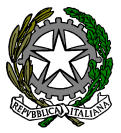 Ministero delle Infrastrutture e dei TrasportiDipartimento per le infrastrutture, i sistemi informativi e statisticiDirezione Generale per le dighe e le infrastrutture idriche ed elettricheUfficio tecnico per le dighe di ………………..DIGA____________________________________________________CONCESSIONARIO____________________________________________________TITOLO DEL PROGETTO (OPERA ACCESSORIA IN C.A.)____________________________________________________Progettista:Firma e timbro del Progettistail quale dichiara che i dati inseriti nella seguente check-list sono coerenti con quelli inseriti nel progettoGeologo:Firma e timbro del Geologoil quale dichiara che i dati inseriti nella seguente check-list sono coerenti con quelli inseriti nel progettoConcessionario:Firma del ConcessionarioIngegnere Responsabile:Firma per presa visione dell’Ingegnere ResponsabileDATI GENERALI DELL’INTERVENTODATI GENERALI DELL’INTERVENTODATI GENERALI DELL’INTERVENTODATI GENERALI DELL’INTERVENTODATI GENERALI DELL’INTERVENTODATI GENERALI DELL’INTERVENTO1.A- ANAGRAFICA1.A- ANAGRAFICA1.A- ANAGRAFICA1.A- ANAGRAFICA1.A- ANAGRAFICA1.A- ANAGRAFICAOggetto: Lavori di ______________________________________________________________________________________________________________________________________________________________________________________________________Oggetto: Lavori di ______________________________________________________________________________________________________________________________________________________________________________________________________Oggetto: Lavori di ______________________________________________________________________________________________________________________________________________________________________________________________________Oggetto: Lavori di ______________________________________________________________________________________________________________________________________________________________________________________________________Oggetto: Lavori di ______________________________________________________________________________________________________________________________________________________________________________________________________Oggetto: Lavori di ______________________________________________________________________________________________________________________________________________________________________________________________________Committente: _______________________________________________________________________________________Committente: _______________________________________________________________________________________Committente: _______________________________________________________________________________________Committente: _______________________________________________________________________________________Committente: _______________________________________________________________________________________Committente: _______________________________________________________________________________________Progettista delle Strutture: _____________________________________________________________________________Progettista delle Strutture: _____________________________________________________________________________Progettista delle Strutture: _____________________________________________________________________________Progettista delle Strutture: _____________________________________________________________________________Progettista delle Strutture: _____________________________________________________________________________Progettista delle Strutture: _____________________________________________________________________________Telefono: _____________________________________ P.E.C: ________________________________________________Telefono: _____________________________________ P.E.C: ________________________________________________Telefono: _____________________________________ P.E.C: ________________________________________________Telefono: _____________________________________ P.E.C: ________________________________________________Telefono: _____________________________________ P.E.C: ________________________________________________Telefono: _____________________________________ P.E.C: ________________________________________________1.B- INQUADRAMENTO GENERALE DELL’OPERA1.B- INQUADRAMENTO GENERALE DELL’OPERA1.B- INQUADRAMENTO GENERALE DELL’OPERA1.B- INQUADRAMENTO GENERALE DELL’OPERA1.B- INQUADRAMENTO GENERALE DELL’OPERA1.B- INQUADRAMENTO GENERALE DELL’OPERADiga____________________________________________________________________________________________ Comune  __________________________________________________________  Prov. ________________________ Diga____________________________________________________________________________________________ Comune  __________________________________________________________  Prov. ________________________ Diga____________________________________________________________________________________________ Comune  __________________________________________________________  Prov. ________________________ Diga____________________________________________________________________________________________ Comune  __________________________________________________________  Prov. ________________________ Diga____________________________________________________________________________________________ Comune  __________________________________________________________  Prov. ________________________ Diga____________________________________________________________________________________________ Comune  __________________________________________________________  Prov. ________________________ □ Edificio isolato □ Corpo strutturale indipendente giunto _____ cm  □ Corpo strutturale indipendente giunto _____ cm  □ Corpo strutturale indipendente giunto _____ cm  □ Corpo strutturale indipendente giunto _____ cm  □ Edificio in aggregato  Zona Sismica: □ 1  □ 2  □ 3  □ 4  Zona Sismica: □ 1  □ 2  □ 3  □ 4             Coord. Geog (ED50).:  lat.__________________ long.__________________            Coord. Geog (ED50).:  lat.__________________ long.__________________            Coord. Geog (ED50).:  lat.__________________ long.__________________            Coord. Geog (ED50).:  lat.__________________ long.__________________ □  Opera Pubblica e/o di interesse pubblico    □  Opera Pubblica e/o di interesse pubblico    □  Opera Pubblica e/o di interesse pubblico    □  Opera Privata  □  Vincolo Soprintendenza  BB.AA.□  Vincolo Soprintendenza  BB.AA.1.C- TIPOLOGIA DELL’INTERVENTO 1.C- TIPOLOGIA DELL’INTERVENTO 1.C- TIPOLOGIA DELL’INTERVENTO 1.C- TIPOLOGIA DELL’INTERVENTO 1.C- TIPOLOGIA DELL’INTERVENTO 1.C- TIPOLOGIA DELL’INTERVENTO 1.C- TIPOLOGIA DELL’INTERVENTO 1.C- TIPOLOGIA DELL’INTERVENTO 1.C- TIPOLOGIA DELL’INTERVENTO 1.C- TIPOLOGIA DELL’INTERVENTO 1.C- TIPOLOGIA DELL’INTERVENTO 1.C- TIPOLOGIA DELL’INTERVENTO 1.C- TIPOLOGIA DELL’INTERVENTO 1.C- TIPOLOGIA DELL’INTERVENTO 1.C- TIPOLOGIA DELL’INTERVENTO 1.C- TIPOLOGIA DELL’INTERVENTO 1.C- TIPOLOGIA DELL’INTERVENTO 1.C- TIPOLOGIA DELL’INTERVENTO 1.C- TIPOLOGIA DELL’INTERVENTO 1.C- TIPOLOGIA DELL’INTERVENTO 1.C- TIPOLOGIA DELL’INTERVENTO 1.C- TIPOLOGIA DELL’INTERVENTO 1.C- TIPOLOGIA DELL’INTERVENTO 1.C- TIPOLOGIA DELL’INTERVENTO 1.C- TIPOLOGIA DELL’INTERVENTO 1.C- TIPOLOGIA DELL’INTERVENTO 1.C- TIPOLOGIA DELL’INTERVENTO 1.C- TIPOLOGIA DELL’INTERVENTO 1□  Nuova Costruzione□  Nuova Costruzione□  Nuova Costruzione□  Nuova Costruzione□  Nuova Costruzione□  Nuova Costruzione□  Nuova Costruzione□  Nuova Costruzione□  Nuova Costruzione□  Nuova Costruzione□  Nuova Costruzione□  Nuova Costruzione□  Nuova Costruzione□  Nuova Costruzione□  Nuova Costruzione□  Nuova Costruzione□  Nuova Costruzione□  Nuova Costruzione□  Nuova Costruzione□  Nuova Costruzione□  Nuova Costruzione□  Nuova Costruzione□  Nuova Costruzione□  Nuova Costruzione□  Nuova Costruzione□  Nuova Costruzione□  Nuova Costruzione2Intervento su Struttura Esistente:Intervento su Struttura Esistente:Intervento su Struttura Esistente:Intervento su Struttura Esistente:Intervento su Struttura Esistente:Intervento su Struttura Esistente:Intervento su Struttura Esistente:Intervento su Struttura Esistente:Intervento su Struttura Esistente:Intervento su Struttura Esistente:Intervento su Struttura Esistente:Intervento su Struttura Esistente:Intervento su Struttura Esistente:Intervento su Struttura Esistente:Intervento su Struttura Esistente:Intervento su Struttura Esistente:Intervento su Struttura Esistente:Intervento su Struttura Esistente:Intervento su Struttura Esistente:Intervento su Struttura Esistente:Intervento su Struttura Esistente:Intervento su Struttura Esistente:Intervento su Struttura Esistente:Intervento su Struttura Esistente:Intervento su Struttura Esistente:Intervento su Struttura Esistente:Intervento su Struttura Esistente:22.1 □  SopraelevazioneSopraelevazioneSopraelevazioneSopraelevazioneSopraelevazioneSopraelevazioneSopraelevazioneSopraelevazioneSopraelevazioneSopraelevazioneSopraelevazioneSopraelevazioneSopraelevazioneSopraelevazioneSopraelevazioneSopraelevazioneSopraelevazioneSopraelevazioneSopraelevazioneSopraelevazioneSopraelevazioneSopraelevazioneSopraelevazioneSopraelevazioneAdeguamento sismico(8.4.3 NTC 18)Adeguamento sismico(8.4.3 NTC 18)22.2 □  Ampliamento della costruzione mediante opere strutturalmente connesse e tali da alterarne significativamente la rispostaAmpliamento della costruzione mediante opere strutturalmente connesse e tali da alterarne significativamente la rispostaAmpliamento della costruzione mediante opere strutturalmente connesse e tali da alterarne significativamente la rispostaAmpliamento della costruzione mediante opere strutturalmente connesse e tali da alterarne significativamente la rispostaAmpliamento della costruzione mediante opere strutturalmente connesse e tali da alterarne significativamente la rispostaAmpliamento della costruzione mediante opere strutturalmente connesse e tali da alterarne significativamente la rispostaAmpliamento della costruzione mediante opere strutturalmente connesse e tali da alterarne significativamente la rispostaAmpliamento della costruzione mediante opere strutturalmente connesse e tali da alterarne significativamente la rispostaAmpliamento della costruzione mediante opere strutturalmente connesse e tali da alterarne significativamente la rispostaAmpliamento della costruzione mediante opere strutturalmente connesse e tali da alterarne significativamente la rispostaAmpliamento della costruzione mediante opere strutturalmente connesse e tali da alterarne significativamente la rispostaAmpliamento della costruzione mediante opere strutturalmente connesse e tali da alterarne significativamente la rispostaAmpliamento della costruzione mediante opere strutturalmente connesse e tali da alterarne significativamente la rispostaAmpliamento della costruzione mediante opere strutturalmente connesse e tali da alterarne significativamente la rispostaAmpliamento della costruzione mediante opere strutturalmente connesse e tali da alterarne significativamente la rispostaAmpliamento della costruzione mediante opere strutturalmente connesse e tali da alterarne significativamente la rispostaAmpliamento della costruzione mediante opere strutturalmente connesse e tali da alterarne significativamente la rispostaAmpliamento della costruzione mediante opere strutturalmente connesse e tali da alterarne significativamente la rispostaAmpliamento della costruzione mediante opere strutturalmente connesse e tali da alterarne significativamente la rispostaAmpliamento della costruzione mediante opere strutturalmente connesse e tali da alterarne significativamente la rispostaAmpliamento della costruzione mediante opere strutturalmente connesse e tali da alterarne significativamente la rispostaAmpliamento della costruzione mediante opere strutturalmente connesse e tali da alterarne significativamente la rispostaAmpliamento della costruzione mediante opere strutturalmente connesse e tali da alterarne significativamente la rispostaAmpliamento della costruzione mediante opere strutturalmente connesse e tali da alterarne significativamente la rispostaAdeguamento sismico(8.4.3 NTC 18)Adeguamento sismico(8.4.3 NTC 18)22.3 □  Variazione di classe e/o di destinazione d’usoVariazione di classe e/o di destinazione d’usoVariazione di classe e/o di destinazione d’usoVariazione di classe e/o di destinazione d’usoVariazione di classe e/o di destinazione d’usoVariazione di classe e/o di destinazione d’usoVariazione di classe e/o di destinazione d’usoVariazione di classe e/o di destinazione d’usoVariazione di classe e/o di destinazione d’usoVariazione di classe e/o di destinazione d’usoVariazione di classe e/o di destinazione d’usoVariazione di classe e/o di destinazione d’usoVariazione di classe e/o di destinazione d’usoVariazione di classe e/o di destinazione d’usoVariazione di classe e/o di destinazione d’usoVariazione di classe e/o di destinazione d’usoVariazione di classe e/o di destinazione d’usoVariazione di classe e/o di destinazione d’usoVariazione di classe e/o di destinazione d’usoVariazione di classe e/o di destinazione d’usoVariazione di classe e/o di destinazione d’usoVariazione di classe e/o di destinazione d’usoVariazione di classe e/o di destinazione d’usoVariazione di classe e/o di destinazione d’usoAdeguamento sismico(8.4.3 NTC 18)Adeguamento sismico(8.4.3 NTC 18)22.4 □Interventi strutturali volti a trasformare la costruzione mediante un insieme sistematico di opere che portino ad un organismo edilizio diverso dal precedente. Nel caso di edifici mediante l’impiego di di nuovi elementi verticali portanti su cui grava almeno il 50% dei carichi gravitazionali complessivi riferiti ai singoli pianiInterventi strutturali volti a trasformare la costruzione mediante un insieme sistematico di opere che portino ad un organismo edilizio diverso dal precedente. Nel caso di edifici mediante l’impiego di di nuovi elementi verticali portanti su cui grava almeno il 50% dei carichi gravitazionali complessivi riferiti ai singoli pianiInterventi strutturali volti a trasformare la costruzione mediante un insieme sistematico di opere che portino ad un organismo edilizio diverso dal precedente. Nel caso di edifici mediante l’impiego di di nuovi elementi verticali portanti su cui grava almeno il 50% dei carichi gravitazionali complessivi riferiti ai singoli pianiInterventi strutturali volti a trasformare la costruzione mediante un insieme sistematico di opere che portino ad un organismo edilizio diverso dal precedente. Nel caso di edifici mediante l’impiego di di nuovi elementi verticali portanti su cui grava almeno il 50% dei carichi gravitazionali complessivi riferiti ai singoli pianiInterventi strutturali volti a trasformare la costruzione mediante un insieme sistematico di opere che portino ad un organismo edilizio diverso dal precedente. Nel caso di edifici mediante l’impiego di di nuovi elementi verticali portanti su cui grava almeno il 50% dei carichi gravitazionali complessivi riferiti ai singoli pianiInterventi strutturali volti a trasformare la costruzione mediante un insieme sistematico di opere che portino ad un organismo edilizio diverso dal precedente. Nel caso di edifici mediante l’impiego di di nuovi elementi verticali portanti su cui grava almeno il 50% dei carichi gravitazionali complessivi riferiti ai singoli pianiInterventi strutturali volti a trasformare la costruzione mediante un insieme sistematico di opere che portino ad un organismo edilizio diverso dal precedente. Nel caso di edifici mediante l’impiego di di nuovi elementi verticali portanti su cui grava almeno il 50% dei carichi gravitazionali complessivi riferiti ai singoli pianiInterventi strutturali volti a trasformare la costruzione mediante un insieme sistematico di opere che portino ad un organismo edilizio diverso dal precedente. Nel caso di edifici mediante l’impiego di di nuovi elementi verticali portanti su cui grava almeno il 50% dei carichi gravitazionali complessivi riferiti ai singoli pianiInterventi strutturali volti a trasformare la costruzione mediante un insieme sistematico di opere che portino ad un organismo edilizio diverso dal precedente. Nel caso di edifici mediante l’impiego di di nuovi elementi verticali portanti su cui grava almeno il 50% dei carichi gravitazionali complessivi riferiti ai singoli pianiInterventi strutturali volti a trasformare la costruzione mediante un insieme sistematico di opere che portino ad un organismo edilizio diverso dal precedente. Nel caso di edifici mediante l’impiego di di nuovi elementi verticali portanti su cui grava almeno il 50% dei carichi gravitazionali complessivi riferiti ai singoli pianiInterventi strutturali volti a trasformare la costruzione mediante un insieme sistematico di opere che portino ad un organismo edilizio diverso dal precedente. Nel caso di edifici mediante l’impiego di di nuovi elementi verticali portanti su cui grava almeno il 50% dei carichi gravitazionali complessivi riferiti ai singoli pianiInterventi strutturali volti a trasformare la costruzione mediante un insieme sistematico di opere che portino ad un organismo edilizio diverso dal precedente. Nel caso di edifici mediante l’impiego di di nuovi elementi verticali portanti su cui grava almeno il 50% dei carichi gravitazionali complessivi riferiti ai singoli pianiInterventi strutturali volti a trasformare la costruzione mediante un insieme sistematico di opere che portino ad un organismo edilizio diverso dal precedente. Nel caso di edifici mediante l’impiego di di nuovi elementi verticali portanti su cui grava almeno il 50% dei carichi gravitazionali complessivi riferiti ai singoli pianiInterventi strutturali volti a trasformare la costruzione mediante un insieme sistematico di opere che portino ad un organismo edilizio diverso dal precedente. Nel caso di edifici mediante l’impiego di di nuovi elementi verticali portanti su cui grava almeno il 50% dei carichi gravitazionali complessivi riferiti ai singoli pianiInterventi strutturali volti a trasformare la costruzione mediante un insieme sistematico di opere che portino ad un organismo edilizio diverso dal precedente. Nel caso di edifici mediante l’impiego di di nuovi elementi verticali portanti su cui grava almeno il 50% dei carichi gravitazionali complessivi riferiti ai singoli pianiInterventi strutturali volti a trasformare la costruzione mediante un insieme sistematico di opere che portino ad un organismo edilizio diverso dal precedente. Nel caso di edifici mediante l’impiego di di nuovi elementi verticali portanti su cui grava almeno il 50% dei carichi gravitazionali complessivi riferiti ai singoli pianiInterventi strutturali volti a trasformare la costruzione mediante un insieme sistematico di opere che portino ad un organismo edilizio diverso dal precedente. Nel caso di edifici mediante l’impiego di di nuovi elementi verticali portanti su cui grava almeno il 50% dei carichi gravitazionali complessivi riferiti ai singoli pianiInterventi strutturali volti a trasformare la costruzione mediante un insieme sistematico di opere che portino ad un organismo edilizio diverso dal precedente. Nel caso di edifici mediante l’impiego di di nuovi elementi verticali portanti su cui grava almeno il 50% dei carichi gravitazionali complessivi riferiti ai singoli pianiInterventi strutturali volti a trasformare la costruzione mediante un insieme sistematico di opere che portino ad un organismo edilizio diverso dal precedente. Nel caso di edifici mediante l’impiego di di nuovi elementi verticali portanti su cui grava almeno il 50% dei carichi gravitazionali complessivi riferiti ai singoli pianiInterventi strutturali volti a trasformare la costruzione mediante un insieme sistematico di opere che portino ad un organismo edilizio diverso dal precedente. Nel caso di edifici mediante l’impiego di di nuovi elementi verticali portanti su cui grava almeno il 50% dei carichi gravitazionali complessivi riferiti ai singoli pianiInterventi strutturali volti a trasformare la costruzione mediante un insieme sistematico di opere che portino ad un organismo edilizio diverso dal precedente. Nel caso di edifici mediante l’impiego di di nuovi elementi verticali portanti su cui grava almeno il 50% dei carichi gravitazionali complessivi riferiti ai singoli pianiInterventi strutturali volti a trasformare la costruzione mediante un insieme sistematico di opere che portino ad un organismo edilizio diverso dal precedente. Nel caso di edifici mediante l’impiego di di nuovi elementi verticali portanti su cui grava almeno il 50% dei carichi gravitazionali complessivi riferiti ai singoli pianiInterventi strutturali volti a trasformare la costruzione mediante un insieme sistematico di opere che portino ad un organismo edilizio diverso dal precedente. Nel caso di edifici mediante l’impiego di di nuovi elementi verticali portanti su cui grava almeno il 50% dei carichi gravitazionali complessivi riferiti ai singoli pianiInterventi strutturali volti a trasformare la costruzione mediante un insieme sistematico di opere che portino ad un organismo edilizio diverso dal precedente. Nel caso di edifici mediante l’impiego di di nuovi elementi verticali portanti su cui grava almeno il 50% dei carichi gravitazionali complessivi riferiti ai singoli pianiAdeguamento sismico(8.4.3 NTC 18)Adeguamento sismico(8.4.3 NTC 18)22.5 □Deciso dal proprietario a seguito di inadeguatezza riscontrata attraverso la valutazione della sicurezza di cui al paragrafo 8.3 delle NTC Deciso dal proprietario a seguito di inadeguatezza riscontrata attraverso la valutazione della sicurezza di cui al paragrafo 8.3 delle NTC Deciso dal proprietario a seguito di inadeguatezza riscontrata attraverso la valutazione della sicurezza di cui al paragrafo 8.3 delle NTC Deciso dal proprietario a seguito di inadeguatezza riscontrata attraverso la valutazione della sicurezza di cui al paragrafo 8.3 delle NTC Deciso dal proprietario a seguito di inadeguatezza riscontrata attraverso la valutazione della sicurezza di cui al paragrafo 8.3 delle NTC Deciso dal proprietario a seguito di inadeguatezza riscontrata attraverso la valutazione della sicurezza di cui al paragrafo 8.3 delle NTC Deciso dal proprietario a seguito di inadeguatezza riscontrata attraverso la valutazione della sicurezza di cui al paragrafo 8.3 delle NTC Deciso dal proprietario a seguito di inadeguatezza riscontrata attraverso la valutazione della sicurezza di cui al paragrafo 8.3 delle NTC Deciso dal proprietario a seguito di inadeguatezza riscontrata attraverso la valutazione della sicurezza di cui al paragrafo 8.3 delle NTC Deciso dal proprietario a seguito di inadeguatezza riscontrata attraverso la valutazione della sicurezza di cui al paragrafo 8.3 delle NTC Deciso dal proprietario a seguito di inadeguatezza riscontrata attraverso la valutazione della sicurezza di cui al paragrafo 8.3 delle NTC Deciso dal proprietario a seguito di inadeguatezza riscontrata attraverso la valutazione della sicurezza di cui al paragrafo 8.3 delle NTC Deciso dal proprietario a seguito di inadeguatezza riscontrata attraverso la valutazione della sicurezza di cui al paragrafo 8.3 delle NTC Deciso dal proprietario a seguito di inadeguatezza riscontrata attraverso la valutazione della sicurezza di cui al paragrafo 8.3 delle NTC Deciso dal proprietario a seguito di inadeguatezza riscontrata attraverso la valutazione della sicurezza di cui al paragrafo 8.3 delle NTC Deciso dal proprietario a seguito di inadeguatezza riscontrata attraverso la valutazione della sicurezza di cui al paragrafo 8.3 delle NTC Deciso dal proprietario a seguito di inadeguatezza riscontrata attraverso la valutazione della sicurezza di cui al paragrafo 8.3 delle NTC Deciso dal proprietario a seguito di inadeguatezza riscontrata attraverso la valutazione della sicurezza di cui al paragrafo 8.3 delle NTC Deciso dal proprietario a seguito di inadeguatezza riscontrata attraverso la valutazione della sicurezza di cui al paragrafo 8.3 delle NTC Deciso dal proprietario a seguito di inadeguatezza riscontrata attraverso la valutazione della sicurezza di cui al paragrafo 8.3 delle NTC Deciso dal proprietario a seguito di inadeguatezza riscontrata attraverso la valutazione della sicurezza di cui al paragrafo 8.3 delle NTC Deciso dal proprietario a seguito di inadeguatezza riscontrata attraverso la valutazione della sicurezza di cui al paragrafo 8.3 delle NTC Deciso dal proprietario a seguito di inadeguatezza riscontrata attraverso la valutazione della sicurezza di cui al paragrafo 8.3 delle NTC Deciso dal proprietario a seguito di inadeguatezza riscontrata attraverso la valutazione della sicurezza di cui al paragrafo 8.3 delle NTC Adeguamento sismico(8.4.3 NTC 18)Adeguamento sismico(8.4.3 NTC 18)22.6 □Interventi che, non rientrando nella categoria dell’adeguamento, fanno variare significativamente la rigidezza, la resistenza e/o la duttilità dei singoli elementi o parti strutturali e/o introducono nuovi elementi strutturali, così che il comportamento strutturale locale o globale, particolarmente rispetto alle azioni sismiche, ne sia significativamente modificatoInterventi che, non rientrando nella categoria dell’adeguamento, fanno variare significativamente la rigidezza, la resistenza e/o la duttilità dei singoli elementi o parti strutturali e/o introducono nuovi elementi strutturali, così che il comportamento strutturale locale o globale, particolarmente rispetto alle azioni sismiche, ne sia significativamente modificatoInterventi che, non rientrando nella categoria dell’adeguamento, fanno variare significativamente la rigidezza, la resistenza e/o la duttilità dei singoli elementi o parti strutturali e/o introducono nuovi elementi strutturali, così che il comportamento strutturale locale o globale, particolarmente rispetto alle azioni sismiche, ne sia significativamente modificatoInterventi che, non rientrando nella categoria dell’adeguamento, fanno variare significativamente la rigidezza, la resistenza e/o la duttilità dei singoli elementi o parti strutturali e/o introducono nuovi elementi strutturali, così che il comportamento strutturale locale o globale, particolarmente rispetto alle azioni sismiche, ne sia significativamente modificatoInterventi che, non rientrando nella categoria dell’adeguamento, fanno variare significativamente la rigidezza, la resistenza e/o la duttilità dei singoli elementi o parti strutturali e/o introducono nuovi elementi strutturali, così che il comportamento strutturale locale o globale, particolarmente rispetto alle azioni sismiche, ne sia significativamente modificatoInterventi che, non rientrando nella categoria dell’adeguamento, fanno variare significativamente la rigidezza, la resistenza e/o la duttilità dei singoli elementi o parti strutturali e/o introducono nuovi elementi strutturali, così che il comportamento strutturale locale o globale, particolarmente rispetto alle azioni sismiche, ne sia significativamente modificatoInterventi che, non rientrando nella categoria dell’adeguamento, fanno variare significativamente la rigidezza, la resistenza e/o la duttilità dei singoli elementi o parti strutturali e/o introducono nuovi elementi strutturali, così che il comportamento strutturale locale o globale, particolarmente rispetto alle azioni sismiche, ne sia significativamente modificatoInterventi che, non rientrando nella categoria dell’adeguamento, fanno variare significativamente la rigidezza, la resistenza e/o la duttilità dei singoli elementi o parti strutturali e/o introducono nuovi elementi strutturali, così che il comportamento strutturale locale o globale, particolarmente rispetto alle azioni sismiche, ne sia significativamente modificatoInterventi che, non rientrando nella categoria dell’adeguamento, fanno variare significativamente la rigidezza, la resistenza e/o la duttilità dei singoli elementi o parti strutturali e/o introducono nuovi elementi strutturali, così che il comportamento strutturale locale o globale, particolarmente rispetto alle azioni sismiche, ne sia significativamente modificatoInterventi che, non rientrando nella categoria dell’adeguamento, fanno variare significativamente la rigidezza, la resistenza e/o la duttilità dei singoli elementi o parti strutturali e/o introducono nuovi elementi strutturali, così che il comportamento strutturale locale o globale, particolarmente rispetto alle azioni sismiche, ne sia significativamente modificatoInterventi che, non rientrando nella categoria dell’adeguamento, fanno variare significativamente la rigidezza, la resistenza e/o la duttilità dei singoli elementi o parti strutturali e/o introducono nuovi elementi strutturali, così che il comportamento strutturale locale o globale, particolarmente rispetto alle azioni sismiche, ne sia significativamente modificatoInterventi che, non rientrando nella categoria dell’adeguamento, fanno variare significativamente la rigidezza, la resistenza e/o la duttilità dei singoli elementi o parti strutturali e/o introducono nuovi elementi strutturali, così che il comportamento strutturale locale o globale, particolarmente rispetto alle azioni sismiche, ne sia significativamente modificatoInterventi che, non rientrando nella categoria dell’adeguamento, fanno variare significativamente la rigidezza, la resistenza e/o la duttilità dei singoli elementi o parti strutturali e/o introducono nuovi elementi strutturali, così che il comportamento strutturale locale o globale, particolarmente rispetto alle azioni sismiche, ne sia significativamente modificatoInterventi che, non rientrando nella categoria dell’adeguamento, fanno variare significativamente la rigidezza, la resistenza e/o la duttilità dei singoli elementi o parti strutturali e/o introducono nuovi elementi strutturali, così che il comportamento strutturale locale o globale, particolarmente rispetto alle azioni sismiche, ne sia significativamente modificatoInterventi che, non rientrando nella categoria dell’adeguamento, fanno variare significativamente la rigidezza, la resistenza e/o la duttilità dei singoli elementi o parti strutturali e/o introducono nuovi elementi strutturali, così che il comportamento strutturale locale o globale, particolarmente rispetto alle azioni sismiche, ne sia significativamente modificatoInterventi che, non rientrando nella categoria dell’adeguamento, fanno variare significativamente la rigidezza, la resistenza e/o la duttilità dei singoli elementi o parti strutturali e/o introducono nuovi elementi strutturali, così che il comportamento strutturale locale o globale, particolarmente rispetto alle azioni sismiche, ne sia significativamente modificatoInterventi che, non rientrando nella categoria dell’adeguamento, fanno variare significativamente la rigidezza, la resistenza e/o la duttilità dei singoli elementi o parti strutturali e/o introducono nuovi elementi strutturali, così che il comportamento strutturale locale o globale, particolarmente rispetto alle azioni sismiche, ne sia significativamente modificatoInterventi che, non rientrando nella categoria dell’adeguamento, fanno variare significativamente la rigidezza, la resistenza e/o la duttilità dei singoli elementi o parti strutturali e/o introducono nuovi elementi strutturali, così che il comportamento strutturale locale o globale, particolarmente rispetto alle azioni sismiche, ne sia significativamente modificatoInterventi che, non rientrando nella categoria dell’adeguamento, fanno variare significativamente la rigidezza, la resistenza e/o la duttilità dei singoli elementi o parti strutturali e/o introducono nuovi elementi strutturali, così che il comportamento strutturale locale o globale, particolarmente rispetto alle azioni sismiche, ne sia significativamente modificatoInterventi che, non rientrando nella categoria dell’adeguamento, fanno variare significativamente la rigidezza, la resistenza e/o la duttilità dei singoli elementi o parti strutturali e/o introducono nuovi elementi strutturali, così che il comportamento strutturale locale o globale, particolarmente rispetto alle azioni sismiche, ne sia significativamente modificatoInterventi che, non rientrando nella categoria dell’adeguamento, fanno variare significativamente la rigidezza, la resistenza e/o la duttilità dei singoli elementi o parti strutturali e/o introducono nuovi elementi strutturali, così che il comportamento strutturale locale o globale, particolarmente rispetto alle azioni sismiche, ne sia significativamente modificatoInterventi che, non rientrando nella categoria dell’adeguamento, fanno variare significativamente la rigidezza, la resistenza e/o la duttilità dei singoli elementi o parti strutturali e/o introducono nuovi elementi strutturali, così che il comportamento strutturale locale o globale, particolarmente rispetto alle azioni sismiche, ne sia significativamente modificatoInterventi che, non rientrando nella categoria dell’adeguamento, fanno variare significativamente la rigidezza, la resistenza e/o la duttilità dei singoli elementi o parti strutturali e/o introducono nuovi elementi strutturali, così che il comportamento strutturale locale o globale, particolarmente rispetto alle azioni sismiche, ne sia significativamente modificatoInterventi che, non rientrando nella categoria dell’adeguamento, fanno variare significativamente la rigidezza, la resistenza e/o la duttilità dei singoli elementi o parti strutturali e/o introducono nuovi elementi strutturali, così che il comportamento strutturale locale o globale, particolarmente rispetto alle azioni sismiche, ne sia significativamente modificatoMiglioramento sismico(8.4.2 NTC 18)Miglioramento sismico(8.4.2 NTC 18)22.7 □2.8 □2.9 □2.10 □2.11 □Interventi che interessino singoli elementi strutturale e che, comunque, non riducano le condizioni di sicurezza preesistentiInterventi che interessino singoli elementi strutturale e che, comunque, non riducano le condizioni di sicurezza preesistentiInterventi che interessino singoli elementi strutturale e che, comunque, non riducano le condizioni di sicurezza preesistentiInterventi che interessino singoli elementi strutturale e che, comunque, non riducano le condizioni di sicurezza preesistentiInterventi che interessino singoli elementi strutturale e che, comunque, non riducano le condizioni di sicurezza preesistentiInterventi che interessino singoli elementi strutturale e che, comunque, non riducano le condizioni di sicurezza preesistentiInterventi che interessino singoli elementi strutturale e che, comunque, non riducano le condizioni di sicurezza preesistentiInterventi che interessino singoli elementi strutturale e che, comunque, non riducano le condizioni di sicurezza preesistentiInterventi che interessino singoli elementi strutturale e che, comunque, non riducano le condizioni di sicurezza preesistentiInterventi che interessino singoli elementi strutturale e che, comunque, non riducano le condizioni di sicurezza preesistentiInterventi che interessino singoli elementi strutturale e che, comunque, non riducano le condizioni di sicurezza preesistentiInterventi che interessino singoli elementi strutturale e che, comunque, non riducano le condizioni di sicurezza preesistentiInterventi che interessino singoli elementi strutturale e che, comunque, non riducano le condizioni di sicurezza preesistentiInterventi che interessino singoli elementi strutturale e che, comunque, non riducano le condizioni di sicurezza preesistentiInterventi che interessino singoli elementi strutturale e che, comunque, non riducano le condizioni di sicurezza preesistentiInterventi che interessino singoli elementi strutturale e che, comunque, non riducano le condizioni di sicurezza preesistentiInterventi che interessino singoli elementi strutturale e che, comunque, non riducano le condizioni di sicurezza preesistentiInterventi che interessino singoli elementi strutturale e che, comunque, non riducano le condizioni di sicurezza preesistentiInterventi che interessino singoli elementi strutturale e che, comunque, non riducano le condizioni di sicurezza preesistentiInterventi che interessino singoli elementi strutturale e che, comunque, non riducano le condizioni di sicurezza preesistentiInterventi che interessino singoli elementi strutturale e che, comunque, non riducano le condizioni di sicurezza preesistentiInterventi che interessino singoli elementi strutturale e che, comunque, non riducano le condizioni di sicurezza preesistentiInterventi che interessino singoli elementi strutturale e che, comunque, non riducano le condizioni di sicurezza preesistentiInterventi che interessino singoli elementi strutturale e che, comunque, non riducano le condizioni di sicurezza preesistentiIntervento locale(8.4.1 NTC 18)Intervento locale(8.4.1 NTC 18)22.7 □2.8 □2.9 □2.10 □2.11 □Rafforzamento o sostituzione di singoli elementi strutturali (travi, architravi, porzioni di solaio, pilastri, pannelli murari) che non cambino significativamente il comportamento globale a causa di una variazione non trascurabile di rigidezza e di pesoRafforzamento o sostituzione di singoli elementi strutturali (travi, architravi, porzioni di solaio, pilastri, pannelli murari) che non cambino significativamente il comportamento globale a causa di una variazione non trascurabile di rigidezza e di pesoRafforzamento o sostituzione di singoli elementi strutturali (travi, architravi, porzioni di solaio, pilastri, pannelli murari) che non cambino significativamente il comportamento globale a causa di una variazione non trascurabile di rigidezza e di pesoRafforzamento o sostituzione di singoli elementi strutturali (travi, architravi, porzioni di solaio, pilastri, pannelli murari) che non cambino significativamente il comportamento globale a causa di una variazione non trascurabile di rigidezza e di pesoRafforzamento o sostituzione di singoli elementi strutturali (travi, architravi, porzioni di solaio, pilastri, pannelli murari) che non cambino significativamente il comportamento globale a causa di una variazione non trascurabile di rigidezza e di pesoRafforzamento o sostituzione di singoli elementi strutturali (travi, architravi, porzioni di solaio, pilastri, pannelli murari) che non cambino significativamente il comportamento globale a causa di una variazione non trascurabile di rigidezza e di pesoRafforzamento o sostituzione di singoli elementi strutturali (travi, architravi, porzioni di solaio, pilastri, pannelli murari) che non cambino significativamente il comportamento globale a causa di una variazione non trascurabile di rigidezza e di pesoRafforzamento o sostituzione di singoli elementi strutturali (travi, architravi, porzioni di solaio, pilastri, pannelli murari) che non cambino significativamente il comportamento globale a causa di una variazione non trascurabile di rigidezza e di pesoRafforzamento o sostituzione di singoli elementi strutturali (travi, architravi, porzioni di solaio, pilastri, pannelli murari) che non cambino significativamente il comportamento globale a causa di una variazione non trascurabile di rigidezza e di pesoRafforzamento o sostituzione di singoli elementi strutturali (travi, architravi, porzioni di solaio, pilastri, pannelli murari) che non cambino significativamente il comportamento globale a causa di una variazione non trascurabile di rigidezza e di pesoRafforzamento o sostituzione di singoli elementi strutturali (travi, architravi, porzioni di solaio, pilastri, pannelli murari) che non cambino significativamente il comportamento globale a causa di una variazione non trascurabile di rigidezza e di pesoRafforzamento o sostituzione di singoli elementi strutturali (travi, architravi, porzioni di solaio, pilastri, pannelli murari) che non cambino significativamente il comportamento globale a causa di una variazione non trascurabile di rigidezza e di pesoRafforzamento o sostituzione di singoli elementi strutturali (travi, architravi, porzioni di solaio, pilastri, pannelli murari) che non cambino significativamente il comportamento globale a causa di una variazione non trascurabile di rigidezza e di pesoRafforzamento o sostituzione di singoli elementi strutturali (travi, architravi, porzioni di solaio, pilastri, pannelli murari) che non cambino significativamente il comportamento globale a causa di una variazione non trascurabile di rigidezza e di pesoRafforzamento o sostituzione di singoli elementi strutturali (travi, architravi, porzioni di solaio, pilastri, pannelli murari) che non cambino significativamente il comportamento globale a causa di una variazione non trascurabile di rigidezza e di pesoRafforzamento o sostituzione di singoli elementi strutturali (travi, architravi, porzioni di solaio, pilastri, pannelli murari) che non cambino significativamente il comportamento globale a causa di una variazione non trascurabile di rigidezza e di pesoRafforzamento o sostituzione di singoli elementi strutturali (travi, architravi, porzioni di solaio, pilastri, pannelli murari) che non cambino significativamente il comportamento globale a causa di una variazione non trascurabile di rigidezza e di pesoRafforzamento o sostituzione di singoli elementi strutturali (travi, architravi, porzioni di solaio, pilastri, pannelli murari) che non cambino significativamente il comportamento globale a causa di una variazione non trascurabile di rigidezza e di pesoRafforzamento o sostituzione di singoli elementi strutturali (travi, architravi, porzioni di solaio, pilastri, pannelli murari) che non cambino significativamente il comportamento globale a causa di una variazione non trascurabile di rigidezza e di pesoRafforzamento o sostituzione di singoli elementi strutturali (travi, architravi, porzioni di solaio, pilastri, pannelli murari) che non cambino significativamente il comportamento globale a causa di una variazione non trascurabile di rigidezza e di pesoRafforzamento o sostituzione di singoli elementi strutturali (travi, architravi, porzioni di solaio, pilastri, pannelli murari) che non cambino significativamente il comportamento globale a causa di una variazione non trascurabile di rigidezza e di pesoRafforzamento o sostituzione di singoli elementi strutturali (travi, architravi, porzioni di solaio, pilastri, pannelli murari) che non cambino significativamente il comportamento globale a causa di una variazione non trascurabile di rigidezza e di pesoRafforzamento o sostituzione di singoli elementi strutturali (travi, architravi, porzioni di solaio, pilastri, pannelli murari) che non cambino significativamente il comportamento globale a causa di una variazione non trascurabile di rigidezza e di pesoRafforzamento o sostituzione di singoli elementi strutturali (travi, architravi, porzioni di solaio, pilastri, pannelli murari) che non cambino significativamente il comportamento globale a causa di una variazione non trascurabile di rigidezza e di pesoIntervento locale(8.4.1 NTC 18)Intervento locale(8.4.1 NTC 18)22.7 □2.8 □2.9 □2.10 □2.11 □Sostituzione di coperture e solai a condizione che ciò non comporti una variazione significativa di rigidezza nel piano importante ai fini della redistribuzione delle azioni sismiche, né aumento dei carichi staticiSostituzione di coperture e solai a condizione che ciò non comporti una variazione significativa di rigidezza nel piano importante ai fini della redistribuzione delle azioni sismiche, né aumento dei carichi staticiSostituzione di coperture e solai a condizione che ciò non comporti una variazione significativa di rigidezza nel piano importante ai fini della redistribuzione delle azioni sismiche, né aumento dei carichi staticiSostituzione di coperture e solai a condizione che ciò non comporti una variazione significativa di rigidezza nel piano importante ai fini della redistribuzione delle azioni sismiche, né aumento dei carichi staticiSostituzione di coperture e solai a condizione che ciò non comporti una variazione significativa di rigidezza nel piano importante ai fini della redistribuzione delle azioni sismiche, né aumento dei carichi staticiSostituzione di coperture e solai a condizione che ciò non comporti una variazione significativa di rigidezza nel piano importante ai fini della redistribuzione delle azioni sismiche, né aumento dei carichi staticiSostituzione di coperture e solai a condizione che ciò non comporti una variazione significativa di rigidezza nel piano importante ai fini della redistribuzione delle azioni sismiche, né aumento dei carichi staticiSostituzione di coperture e solai a condizione che ciò non comporti una variazione significativa di rigidezza nel piano importante ai fini della redistribuzione delle azioni sismiche, né aumento dei carichi staticiSostituzione di coperture e solai a condizione che ciò non comporti una variazione significativa di rigidezza nel piano importante ai fini della redistribuzione delle azioni sismiche, né aumento dei carichi staticiSostituzione di coperture e solai a condizione che ciò non comporti una variazione significativa di rigidezza nel piano importante ai fini della redistribuzione delle azioni sismiche, né aumento dei carichi staticiSostituzione di coperture e solai a condizione che ciò non comporti una variazione significativa di rigidezza nel piano importante ai fini della redistribuzione delle azioni sismiche, né aumento dei carichi staticiSostituzione di coperture e solai a condizione che ciò non comporti una variazione significativa di rigidezza nel piano importante ai fini della redistribuzione delle azioni sismiche, né aumento dei carichi staticiSostituzione di coperture e solai a condizione che ciò non comporti una variazione significativa di rigidezza nel piano importante ai fini della redistribuzione delle azioni sismiche, né aumento dei carichi staticiSostituzione di coperture e solai a condizione che ciò non comporti una variazione significativa di rigidezza nel piano importante ai fini della redistribuzione delle azioni sismiche, né aumento dei carichi staticiSostituzione di coperture e solai a condizione che ciò non comporti una variazione significativa di rigidezza nel piano importante ai fini della redistribuzione delle azioni sismiche, né aumento dei carichi staticiSostituzione di coperture e solai a condizione che ciò non comporti una variazione significativa di rigidezza nel piano importante ai fini della redistribuzione delle azioni sismiche, né aumento dei carichi staticiSostituzione di coperture e solai a condizione che ciò non comporti una variazione significativa di rigidezza nel piano importante ai fini della redistribuzione delle azioni sismiche, né aumento dei carichi staticiSostituzione di coperture e solai a condizione che ciò non comporti una variazione significativa di rigidezza nel piano importante ai fini della redistribuzione delle azioni sismiche, né aumento dei carichi staticiSostituzione di coperture e solai a condizione che ciò non comporti una variazione significativa di rigidezza nel piano importante ai fini della redistribuzione delle azioni sismiche, né aumento dei carichi staticiSostituzione di coperture e solai a condizione che ciò non comporti una variazione significativa di rigidezza nel piano importante ai fini della redistribuzione delle azioni sismiche, né aumento dei carichi staticiSostituzione di coperture e solai a condizione che ciò non comporti una variazione significativa di rigidezza nel piano importante ai fini della redistribuzione delle azioni sismiche, né aumento dei carichi staticiSostituzione di coperture e solai a condizione che ciò non comporti una variazione significativa di rigidezza nel piano importante ai fini della redistribuzione delle azioni sismiche, né aumento dei carichi staticiSostituzione di coperture e solai a condizione che ciò non comporti una variazione significativa di rigidezza nel piano importante ai fini della redistribuzione delle azioni sismiche, né aumento dei carichi staticiSostituzione di coperture e solai a condizione che ciò non comporti una variazione significativa di rigidezza nel piano importante ai fini della redistribuzione delle azioni sismiche, né aumento dei carichi staticiIntervento locale(8.4.1 NTC 18)Intervento locale(8.4.1 NTC 18)22.7 □2.8 □2.9 □2.10 □2.11 □Ripristino o rinforzo delle connessioni tra elementi strutturali diversi che migliorano il comportamento globale della struttura con particolare riferimento alle azioni sismicheRipristino o rinforzo delle connessioni tra elementi strutturali diversi che migliorano il comportamento globale della struttura con particolare riferimento alle azioni sismicheRipristino o rinforzo delle connessioni tra elementi strutturali diversi che migliorano il comportamento globale della struttura con particolare riferimento alle azioni sismicheRipristino o rinforzo delle connessioni tra elementi strutturali diversi che migliorano il comportamento globale della struttura con particolare riferimento alle azioni sismicheRipristino o rinforzo delle connessioni tra elementi strutturali diversi che migliorano il comportamento globale della struttura con particolare riferimento alle azioni sismicheRipristino o rinforzo delle connessioni tra elementi strutturali diversi che migliorano il comportamento globale della struttura con particolare riferimento alle azioni sismicheRipristino o rinforzo delle connessioni tra elementi strutturali diversi che migliorano il comportamento globale della struttura con particolare riferimento alle azioni sismicheRipristino o rinforzo delle connessioni tra elementi strutturali diversi che migliorano il comportamento globale della struttura con particolare riferimento alle azioni sismicheRipristino o rinforzo delle connessioni tra elementi strutturali diversi che migliorano il comportamento globale della struttura con particolare riferimento alle azioni sismicheRipristino o rinforzo delle connessioni tra elementi strutturali diversi che migliorano il comportamento globale della struttura con particolare riferimento alle azioni sismicheRipristino o rinforzo delle connessioni tra elementi strutturali diversi che migliorano il comportamento globale della struttura con particolare riferimento alle azioni sismicheRipristino o rinforzo delle connessioni tra elementi strutturali diversi che migliorano il comportamento globale della struttura con particolare riferimento alle azioni sismicheRipristino o rinforzo delle connessioni tra elementi strutturali diversi che migliorano il comportamento globale della struttura con particolare riferimento alle azioni sismicheRipristino o rinforzo delle connessioni tra elementi strutturali diversi che migliorano il comportamento globale della struttura con particolare riferimento alle azioni sismicheRipristino o rinforzo delle connessioni tra elementi strutturali diversi che migliorano il comportamento globale della struttura con particolare riferimento alle azioni sismicheRipristino o rinforzo delle connessioni tra elementi strutturali diversi che migliorano il comportamento globale della struttura con particolare riferimento alle azioni sismicheRipristino o rinforzo delle connessioni tra elementi strutturali diversi che migliorano il comportamento globale della struttura con particolare riferimento alle azioni sismicheRipristino o rinforzo delle connessioni tra elementi strutturali diversi che migliorano il comportamento globale della struttura con particolare riferimento alle azioni sismicheRipristino o rinforzo delle connessioni tra elementi strutturali diversi che migliorano il comportamento globale della struttura con particolare riferimento alle azioni sismicheRipristino o rinforzo delle connessioni tra elementi strutturali diversi che migliorano il comportamento globale della struttura con particolare riferimento alle azioni sismicheRipristino o rinforzo delle connessioni tra elementi strutturali diversi che migliorano il comportamento globale della struttura con particolare riferimento alle azioni sismicheRipristino o rinforzo delle connessioni tra elementi strutturali diversi che migliorano il comportamento globale della struttura con particolare riferimento alle azioni sismicheRipristino o rinforzo delle connessioni tra elementi strutturali diversi che migliorano il comportamento globale della struttura con particolare riferimento alle azioni sismicheRipristino o rinforzo delle connessioni tra elementi strutturali diversi che migliorano il comportamento globale della struttura con particolare riferimento alle azioni sismicheIntervento locale(8.4.1 NTC 18)Intervento locale(8.4.1 NTC 18)22.7 □2.8 □2.9 □2.10 □2.11 □Variazione della configurazione di un elemento strutturale, attraverso la sua sostituzione, oppure rafforzamento localizzato (ad es. apertura di un vano in una parete opportuni rinforzi) a condizione che la rigidezza dell’elemento variato non cambi significativamente e che la resistenza e la capacità di deformazione, anche in campo plastico, non peggiorino ai fini dell’assorbimento delle azioni sismicheVariazione della configurazione di un elemento strutturale, attraverso la sua sostituzione, oppure rafforzamento localizzato (ad es. apertura di un vano in una parete opportuni rinforzi) a condizione che la rigidezza dell’elemento variato non cambi significativamente e che la resistenza e la capacità di deformazione, anche in campo plastico, non peggiorino ai fini dell’assorbimento delle azioni sismicheVariazione della configurazione di un elemento strutturale, attraverso la sua sostituzione, oppure rafforzamento localizzato (ad es. apertura di un vano in una parete opportuni rinforzi) a condizione che la rigidezza dell’elemento variato non cambi significativamente e che la resistenza e la capacità di deformazione, anche in campo plastico, non peggiorino ai fini dell’assorbimento delle azioni sismicheVariazione della configurazione di un elemento strutturale, attraverso la sua sostituzione, oppure rafforzamento localizzato (ad es. apertura di un vano in una parete opportuni rinforzi) a condizione che la rigidezza dell’elemento variato non cambi significativamente e che la resistenza e la capacità di deformazione, anche in campo plastico, non peggiorino ai fini dell’assorbimento delle azioni sismicheVariazione della configurazione di un elemento strutturale, attraverso la sua sostituzione, oppure rafforzamento localizzato (ad es. apertura di un vano in una parete opportuni rinforzi) a condizione che la rigidezza dell’elemento variato non cambi significativamente e che la resistenza e la capacità di deformazione, anche in campo plastico, non peggiorino ai fini dell’assorbimento delle azioni sismicheVariazione della configurazione di un elemento strutturale, attraverso la sua sostituzione, oppure rafforzamento localizzato (ad es. apertura di un vano in una parete opportuni rinforzi) a condizione che la rigidezza dell’elemento variato non cambi significativamente e che la resistenza e la capacità di deformazione, anche in campo plastico, non peggiorino ai fini dell’assorbimento delle azioni sismicheVariazione della configurazione di un elemento strutturale, attraverso la sua sostituzione, oppure rafforzamento localizzato (ad es. apertura di un vano in una parete opportuni rinforzi) a condizione che la rigidezza dell’elemento variato non cambi significativamente e che la resistenza e la capacità di deformazione, anche in campo plastico, non peggiorino ai fini dell’assorbimento delle azioni sismicheVariazione della configurazione di un elemento strutturale, attraverso la sua sostituzione, oppure rafforzamento localizzato (ad es. apertura di un vano in una parete opportuni rinforzi) a condizione che la rigidezza dell’elemento variato non cambi significativamente e che la resistenza e la capacità di deformazione, anche in campo plastico, non peggiorino ai fini dell’assorbimento delle azioni sismicheVariazione della configurazione di un elemento strutturale, attraverso la sua sostituzione, oppure rafforzamento localizzato (ad es. apertura di un vano in una parete opportuni rinforzi) a condizione che la rigidezza dell’elemento variato non cambi significativamente e che la resistenza e la capacità di deformazione, anche in campo plastico, non peggiorino ai fini dell’assorbimento delle azioni sismicheVariazione della configurazione di un elemento strutturale, attraverso la sua sostituzione, oppure rafforzamento localizzato (ad es. apertura di un vano in una parete opportuni rinforzi) a condizione che la rigidezza dell’elemento variato non cambi significativamente e che la resistenza e la capacità di deformazione, anche in campo plastico, non peggiorino ai fini dell’assorbimento delle azioni sismicheVariazione della configurazione di un elemento strutturale, attraverso la sua sostituzione, oppure rafforzamento localizzato (ad es. apertura di un vano in una parete opportuni rinforzi) a condizione che la rigidezza dell’elemento variato non cambi significativamente e che la resistenza e la capacità di deformazione, anche in campo plastico, non peggiorino ai fini dell’assorbimento delle azioni sismicheVariazione della configurazione di un elemento strutturale, attraverso la sua sostituzione, oppure rafforzamento localizzato (ad es. apertura di un vano in una parete opportuni rinforzi) a condizione che la rigidezza dell’elemento variato non cambi significativamente e che la resistenza e la capacità di deformazione, anche in campo plastico, non peggiorino ai fini dell’assorbimento delle azioni sismicheVariazione della configurazione di un elemento strutturale, attraverso la sua sostituzione, oppure rafforzamento localizzato (ad es. apertura di un vano in una parete opportuni rinforzi) a condizione che la rigidezza dell’elemento variato non cambi significativamente e che la resistenza e la capacità di deformazione, anche in campo plastico, non peggiorino ai fini dell’assorbimento delle azioni sismicheVariazione della configurazione di un elemento strutturale, attraverso la sua sostituzione, oppure rafforzamento localizzato (ad es. apertura di un vano in una parete opportuni rinforzi) a condizione che la rigidezza dell’elemento variato non cambi significativamente e che la resistenza e la capacità di deformazione, anche in campo plastico, non peggiorino ai fini dell’assorbimento delle azioni sismicheVariazione della configurazione di un elemento strutturale, attraverso la sua sostituzione, oppure rafforzamento localizzato (ad es. apertura di un vano in una parete opportuni rinforzi) a condizione che la rigidezza dell’elemento variato non cambi significativamente e che la resistenza e la capacità di deformazione, anche in campo plastico, non peggiorino ai fini dell’assorbimento delle azioni sismicheVariazione della configurazione di un elemento strutturale, attraverso la sua sostituzione, oppure rafforzamento localizzato (ad es. apertura di un vano in una parete opportuni rinforzi) a condizione che la rigidezza dell’elemento variato non cambi significativamente e che la resistenza e la capacità di deformazione, anche in campo plastico, non peggiorino ai fini dell’assorbimento delle azioni sismicheVariazione della configurazione di un elemento strutturale, attraverso la sua sostituzione, oppure rafforzamento localizzato (ad es. apertura di un vano in una parete opportuni rinforzi) a condizione che la rigidezza dell’elemento variato non cambi significativamente e che la resistenza e la capacità di deformazione, anche in campo plastico, non peggiorino ai fini dell’assorbimento delle azioni sismicheVariazione della configurazione di un elemento strutturale, attraverso la sua sostituzione, oppure rafforzamento localizzato (ad es. apertura di un vano in una parete opportuni rinforzi) a condizione che la rigidezza dell’elemento variato non cambi significativamente e che la resistenza e la capacità di deformazione, anche in campo plastico, non peggiorino ai fini dell’assorbimento delle azioni sismicheVariazione della configurazione di un elemento strutturale, attraverso la sua sostituzione, oppure rafforzamento localizzato (ad es. apertura di un vano in una parete opportuni rinforzi) a condizione che la rigidezza dell’elemento variato non cambi significativamente e che la resistenza e la capacità di deformazione, anche in campo plastico, non peggiorino ai fini dell’assorbimento delle azioni sismicheVariazione della configurazione di un elemento strutturale, attraverso la sua sostituzione, oppure rafforzamento localizzato (ad es. apertura di un vano in una parete opportuni rinforzi) a condizione che la rigidezza dell’elemento variato non cambi significativamente e che la resistenza e la capacità di deformazione, anche in campo plastico, non peggiorino ai fini dell’assorbimento delle azioni sismicheVariazione della configurazione di un elemento strutturale, attraverso la sua sostituzione, oppure rafforzamento localizzato (ad es. apertura di un vano in una parete opportuni rinforzi) a condizione che la rigidezza dell’elemento variato non cambi significativamente e che la resistenza e la capacità di deformazione, anche in campo plastico, non peggiorino ai fini dell’assorbimento delle azioni sismicheVariazione della configurazione di un elemento strutturale, attraverso la sua sostituzione, oppure rafforzamento localizzato (ad es. apertura di un vano in una parete opportuni rinforzi) a condizione che la rigidezza dell’elemento variato non cambi significativamente e che la resistenza e la capacità di deformazione, anche in campo plastico, non peggiorino ai fini dell’assorbimento delle azioni sismicheVariazione della configurazione di un elemento strutturale, attraverso la sua sostituzione, oppure rafforzamento localizzato (ad es. apertura di un vano in una parete opportuni rinforzi) a condizione che la rigidezza dell’elemento variato non cambi significativamente e che la resistenza e la capacità di deformazione, anche in campo plastico, non peggiorino ai fini dell’assorbimento delle azioni sismicheVariazione della configurazione di un elemento strutturale, attraverso la sua sostituzione, oppure rafforzamento localizzato (ad es. apertura di un vano in una parete opportuni rinforzi) a condizione che la rigidezza dell’elemento variato non cambi significativamente e che la resistenza e la capacità di deformazione, anche in campo plastico, non peggiorino ai fini dell’assorbimento delle azioni sismicheIntervento locale(8.4.1 NTC 18)Intervento locale(8.4.1 NTC 18)1.D- VINCOLI GENERALI1.D- VINCOLI GENERALI1.D- VINCOLI GENERALI1.D- VINCOLI GENERALI1.D- VINCOLI GENERALI1.D- VINCOLI GENERALI1.D- VINCOLI GENERALI1.D- VINCOLI GENERALI1.D- VINCOLI GENERALI1.D- VINCOLI GENERALI1.D- VINCOLI GENERALI1.D- VINCOLI GENERALI1.D- VINCOLI GENERALI1.D- VINCOLI GENERALI1.D- VINCOLI GENERALI1.D- VINCOLI GENERALI1.D- VINCOLI GENERALI1.D- VINCOLI GENERALI1.D- VINCOLI GENERALI1.D- VINCOLI GENERALI1.D- VINCOLI GENERALI1.D- VINCOLI GENERALI1.D- VINCOLI GENERALI1.D- VINCOLI GENERALI1.D- VINCOLI GENERALI1.D- VINCOLI GENERALI1.D- VINCOLI GENERALI1.D- VINCOLI GENERALI1 Vincoli Territoriali:Vincoli Territoriali:Vincoli Territoriali:Vincoli Territoriali:Vincoli Territoriali:Vincoli Territoriali:Vincoli Territoriali:Vincoli Territoriali:Vincoli Territoriali:Vincoli Territoriali:Vincoli Territoriali:Vincoli Territoriali:Vincoli Territoriali:Vincoli Territoriali:Vincoli Territoriali:Vincoli Territoriali:Vincoli Territoriali:Vincoli Territoriali:Vincoli Territoriali:Vincoli Territoriali:Vincoli Territoriali:Vincoli Territoriali:Vincoli Territoriali:Vincoli Territoriali:Vincoli Territoriali:Vincoli Territoriali:Vincoli Territoriali:1 P.A.I.  P.A.I.  Pericolosità: Pericolosità: Pericolosità: Pericolosità: Pericolosità: Pericolosità: □ P1□ P1□ P1□ P2□ P2□ P2□ P3Rischio:Rischio:Rischio:Rischio:□ R1 □ R2 □ R2 □ R2□ R3□ R3□ R4□ R41 P.S.D.A.  P.S.D.A.  Pericolosità: Pericolosità: Pericolosità: Pericolosità: Pericolosità: Pericolosità: □ MODERATA□ MODERATA□ MODERATA□ MODERATA□ MODERATA□ MODERATA□ MODERATA□ MEDIA□ MEDIA□ ELEVATA□ ELEVATA□ ELEVATA□ ELEVATA□ ELEVATA□ MOLTO ELEVATA□ MOLTO ELEVATA□ MOLTO ELEVATA□ MOLTO ELEVATA□ MOLTO ELEVATA1 P.S.D.A.  P.S.D.A.  Rischio:Rischio:Rischio:Rischio:□ R1□ R1□ R1□ R1□ R1□ R1 □ R2 □ R2 □ R2□ R3□ R3□ R3□ R3□ R4□ R4□ R41 □ ASSENTI□ ASSENTI□ ASSENTI□ ASSENTI□ ASSENTI□ altro _______________________________________________;□ altro _______________________________________________;□ altro _______________________________________________;□ altro _______________________________________________;□ altro _______________________________________________;□ altro _______________________________________________;□ altro _______________________________________________;□ altro _______________________________________________;□ altro _______________________________________________;□ altro _______________________________________________;□ altro _______________________________________________;□ altro _______________________________________________;□ altro _______________________________________________;□ altro _______________________________________________;□ altro _______________________________________________;□ altro _______________________________________________;□ altro _______________________________________________;□ altro _______________________________________________;□ altro _______________________________________________;□ altro _______________________________________________;□ altro _______________________________________________;□ altro _______________________________________________;2   Piani di microzonazione sismica Piani di microzonazione sismica Piani di microzonazione sismica Piani di microzonazione sismica Piani di microzonazione sismica Piani di microzonazione sismica Piani di microzonazione sismica Piani di microzonazione sismica Piani di microzonazione sismica Piani di microzonazione sismica Piani di microzonazione sismica Piani di microzonazione sismica Piani di microzonazione sismica Piani di microzonazione sismica Piani di microzonazione sismica Piani di microzonazione sismica Piani di microzonazione sismica Piani di microzonazione sismica Piani di microzonazione sismica Piani di microzonazione sismica Piani di microzonazione sismica Piani di microzonazione sismica Piani di microzonazione sismica Piani di microzonazione sismica Piani di microzonazione sismica Piani di microzonazione sismica Piani di microzonazione sismica 3.1 □Zone stabili con amplificazioni locali Zone stabili con amplificazioni locali Zone stabili con amplificazioni locali Zone stabili con amplificazioni locali Zone stabili con amplificazioni locali Zone stabili con amplificazioni locali Zone stabili con amplificazioni locali Zone stabili con amplificazioni locali Zone stabili con amplificazioni locali Zone stabili con amplificazioni locali Zone stabili con amplificazioni locali Zone stabili con amplificazioni locali Zone stabili con amplificazioni locali Zone stabili con amplificazioni locali Zone stabili con amplificazioni locali Zone stabili con amplificazioni locali Zone stabili con amplificazioni locali Zone stabili con amplificazioni locali Zone stabili con amplificazioni locali Zone stabili con amplificazioni locali Zone stabili con amplificazioni locali Zone stabili con amplificazioni locali Zone stabili con amplificazioni locali Zone stabili con amplificazioni locali Zone stabili con amplificazioni locali Zone stabili con amplificazioni locali 3.2 □Zone di attenzione per instabilità di versante (ex zone suscettibili di instabilità) “Attiva”Zone di attenzione per instabilità di versante (ex zone suscettibili di instabilità) “Attiva”Zone di attenzione per instabilità di versante (ex zone suscettibili di instabilità) “Attiva”Zone di attenzione per instabilità di versante (ex zone suscettibili di instabilità) “Attiva”Zone di attenzione per instabilità di versante (ex zone suscettibili di instabilità) “Attiva”Zone di attenzione per instabilità di versante (ex zone suscettibili di instabilità) “Attiva”Zone di attenzione per instabilità di versante (ex zone suscettibili di instabilità) “Attiva”Zone di attenzione per instabilità di versante (ex zone suscettibili di instabilità) “Attiva”Zone di attenzione per instabilità di versante (ex zone suscettibili di instabilità) “Attiva”Zone di attenzione per instabilità di versante (ex zone suscettibili di instabilità) “Attiva”Zone di attenzione per instabilità di versante (ex zone suscettibili di instabilità) “Attiva”Zone di attenzione per instabilità di versante (ex zone suscettibili di instabilità) “Attiva”Zone di attenzione per instabilità di versante (ex zone suscettibili di instabilità) “Attiva”Zone di attenzione per instabilità di versante (ex zone suscettibili di instabilità) “Attiva”Zone di attenzione per instabilità di versante (ex zone suscettibili di instabilità) “Attiva”Zone di attenzione per instabilità di versante (ex zone suscettibili di instabilità) “Attiva”Zone di attenzione per instabilità di versante (ex zone suscettibili di instabilità) “Attiva”Zone di attenzione per instabilità di versante (ex zone suscettibili di instabilità) “Attiva”Zone di attenzione per instabilità di versante (ex zone suscettibili di instabilità) “Attiva”Zone di attenzione per instabilità di versante (ex zone suscettibili di instabilità) “Attiva”Zone di attenzione per instabilità di versante (ex zone suscettibili di instabilità) “Attiva”Zone di attenzione per instabilità di versante (ex zone suscettibili di instabilità) “Attiva”Zone di attenzione per instabilità di versante (ex zone suscettibili di instabilità) “Attiva”Zone di attenzione per instabilità di versante (ex zone suscettibili di instabilità) “Attiva”Zone di attenzione per instabilità di versante (ex zone suscettibili di instabilità) “Attiva”Zone di attenzione per instabilità di versante (ex zone suscettibili di instabilità) “Attiva”3.3 □Zone di attenzione per instabilità di versante (ex zone suscettibili di instabilità)  “Quiescente” o “Inattiva”Zone di attenzione per instabilità di versante (ex zone suscettibili di instabilità)  “Quiescente” o “Inattiva”Zone di attenzione per instabilità di versante (ex zone suscettibili di instabilità)  “Quiescente” o “Inattiva”Zone di attenzione per instabilità di versante (ex zone suscettibili di instabilità)  “Quiescente” o “Inattiva”Zone di attenzione per instabilità di versante (ex zone suscettibili di instabilità)  “Quiescente” o “Inattiva”Zone di attenzione per instabilità di versante (ex zone suscettibili di instabilità)  “Quiescente” o “Inattiva”Zone di attenzione per instabilità di versante (ex zone suscettibili di instabilità)  “Quiescente” o “Inattiva”Zone di attenzione per instabilità di versante (ex zone suscettibili di instabilità)  “Quiescente” o “Inattiva”Zone di attenzione per instabilità di versante (ex zone suscettibili di instabilità)  “Quiescente” o “Inattiva”Zone di attenzione per instabilità di versante (ex zone suscettibili di instabilità)  “Quiescente” o “Inattiva”Zone di attenzione per instabilità di versante (ex zone suscettibili di instabilità)  “Quiescente” o “Inattiva”Zone di attenzione per instabilità di versante (ex zone suscettibili di instabilità)  “Quiescente” o “Inattiva”Zone di attenzione per instabilità di versante (ex zone suscettibili di instabilità)  “Quiescente” o “Inattiva”Zone di attenzione per instabilità di versante (ex zone suscettibili di instabilità)  “Quiescente” o “Inattiva”Zone di attenzione per instabilità di versante (ex zone suscettibili di instabilità)  “Quiescente” o “Inattiva”Zone di attenzione per instabilità di versante (ex zone suscettibili di instabilità)  “Quiescente” o “Inattiva”Zone di attenzione per instabilità di versante (ex zone suscettibili di instabilità)  “Quiescente” o “Inattiva”Zone di attenzione per instabilità di versante (ex zone suscettibili di instabilità)  “Quiescente” o “Inattiva”Zone di attenzione per instabilità di versante (ex zone suscettibili di instabilità)  “Quiescente” o “Inattiva”Zone di attenzione per instabilità di versante (ex zone suscettibili di instabilità)  “Quiescente” o “Inattiva”Zone di attenzione per instabilità di versante (ex zone suscettibili di instabilità)  “Quiescente” o “Inattiva”Zone di attenzione per instabilità di versante (ex zone suscettibili di instabilità)  “Quiescente” o “Inattiva”Zone di attenzione per instabilità di versante (ex zone suscettibili di instabilità)  “Quiescente” o “Inattiva”Zone di attenzione per instabilità di versante (ex zone suscettibili di instabilità)  “Quiescente” o “Inattiva”Zone di attenzione per instabilità di versante (ex zone suscettibili di instabilità)  “Quiescente” o “Inattiva”Zone di attenzione per instabilità di versante (ex zone suscettibili di instabilità)  “Quiescente” o “Inattiva”3.4 □Zone di attenzione per liquefazione Zone di attenzione per liquefazione Zone di attenzione per liquefazione Zone di attenzione per liquefazione Zone di attenzione per liquefazione Zone di attenzione per liquefazione Zone di attenzione per liquefazione Zone di attenzione per liquefazione Zone di attenzione per liquefazione Zone di attenzione per liquefazione Zone di attenzione per liquefazione Zone di attenzione per liquefazione Zone di attenzione per liquefazione Zone di attenzione per liquefazione Zone di attenzione per liquefazione Zone di attenzione per liquefazione Zone di attenzione per liquefazione Zone di attenzione per liquefazione Zone di attenzione per liquefazione Zone di attenzione per liquefazione Zone di attenzione per liquefazione Zone di attenzione per liquefazione Zone di attenzione per liquefazione Zone di attenzione per liquefazione Zone di attenzione per liquefazione Zone di attenzione per liquefazione 3.5 □□ ASSENTI□ ASSENTI□ ASSENTI□ ASSENTI□ ASSENTI□ ASSENTIAltro _________________________________________Altro _________________________________________Altro _________________________________________Altro _________________________________________Altro _________________________________________Altro _________________________________________Altro _________________________________________Altro _________________________________________Altro _________________________________________Altro _________________________________________Altro _________________________________________Altro _________________________________________Altro _________________________________________Altro _________________________________________Altro _________________________________________Altro _________________________________________Altro _________________________________________Altro _________________________________________Altro _________________________________________Altro _________________________________________1.E- PERICOLOSITÀ SISMICA1.E- PERICOLOSITÀ SISMICA1.E- PERICOLOSITÀ SISMICA1.E- PERICOLOSITÀ SISMICA1.E- PERICOLOSITÀ SISMICA1.E- PERICOLOSITÀ SISMICA1.E- PERICOLOSITÀ SISMICA1.E- PERICOLOSITÀ SISMICA1.E- PERICOLOSITÀ SISMICA1.E- PERICOLOSITÀ SISMICA1.E- PERICOLOSITÀ SISMICA1.E- PERICOLOSITÀ SISMICA1.E- PERICOLOSITÀ SISMICA1.E- PERICOLOSITÀ SISMICA1.E- PERICOLOSITÀ SISMICA1.E- PERICOLOSITÀ SISMICA1.E- PERICOLOSITÀ SISMICA1.E- PERICOLOSITÀ SISMICA1.E- PERICOLOSITÀ SISMICA1.E- PERICOLOSITÀ SISMICA1.E- PERICOLOSITÀ SISMICA1.E- PERICOLOSITÀ SISMICA1.E- PERICOLOSITÀ SISMICA1.E- PERICOLOSITÀ SISMICA1.E- PERICOLOSITÀ SISMICA1.E- PERICOLOSITÀ SISMICA1.E- PERICOLOSITÀ SISMICA1.E- PERICOLOSITÀ SISMICA1Calcolo della Vita di Riferimento della costruzione (§ C7.7.2 NTD14 - § 2.4.3 NTC18): Vr = Vn x CuCalcolo della Vita di Riferimento della costruzione (§ C7.7.2 NTD14 - § 2.4.3 NTC18): Vr = Vn x CuCalcolo della Vita di Riferimento della costruzione (§ C7.7.2 NTD14 - § 2.4.3 NTC18): Vr = Vn x CuCalcolo della Vita di Riferimento della costruzione (§ C7.7.2 NTD14 - § 2.4.3 NTC18): Vr = Vn x CuCalcolo della Vita di Riferimento della costruzione (§ C7.7.2 NTD14 - § 2.4.3 NTC18): Vr = Vn x CuCalcolo della Vita di Riferimento della costruzione (§ C7.7.2 NTD14 - § 2.4.3 NTC18): Vr = Vn x CuCalcolo della Vita di Riferimento della costruzione (§ C7.7.2 NTD14 - § 2.4.3 NTC18): Vr = Vn x CuCalcolo della Vita di Riferimento della costruzione (§ C7.7.2 NTD14 - § 2.4.3 NTC18): Vr = Vn x CuCalcolo della Vita di Riferimento della costruzione (§ C7.7.2 NTD14 - § 2.4.3 NTC18): Vr = Vn x CuCalcolo della Vita di Riferimento della costruzione (§ C7.7.2 NTD14 - § 2.4.3 NTC18): Vr = Vn x CuCalcolo della Vita di Riferimento della costruzione (§ C7.7.2 NTD14 - § 2.4.3 NTC18): Vr = Vn x CuCalcolo della Vita di Riferimento della costruzione (§ C7.7.2 NTD14 - § 2.4.3 NTC18): Vr = Vn x CuCalcolo della Vita di Riferimento della costruzione (§ C7.7.2 NTD14 - § 2.4.3 NTC18): Vr = Vn x CuCalcolo della Vita di Riferimento della costruzione (§ C7.7.2 NTD14 - § 2.4.3 NTC18): Vr = Vn x CuCalcolo della Vita di Riferimento della costruzione (§ C7.7.2 NTD14 - § 2.4.3 NTC18): Vr = Vn x CuCalcolo della Vita di Riferimento della costruzione (§ C7.7.2 NTD14 - § 2.4.3 NTC18): Vr = Vn x CuCalcolo della Vita di Riferimento della costruzione (§ C7.7.2 NTD14 - § 2.4.3 NTC18): Vr = Vn x CuCalcolo della Vita di Riferimento della costruzione (§ C7.7.2 NTD14 - § 2.4.3 NTC18): Vr = Vn x CuCalcolo della Vita di Riferimento della costruzione (§ C7.7.2 NTD14 - § 2.4.3 NTC18): Vr = Vn x CuCalcolo della Vita di Riferimento della costruzione (§ C7.7.2 NTD14 - § 2.4.3 NTC18): Vr = Vn x CuCalcolo della Vita di Riferimento della costruzione (§ C7.7.2 NTD14 - § 2.4.3 NTC18): Vr = Vn x CuCalcolo della Vita di Riferimento della costruzione (§ C7.7.2 NTD14 - § 2.4.3 NTC18): Vr = Vn x CuCalcolo della Vita di Riferimento della costruzione (§ C7.7.2 NTD14 - § 2.4.3 NTC18): Vr = Vn x CuCalcolo della Vita di Riferimento della costruzione (§ C7.7.2 NTD14 - § 2.4.3 NTC18): Vr = Vn x CuCalcolo della Vita di Riferimento della costruzione (§ C7.7.2 NTD14 - § 2.4.3 NTC18): Vr = Vn x CuCalcolo della Vita di Riferimento della costruzione (§ C7.7.2 NTD14 - § 2.4.3 NTC18): Vr = Vn x CuCalcolo della Vita di Riferimento della costruzione (§ C7.7.2 NTD14 - § 2.4.3 NTC18): Vr = Vn x Cu1 .1 Dighe di importanza strategica e Dighe rilevanti per le conseguenze di un eventuale collassoDighe di importanza strategica e Dighe rilevanti per le conseguenze di un eventuale collassoDighe di importanza strategica e Dighe rilevanti per le conseguenze di un eventuale collassoDighe di importanza strategica e Dighe rilevanti per le conseguenze di un eventuale collassoDighe di importanza strategica e Dighe rilevanti per le conseguenze di un eventuale collassoDighe di importanza strategica e Dighe rilevanti per le conseguenze di un eventuale collassoDighe di importanza strategica e Dighe rilevanti per le conseguenze di un eventuale collassoDighe di importanza strategica e Dighe rilevanti per le conseguenze di un eventuale collassoDighe di importanza strategica e Dighe rilevanti per le conseguenze di un eventuale collassoDighe di importanza strategica e Dighe rilevanti per le conseguenze di un eventuale collassoDighe di importanza strategica e Dighe rilevanti per le conseguenze di un eventuale collassoDighe di importanza strategica e Dighe rilevanti per le conseguenze di un eventuale collassoDighe di importanza strategica e Dighe rilevanti per le conseguenze di un eventuale collassoDighe di importanza strategica e Dighe rilevanti per le conseguenze di un eventuale collassoDighe di importanza strategica e Dighe rilevanti per le conseguenze di un eventuale collassoDighe di importanza strategica e Dighe rilevanti per le conseguenze di un eventuale collassoDighe di importanza strategica e Dighe rilevanti per le conseguenze di un eventuale collassoDighe di importanza strategica e Dighe rilevanti per le conseguenze di un eventuale collassoDighe di importanza strategica e Dighe rilevanti per le conseguenze di un eventuale collassoDighe di importanza strategica e Dighe rilevanti per le conseguenze di un eventuale collassoDighe di importanza strategica e Dighe rilevanti per le conseguenze di un eventuale collassoDighe di importanza strategica e Dighe rilevanti per le conseguenze di un eventuale collassoDighe di importanza strategica e Dighe rilevanti per le conseguenze di un eventuale collassoDighe di importanza strategica e Dighe rilevanti per le conseguenze di un eventuale collassoDighe di importanza strategica e Dighe rilevanti per le conseguenze di un eventuale collassoDighe di importanza strategica e Dighe rilevanti per le conseguenze di un eventuale collasso1.1.1 1.1.1 1.1.1 Coefficiente d’uso =1,5 – Dighe rilevanti per le conseguenze di un eventuale collasso Coefficiente d’uso =1,5 – Dighe rilevanti per le conseguenze di un eventuale collasso Coefficiente d’uso =1,5 – Dighe rilevanti per le conseguenze di un eventuale collasso Coefficiente d’uso =1,5 – Dighe rilevanti per le conseguenze di un eventuale collasso Coefficiente d’uso =1,5 – Dighe rilevanti per le conseguenze di un eventuale collasso Coefficiente d’uso =1,5 – Dighe rilevanti per le conseguenze di un eventuale collasso Coefficiente d’uso =1,5 – Dighe rilevanti per le conseguenze di un eventuale collasso Coefficiente d’uso =1,5 – Dighe rilevanti per le conseguenze di un eventuale collasso Coefficiente d’uso =1,5 – Dighe rilevanti per le conseguenze di un eventuale collasso Coefficiente d’uso =1,5 – Dighe rilevanti per le conseguenze di un eventuale collasso Coefficiente d’uso =1,5 – Dighe rilevanti per le conseguenze di un eventuale collasso Coefficiente d’uso =1,5 – Dighe rilevanti per le conseguenze di un eventuale collasso Coefficiente d’uso =1,5 – Dighe rilevanti per le conseguenze di un eventuale collasso Coefficiente d’uso =1,5 – Dighe rilevanti per le conseguenze di un eventuale collasso Coefficiente d’uso =1,5 – Dighe rilevanti per le conseguenze di un eventuale collasso Coefficiente d’uso =1,5 – Dighe rilevanti per le conseguenze di un eventuale collasso Coefficiente d’uso =1,5 – Dighe rilevanti per le conseguenze di un eventuale collasso Coefficiente d’uso =1,5 – Dighe rilevanti per le conseguenze di un eventuale collasso Coefficiente d’uso =1,5 – Dighe rilevanti per le conseguenze di un eventuale collasso Coefficiente d’uso =1,5 – Dighe rilevanti per le conseguenze di un eventuale collasso Vr =Vr =Vr =1.1.21.1.21.1.2Coefficiente d’uso =2,0  – Dighe di importanza strategicaCoefficiente d’uso =2,0  – Dighe di importanza strategicaCoefficiente d’uso =2,0  – Dighe di importanza strategicaCoefficiente d’uso =2,0  – Dighe di importanza strategicaCoefficiente d’uso =2,0  – Dighe di importanza strategicaCoefficiente d’uso =2,0  – Dighe di importanza strategicaCoefficiente d’uso =2,0  – Dighe di importanza strategicaCoefficiente d’uso =2,0  – Dighe di importanza strategicaCoefficiente d’uso =2,0  – Dighe di importanza strategicaCoefficiente d’uso =2,0  – Dighe di importanza strategicaCoefficiente d’uso =2,0  – Dighe di importanza strategicaCoefficiente d’uso =2,0  – Dighe di importanza strategicaCoefficiente d’uso =2,0  – Dighe di importanza strategicaCoefficiente d’uso =2,0  – Dighe di importanza strategicaCoefficiente d’uso =2,0  – Dighe di importanza strategicaCoefficiente d’uso =2,0  – Dighe di importanza strategicaCoefficiente d’uso =2,0  – Dighe di importanza strategicaCoefficiente d’uso =2,0  – Dighe di importanza strategicaCoefficiente d’uso =2,0  – Dighe di importanza strategicaCoefficiente d’uso =2,0  – Dighe di importanza strategicaVr =Vr =Vr =2Categorie di sottosuolo e condizioni topograficheCategorie di sottosuolo e condizioni topograficheCategorie di sottosuolo e condizioni topograficheCategorie di sottosuolo e condizioni topograficheCategorie di sottosuolo e condizioni topograficheCategorie di sottosuolo e condizioni topograficheCategorie di sottosuolo e condizioni topograficheCategorie di sottosuolo e condizioni topograficheCategorie di sottosuolo e condizioni topograficheCategorie di sottosuolo e condizioni topograficheCategorie di sottosuolo e condizioni topograficheCategorie di sottosuolo e condizioni topograficheCategorie di sottosuolo e condizioni topograficheCategorie di sottosuolo e condizioni topograficheCategorie di sottosuolo e condizioni topograficheCategorie di sottosuolo e condizioni topograficheCategorie di sottosuolo e condizioni topograficheCategorie di sottosuolo e condizioni topograficheCategorie di sottosuolo e condizioni topograficheCategorie di sottosuolo e condizioni topograficheCategorie di sottosuolo e condizioni topograficheCategorie di sottosuolo e condizioni topograficheCategorie di sottosuolo e condizioni topograficheCategorie di sottosuolo e condizioni topograficheCategorie di sottosuolo e condizioni topograficheCategorie di sottosuolo e condizioni topograficheCategorie di sottosuolo e condizioni topografiche2.12.1.1	Categorie di sottosuolo2.1.1	Categorie di sottosuolo2.1.1	Categorie di sottosuolo2.1.1	Categorie di sottosuolo2.1.1	Categorie di sottosuolo2.1.1	Categorie di sottosuolo2.1.1	Categorie di sottosuolo2.1.1	Categorie di sottosuolo2.1.1	Categorie di sottosuolo2.1.1	Categorie di sottosuolo2.1.1	Categorie di sottosuolo2.1.1	Categorie di sottosuolo2.1.1	Categorie di sottosuolo2.1.1	Categorie di sottosuolo2.1.1	Categorie di sottosuolo2.1.1	Categorie di sottosuolo2.1.1	Categorie di sottosuolo2.1.1	Categorie di sottosuolo2.1.1	Categorie di sottosuolo2.1.1	Categorie di sottosuolo2.1.1	Categorie di sottosuolo2.1.1	Categorie di sottosuolo2.1.1	Categorie di sottosuolo2.1.1	Categorie di sottosuolo2.1.1	Categorie di sottosuolo2.1.1	Categorie di sottosuolo2.12.12.1.22.1.2Categorie topografica Categorie topografica Categorie topografica Categorie topografica Categorie topografica Categorie topografica Categorie topografica Categorie topografica Categorie topografica Categorie topografica Categorie topografica Categorie topografica Categorie topografica Categorie topografica Categorie topografica Categorie topografica Categorie topografica Categorie topografica Categorie topografica Categorie topografica Categorie topografica Categorie topografica Categorie topografica Categorie topografica 2.12.1.22.1.2□  T1 (i≤15°)□  T1 (i≤15°)□  T1 (i≤15°)□  T1 (i≤15°)□  T1 (i≤15°)□  T1 (i≤15°)□  T1 (i≤15°)□  T2 (i>15°)□  T2 (i>15°)□  T2 (i>15°)□  T2 (i>15°)□  T2 (i>15°)□  T2 (i>15°)□  T3(15°≤i≤30°)□  T3(15°≤i≤30°)□  T3(15°≤i≤30°)□  T3(15°≤i≤30°)□  T4 (i>30°)□  T4 (i>30°)□  T4 (i>30°)□  T4 (i>30°)□  T4 (i>30°)□  T4 (i>30°)□  T4 (i>30°)3Studio SismotettonicoStudio SismotettonicoStudio SismotettonicoStudio SismotettonicoStudio SismotettonicoStudio SismotettonicoStudio SismotettonicoStudio SismotettonicoStudio SismotettonicoStudio SismotettonicoStudio SismotettonicoStudio SismotettonicoStudio SismotettonicoStudio SismotettonicoStudio SismotettonicoStudio SismotettonicoStudio SismotettonicoStudio SismotettonicoStudio SismotettonicoStudio SismotettonicoStudio SismotettonicoStudio SismotettonicoStudio SismotettonicoStudio SismotettonicoStudio SismotettonicoStudio SismotettonicoStudio Sismotettonico□ NON NECESSARIO	□ NECESSARIO			□ ASSENTE	□ PRESENTE					□ NON APPROVATO	□ APPROVATO□ NON NECESSARIO	□ NECESSARIO			□ ASSENTE	□ PRESENTE					□ NON APPROVATO	□ APPROVATO□ NON NECESSARIO	□ NECESSARIO			□ ASSENTE	□ PRESENTE					□ NON APPROVATO	□ APPROVATO□ NON NECESSARIO	□ NECESSARIO			□ ASSENTE	□ PRESENTE					□ NON APPROVATO	□ APPROVATO□ NON NECESSARIO	□ NECESSARIO			□ ASSENTE	□ PRESENTE					□ NON APPROVATO	□ APPROVATO□ NON NECESSARIO	□ NECESSARIO			□ ASSENTE	□ PRESENTE					□ NON APPROVATO	□ APPROVATO□ NON NECESSARIO	□ NECESSARIO			□ ASSENTE	□ PRESENTE					□ NON APPROVATO	□ APPROVATO□ NON NECESSARIO	□ NECESSARIO			□ ASSENTE	□ PRESENTE					□ NON APPROVATO	□ APPROVATO□ NON NECESSARIO	□ NECESSARIO			□ ASSENTE	□ PRESENTE					□ NON APPROVATO	□ APPROVATO□ NON NECESSARIO	□ NECESSARIO			□ ASSENTE	□ PRESENTE					□ NON APPROVATO	□ APPROVATO□ NON NECESSARIO	□ NECESSARIO			□ ASSENTE	□ PRESENTE					□ NON APPROVATO	□ APPROVATO□ NON NECESSARIO	□ NECESSARIO			□ ASSENTE	□ PRESENTE					□ NON APPROVATO	□ APPROVATO□ NON NECESSARIO	□ NECESSARIO			□ ASSENTE	□ PRESENTE					□ NON APPROVATO	□ APPROVATO□ NON NECESSARIO	□ NECESSARIO			□ ASSENTE	□ PRESENTE					□ NON APPROVATO	□ APPROVATO□ NON NECESSARIO	□ NECESSARIO			□ ASSENTE	□ PRESENTE					□ NON APPROVATO	□ APPROVATO□ NON NECESSARIO	□ NECESSARIO			□ ASSENTE	□ PRESENTE					□ NON APPROVATO	□ APPROVATO□ NON NECESSARIO	□ NECESSARIO			□ ASSENTE	□ PRESENTE					□ NON APPROVATO	□ APPROVATO□ NON NECESSARIO	□ NECESSARIO			□ ASSENTE	□ PRESENTE					□ NON APPROVATO	□ APPROVATO□ NON NECESSARIO	□ NECESSARIO			□ ASSENTE	□ PRESENTE					□ NON APPROVATO	□ APPROVATO□ NON NECESSARIO	□ NECESSARIO			□ ASSENTE	□ PRESENTE					□ NON APPROVATO	□ APPROVATO□ NON NECESSARIO	□ NECESSARIO			□ ASSENTE	□ PRESENTE					□ NON APPROVATO	□ APPROVATO□ NON NECESSARIO	□ NECESSARIO			□ ASSENTE	□ PRESENTE					□ NON APPROVATO	□ APPROVATO□ NON NECESSARIO	□ NECESSARIO			□ ASSENTE	□ PRESENTE					□ NON APPROVATO	□ APPROVATO□ NON NECESSARIO	□ NECESSARIO			□ ASSENTE	□ PRESENTE					□ NON APPROVATO	□ APPROVATO□ NON NECESSARIO	□ NECESSARIO			□ ASSENTE	□ PRESENTE					□ NON APPROVATO	□ APPROVATO□ NON NECESSARIO	□ NECESSARIO			□ ASSENTE	□ PRESENTE					□ NON APPROVATO	□ APPROVATO□ NON NECESSARIO	□ NECESSARIO			□ ASSENTE	□ PRESENTE					□ NON APPROVATO	□ APPROVATO3.1Tabella dei parametriTabella dei parametriTabella dei parametriTabella dei parametriTabella dei parametriTabella dei parametriTabella dei parametriTabella dei parametriTabella dei parametriTabella dei parametriTabella dei parametriTabella dei parametriTabella dei parametriTabella dei parametriTabella dei parametriTabella dei parametriTabella dei parametriTabella dei parametriTabella dei parametriTabella dei parametriTabella dei parametriTabella dei parametriTabella dei parametriTabella dei parametriTabella dei parametriTabella dei parametriag [g]ag [g]ag [g]ag [g]F0F0Tc [sec.]Tc [sec.]Td[sec.]S=SsxStS=SsxStS=SsxStPGAD=Sxag[g]PGAD=Sxag[g]PGAD=Sxag[g]PGAD=Sxag[g]PGAD=Sxag[g]TrD[anni]SLO – Stato limite di Operatività SLO – Stato limite di Operatività SLO – Stato limite di Operatività SLO – Stato limite di Operatività SLO – Stato limite di Operatività SLO – Stato limite di Operatività SLO – Stato limite di Operatività SLO – Stato limite di Operatività SLO – Stato limite di Operatività ______________________________________________________________________________________________________SLD – Stato limite di DannoSLD – Stato limite di DannoSLD – Stato limite di DannoSLD – Stato limite di DannoSLD – Stato limite di DannoSLD – Stato limite di DannoSLD – Stato limite di DannoSLD – Stato limite di DannoSLD – Stato limite di Danno______________________________________________________________________________________________________SLV – Stato limite di Salvaguardia della VitaSLV – Stato limite di Salvaguardia della VitaSLV – Stato limite di Salvaguardia della VitaSLV – Stato limite di Salvaguardia della VitaSLV – Stato limite di Salvaguardia della VitaSLV – Stato limite di Salvaguardia della VitaSLV – Stato limite di Salvaguardia della VitaSLV – Stato limite di Salvaguardia della VitaSLV – Stato limite di Salvaguardia della Vita_________________________________________________________________________________________________1.F- TIPOLOGIA COSTRUTTIVA ESISTENTE (prevalente e strutture secondarie da indicare)1.F- TIPOLOGIA COSTRUTTIVA ESISTENTE (prevalente e strutture secondarie da indicare)1.F- TIPOLOGIA COSTRUTTIVA ESISTENTE (prevalente e strutture secondarie da indicare)1.F- TIPOLOGIA COSTRUTTIVA ESISTENTE (prevalente e strutture secondarie da indicare)1.F- TIPOLOGIA COSTRUTTIVA ESISTENTE (prevalente e strutture secondarie da indicare)1.F- TIPOLOGIA COSTRUTTIVA ESISTENTE (prevalente e strutture secondarie da indicare)1.F- TIPOLOGIA COSTRUTTIVA ESISTENTE (prevalente e strutture secondarie da indicare)1.F- TIPOLOGIA COSTRUTTIVA ESISTENTE (prevalente e strutture secondarie da indicare)1.F- TIPOLOGIA COSTRUTTIVA ESISTENTE (prevalente e strutture secondarie da indicare)1.F- TIPOLOGIA COSTRUTTIVA ESISTENTE (prevalente e strutture secondarie da indicare)1.F- TIPOLOGIA COSTRUTTIVA ESISTENTE (prevalente e strutture secondarie da indicare)1.F- TIPOLOGIA COSTRUTTIVA ESISTENTE (prevalente e strutture secondarie da indicare)1.F- TIPOLOGIA COSTRUTTIVA ESISTENTE (prevalente e strutture secondarie da indicare)1.F- TIPOLOGIA COSTRUTTIVA ESISTENTE (prevalente e strutture secondarie da indicare)1.F- TIPOLOGIA COSTRUTTIVA ESISTENTE (prevalente e strutture secondarie da indicare)1.F- TIPOLOGIA COSTRUTTIVA ESISTENTE (prevalente e strutture secondarie da indicare)1.F- TIPOLOGIA COSTRUTTIVA ESISTENTE (prevalente e strutture secondarie da indicare)1.F- TIPOLOGIA COSTRUTTIVA ESISTENTE (prevalente e strutture secondarie da indicare)1.F- TIPOLOGIA COSTRUTTIVA ESISTENTE (prevalente e strutture secondarie da indicare)1.F- TIPOLOGIA COSTRUTTIVA ESISTENTE (prevalente e strutture secondarie da indicare)1.F- TIPOLOGIA COSTRUTTIVA ESISTENTE (prevalente e strutture secondarie da indicare)1.F- TIPOLOGIA COSTRUTTIVA ESISTENTE (prevalente e strutture secondarie da indicare)1.F- TIPOLOGIA COSTRUTTIVA ESISTENTE (prevalente e strutture secondarie da indicare)1.F- TIPOLOGIA COSTRUTTIVA ESISTENTE (prevalente e strutture secondarie da indicare)1.F- TIPOLOGIA COSTRUTTIVA ESISTENTE (prevalente e strutture secondarie da indicare)1.F- TIPOLOGIA COSTRUTTIVA ESISTENTE (prevalente e strutture secondarie da indicare)1.F- TIPOLOGIA COSTRUTTIVA ESISTENTE (prevalente e strutture secondarie da indicare)1.F- TIPOLOGIA COSTRUTTIVA ESISTENTE (prevalente e strutture secondarie da indicare)1.F- TIPOLOGIA COSTRUTTIVA ESISTENTE (prevalente e strutture secondarie da indicare)1.F- TIPOLOGIA COSTRUTTIVA ESISTENTE (prevalente e strutture secondarie da indicare)1.F- TIPOLOGIA COSTRUTTIVA ESISTENTE (prevalente e strutture secondarie da indicare)1.F- TIPOLOGIA COSTRUTTIVA ESISTENTE (prevalente e strutture secondarie da indicare)1.F- TIPOLOGIA COSTRUTTIVA ESISTENTE (prevalente e strutture secondarie da indicare)1.F- TIPOLOGIA COSTRUTTIVA ESISTENTE (prevalente e strutture secondarie da indicare)1.F- TIPOLOGIA COSTRUTTIVA ESISTENTE (prevalente e strutture secondarie da indicare)1.F- TIPOLOGIA COSTRUTTIVA ESISTENTE (prevalente e strutture secondarie da indicare)1.F- TIPOLOGIA COSTRUTTIVA ESISTENTE (prevalente e strutture secondarie da indicare)1.F- TIPOLOGIA COSTRUTTIVA ESISTENTE (prevalente e strutture secondarie da indicare)1.F- TIPOLOGIA COSTRUTTIVA ESISTENTE (prevalente e strutture secondarie da indicare)1.F- TIPOLOGIA COSTRUTTIVA ESISTENTE (prevalente e strutture secondarie da indicare)1.F- TIPOLOGIA COSTRUTTIVA ESISTENTE (prevalente e strutture secondarie da indicare)1.F- TIPOLOGIA COSTRUTTIVA ESISTENTE (prevalente e strutture secondarie da indicare)1.F- TIPOLOGIA COSTRUTTIVA ESISTENTE (prevalente e strutture secondarie da indicare)111Materiali tradizionali utilizzati Materiali tradizionali utilizzati Materiali tradizionali utilizzati Materiali tradizionali utilizzati Materiali tradizionali utilizzati Materiali tradizionali utilizzati Materiali tradizionali utilizzati Materiali tradizionali utilizzati Materiali tradizionali utilizzati Materiali tradizionali utilizzati Materiali tradizionali utilizzati Materiali tradizionali utilizzati Materiali tradizionali utilizzati Materiali tradizionali utilizzati Materiali tradizionali utilizzati Materiali tradizionali utilizzati Materiali tradizionali utilizzati Materiali tradizionali utilizzati Materiali tradizionali utilizzati Materiali tradizionali utilizzati Materiali tradizionali utilizzati Materiali tradizionali utilizzati Materiali tradizionali utilizzati Materiali tradizionali utilizzati Materiali tradizionali utilizzati Materiali tradizionali utilizzati Materiali tradizionali utilizzati Materiali tradizionali utilizzati Materiali tradizionali utilizzati Materiali tradizionali utilizzati Materiali tradizionali utilizzati Materiali tradizionali utilizzati Materiali tradizionali utilizzati Materiali tradizionali utilizzati Materiali tradizionali utilizzati Materiali tradizionali utilizzati Materiali tradizionali utilizzati Materiali tradizionali utilizzati Materiali tradizionali utilizzati Materiali tradizionali utilizzati 1112.12.12.12.12.12.1C.A. C.A. C.A. C.A. C.A. C.A. □□□□□□□□□□□□□□□□□□□□□□□□□□□□1112.22.22.22.22.22.2C.A.P.C.A.P.C.A.P.C.A.P.C.A.P.C.A.P.□□□□□□□□□□□□□□□□□□□□□□□□□□□□1112.32.32.32.32.32.3ACCIAIOACCIAIOACCIAIOACCIAIOACCIAIOACCIAIO□□□□□□□□□□□□□□□□□□□□□□□□□□□□1112.42.42.42.42.42.4MURATURA ORDINARIAMURATURA ORDINARIAMURATURA ORDINARIAMURATURA ORDINARIAMURATURA ORDINARIAMURATURA ORDINARIA□□□□□□□□□□□□□□□□□□□□□□□□□□□□1112.52.52.52.52.52.5MURATURA ARMATAMURATURA ARMATAMURATURA ARMATAMURATURA ARMATAMURATURA ARMATAMURATURA ARMATA□□□□□□□□□□□□□□□□□□□□□□□□□□□□1112.62.62.62.62.62.6LEGNOLEGNOLEGNOLEGNOLEGNOLEGNO□□□□□□□□□□□□□□□□□□□□□□□□□□□□1112.72.72.72.72.72.7MISTA (§7.8.4 e 8.7.3 NTC 08)MISTA (§7.8.4 e 8.7.3 NTC 08)MISTA (§7.8.4 e 8.7.3 NTC 08)MISTA (§7.8.4 e 8.7.3 NTC 08)MISTA (§7.8.4 e 8.7.3 NTC 08)MISTA (§7.8.4 e 8.7.3 NTC 08)□□□□□□□□□□□□□□□□□□□□□□□□□□□□2 2 2 2 2 2 Eventuali materiali innovativi e dispositivi sismiciEventuali materiali innovativi e dispositivi sismiciEventuali materiali innovativi e dispositivi sismiciEventuali materiali innovativi e dispositivi sismiciEventuali materiali innovativi e dispositivi sismiciEventuali materiali innovativi e dispositivi sismiciEventuali materiali innovativi e dispositivi sismiciEventuali materiali innovativi e dispositivi sismiciEventuali materiali innovativi e dispositivi sismiciEventuali materiali innovativi e dispositivi sismiciEventuali materiali innovativi e dispositivi sismiciEventuali materiali innovativi e dispositivi sismiciEventuali materiali innovativi e dispositivi sismiciEventuali materiali innovativi e dispositivi sismiciEventuali materiali innovativi e dispositivi sismiciEventuali materiali innovativi e dispositivi sismiciEventuali materiali innovativi e dispositivi sismiciEventuali materiali innovativi e dispositivi sismiciEventuali materiali innovativi e dispositivi sismiciEventuali materiali innovativi e dispositivi sismiciEventuali materiali innovativi e dispositivi sismiciEventuali materiali innovativi e dispositivi sismiciEventuali materiali innovativi e dispositivi sismiciEventuali materiali innovativi e dispositivi sismiciEventuali materiali innovativi e dispositivi sismiciEventuali materiali innovativi e dispositivi sismiciEventuali materiali innovativi e dispositivi sismiciEventuali materiali innovativi e dispositivi sismiciEventuali materiali innovativi e dispositivi sismiciEventuali materiali innovativi e dispositivi sismiciEventuali materiali innovativi e dispositivi sismiciEventuali materiali innovativi e dispositivi sismiciEventuali materiali innovativi e dispositivi sismiciEventuali materiali innovativi e dispositivi sismiciEventuali materiali innovativi e dispositivi sismiciEventuali materiali innovativi e dispositivi sismiciEventuali materiali innovativi e dispositivi sismiciEventuali materiali innovativi e dispositivi sismiciEventuali materiali innovativi e dispositivi sismiciEventuali materiali innovativi e dispositivi sismici2 2 2 2.12.12.12.12.12.1Materiali compositiMateriali compositiMateriali compositiMateriali compositiMateriali compositiMateriali compositiMateriali compositiMateriali compositiMateriali compositi□□□□□□□Tipologia _________________________________Tipologia _________________________________Tipologia _________________________________Tipologia _________________________________Tipologia _________________________________Tipologia _________________________________Tipologia _________________________________Tipologia _________________________________Tipologia _________________________________Tipologia _________________________________Tipologia _________________________________Tipologia _________________________________Tipologia _________________________________Tipologia _________________________________Tipologia _________________________________Tipologia _________________________________Tipologia _________________________________Tipologia _________________________________2 2 2 2.22.22.22.22.22.2Dispositivi di isolamentoDispositivi di isolamentoDispositivi di isolamentoDispositivi di isolamentoDispositivi di isolamentoDispositivi di isolamentoDispositivi di isolamentoDispositivi di isolamentoDispositivi di isolamento□□□□□□□Tipologia _________________________________Tipologia _________________________________Tipologia _________________________________Tipologia _________________________________Tipologia _________________________________Tipologia _________________________________Tipologia _________________________________Tipologia _________________________________Tipologia _________________________________Tipologia _________________________________Tipologia _________________________________Tipologia _________________________________Tipologia _________________________________Tipologia _________________________________Tipologia _________________________________Tipologia _________________________________Tipologia _________________________________Tipologia _________________________________2 2 2 2.32.32.32.32.32.3Dispositivi di dissipazioneDispositivi di dissipazioneDispositivi di dissipazioneDispositivi di dissipazioneDispositivi di dissipazioneDispositivi di dissipazioneDispositivi di dissipazioneDispositivi di dissipazioneDispositivi di dissipazione□□□□□□□Tipologia _________________________________Tipologia _________________________________Tipologia _________________________________Tipologia _________________________________Tipologia _________________________________Tipologia _________________________________Tipologia _________________________________Tipologia _________________________________Tipologia _________________________________Tipologia _________________________________Tipologia _________________________________Tipologia _________________________________Tipologia _________________________________Tipologia _________________________________Tipologia _________________________________Tipologia _________________________________Tipologia _________________________________Tipologia _________________________________PROGETTO STRUTTURA IN C.A.PROGETTO STRUTTURA IN C.A.PROGETTO STRUTTURA IN C.A.PROGETTO STRUTTURA IN C.A.PROGETTO STRUTTURA IN C.A.PROGETTO STRUTTURA IN C.A.PROGETTO STRUTTURA IN C.A.PROGETTO STRUTTURA IN C.A.PROGETTO STRUTTURA IN C.A.PROGETTO STRUTTURA IN C.A.PROGETTO STRUTTURA IN C.A.PROGETTO STRUTTURA IN C.A.PROGETTO STRUTTURA IN C.A.PROGETTO STRUTTURA IN C.A.PROGETTO STRUTTURA IN C.A.PROGETTO STRUTTURA IN C.A.PROGETTO STRUTTURA IN C.A.PROGETTO STRUTTURA IN C.A.PROGETTO STRUTTURA IN C.A.PROGETTO STRUTTURA IN C.A.PROGETTO STRUTTURA IN C.A.PROGETTO STRUTTURA IN C.A.PROGETTO STRUTTURA IN C.A.PROGETTO STRUTTURA IN C.A.PROGETTO STRUTTURA IN C.A.PROGETTO STRUTTURA IN C.A.PROGETTO STRUTTURA IN C.A.PROGETTO STRUTTURA IN C.A.PROGETTO STRUTTURA IN C.A.PROGETTO STRUTTURA IN C.A.PROGETTO STRUTTURA IN C.A.PROGETTO STRUTTURA IN C.A.PROGETTO STRUTTURA IN C.A.PROGETTO STRUTTURA IN C.A.PROGETTO STRUTTURA IN C.A.PROGETTO STRUTTURA IN C.A.PROGETTO STRUTTURA IN C.A.PROGETTO STRUTTURA IN C.A.PROGETTO STRUTTURA IN C.A.PROGETTO STRUTTURA IN C.A.PROGETTO STRUTTURA IN C.A.PROGETTO STRUTTURA IN C.A.2.A- INTERVENTO STRUTTURALE PROPOSTO2.A- INTERVENTO STRUTTURALE PROPOSTO2.A- INTERVENTO STRUTTURALE PROPOSTO2.A- INTERVENTO STRUTTURALE PROPOSTO2.A- INTERVENTO STRUTTURALE PROPOSTO2.A- INTERVENTO STRUTTURALE PROPOSTO2.A- INTERVENTO STRUTTURALE PROPOSTO2.A- INTERVENTO STRUTTURALE PROPOSTO2.A- INTERVENTO STRUTTURALE PROPOSTO2.A- INTERVENTO STRUTTURALE PROPOSTO2.A- INTERVENTO STRUTTURALE PROPOSTO2.A- INTERVENTO STRUTTURALE PROPOSTO2.A- INTERVENTO STRUTTURALE PROPOSTO2.A- INTERVENTO STRUTTURALE PROPOSTO2.A- INTERVENTO STRUTTURALE PROPOSTO2.A- INTERVENTO STRUTTURALE PROPOSTO2.A- INTERVENTO STRUTTURALE PROPOSTO2.A- INTERVENTO STRUTTURALE PROPOSTO2.A- INTERVENTO STRUTTURALE PROPOSTO2.A- INTERVENTO STRUTTURALE PROPOSTO2.A- INTERVENTO STRUTTURALE PROPOSTO2.A- INTERVENTO STRUTTURALE PROPOSTO2.A- INTERVENTO STRUTTURALE PROPOSTO2.A- INTERVENTO STRUTTURALE PROPOSTO2.A- INTERVENTO STRUTTURALE PROPOSTO2.A- INTERVENTO STRUTTURALE PROPOSTO2.A- INTERVENTO STRUTTURALE PROPOSTO2.A- INTERVENTO STRUTTURALE PROPOSTO2.A- INTERVENTO STRUTTURALE PROPOSTO2.A- INTERVENTO STRUTTURALE PROPOSTO2.A- INTERVENTO STRUTTURALE PROPOSTO2.A- INTERVENTO STRUTTURALE PROPOSTO2.A- INTERVENTO STRUTTURALE PROPOSTO2.A- INTERVENTO STRUTTURALE PROPOSTO2.A- INTERVENTO STRUTTURALE PROPOSTO2.A- INTERVENTO STRUTTURALE PROPOSTO2.A- INTERVENTO STRUTTURALE PROPOSTO2.A- INTERVENTO STRUTTURALE PROPOSTO2.A- INTERVENTO STRUTTURALE PROPOSTO2.A- INTERVENTO STRUTTURALE PROPOSTO2.A- INTERVENTO STRUTTURALE PROPOSTO2.A- INTERVENTO STRUTTURALE PROPOSTO1 □ Valutazione della sicurezza 1 □ Valutazione della sicurezza 1 □ Valutazione della sicurezza 1 □ Valutazione della sicurezza 1 □ Valutazione della sicurezza 1 □ Valutazione della sicurezza 1 □ Valutazione della sicurezza 1 □ Valutazione della sicurezza 1 □ Valutazione della sicurezza 1 □ Valutazione della sicurezza 1 □ Valutazione della sicurezza 1 □ Valutazione della sicurezza 1 □ Valutazione della sicurezza 1 □ Valutazione della sicurezza 1 □ Valutazione della sicurezza 1 □ Valutazione della sicurezza 1 □ Valutazione della sicurezza 1 □ Valutazione della sicurezza 1 □ Valutazione della sicurezza 1 □ Valutazione della sicurezza 1 □ Valutazione della sicurezza 1 □ Valutazione della sicurezza 1 □ Valutazione della sicurezza 1 □ Valutazione della sicurezza 1 □ Valutazione della sicurezza 1 □ Valutazione della sicurezza 1 □ Valutazione della sicurezza 1 □ Valutazione della sicurezza 1 □ Valutazione della sicurezza 1 □ Valutazione della sicurezza 1 □ Valutazione della sicurezza 1 □ Valutazione della sicurezza 1 □ Valutazione della sicurezza 1 □ Valutazione della sicurezza 1 □ Valutazione della sicurezza 1 □ Valutazione della sicurezza 1 □ Valutazione della sicurezza 1 □ Valutazione della sicurezza 1 □ Valutazione della sicurezza 1 □ Valutazione della sicurezza 1 □ Valutazione della sicurezza 1 □ Valutazione della sicurezza Descrizione sintetica dell’intervento strutturaleDescrizione sintetica dell’intervento strutturaleDescrizione sintetica dell’intervento strutturaleDescrizione sintetica dell’intervento strutturaleDescrizione sintetica dell’intervento strutturaleDescrizione sintetica dell’intervento strutturaleDescrizione sintetica dell’intervento strutturaleDescrizione sintetica dell’intervento strutturaleDescrizione sintetica dell’intervento strutturaleDescrizione sintetica dell’intervento strutturaleDescrizione sintetica dell’intervento strutturaleDescrizione sintetica dell’intervento strutturaleDescrizione sintetica dell’intervento strutturaleDescrizione sintetica dell’intervento strutturaleDescrizione sintetica dell’intervento strutturaleDescrizione sintetica dell’intervento strutturaleDescrizione sintetica dell’intervento strutturaleDescrizione sintetica dell’intervento strutturaleDescrizione sintetica dell’intervento strutturaleDescrizione sintetica dell’intervento strutturaleDescrizione sintetica dell’intervento strutturaleDescrizione sintetica dell’intervento strutturaleDescrizione sintetica dell’intervento strutturaleDescrizione sintetica dell’intervento strutturaleDescrizione sintetica dell’intervento strutturaleDescrizione sintetica dell’intervento strutturaleDescrizione sintetica dell’intervento strutturaleDescrizione sintetica dell’intervento strutturaleDescrizione sintetica dell’intervento strutturaleDescrizione sintetica dell’intervento strutturaleDescrizione sintetica dell’intervento strutturaleDescrizione sintetica dell’intervento strutturaleDescrizione sintetica dell’intervento strutturaleDescrizione sintetica dell’intervento strutturale1.1 □1.1 □1.1 □1.1 □1.1 □Riparazione o intervento locale Riparazione o intervento locale Riparazione o intervento locale Riparazione o intervento locale Riparazione o intervento locale Riparazione o intervento locale Riparazione o intervento locale Riparazione o intervento locale Riparazione o intervento locale Riparazione o intervento locale Riparazione o intervento locale Riparazione o intervento locale Riparazione o intervento locale Riparazione o intervento locale Riparazione o intervento locale Riparazione o intervento locale Riparazione o intervento locale Riparazione o intervento locale Riparazione o intervento locale Riparazione o intervento locale Riparazione o intervento locale Riparazione o intervento locale Riparazione o intervento locale Riparazione o intervento locale Riparazione o intervento locale Riparazione o intervento locale Riparazione o intervento locale Riparazione o intervento locale Riparazione o intervento locale Riparazione o intervento locale Riparazione o intervento locale Riparazione o intervento locale Riparazione o intervento locale Riparazione o intervento locale 1.2 □1.2 □1.2 □1.2 □1.2 □Miglioramento sismico e Adeguamento sismicoMiglioramento sismico e Adeguamento sismicoMiglioramento sismico e Adeguamento sismicoMiglioramento sismico e Adeguamento sismicoMiglioramento sismico e Adeguamento sismicoMiglioramento sismico e Adeguamento sismicoMiglioramento sismico e Adeguamento sismicoMiglioramento sismico e Adeguamento sismicoMiglioramento sismico e Adeguamento sismicoMiglioramento sismico e Adeguamento sismicoMiglioramento sismico e Adeguamento sismicoMiglioramento sismico e Adeguamento sismicoMiglioramento sismico e Adeguamento sismicoMiglioramento sismico e Adeguamento sismicoMiglioramento sismico e Adeguamento sismicoMiglioramento sismico e Adeguamento sismicoMiglioramento sismico e Adeguamento sismicoMiglioramento sismico e Adeguamento sismicoMiglioramento sismico e Adeguamento sismicoMiglioramento sismico e Adeguamento sismicoMiglioramento sismico e Adeguamento sismicoMiglioramento sismico e Adeguamento sismicoMiglioramento sismico e Adeguamento sismicoMiglioramento sismico e Adeguamento sismicoMiglioramento sismico e Adeguamento sismicoMiglioramento sismico e Adeguamento sismicoMiglioramento sismico e Adeguamento sismicoMiglioramento sismico e Adeguamento sismicoMiglioramento sismico e Adeguamento sismicoMiglioramento sismico e Adeguamento sismicoMiglioramento sismico e Adeguamento sismicoMiglioramento sismico e Adeguamento sismicoMiglioramento sismico e Adeguamento sismicoMiglioramento sismico e Adeguamento sismicoIndicatore di rischio Ante  Operam           E,ANTE = _____________    Indicatore di rischio Ante  Operam           E,ANTE = _____________    Indicatore di rischio Ante  Operam           E,ANTE = _____________    Indicatore di rischio Ante  Operam           E,ANTE = _____________    Indicatore di rischio Ante  Operam           E,ANTE = _____________    Indicatore di rischio Ante  Operam           E,ANTE = _____________    Indicatore di rischio Ante  Operam           E,ANTE = _____________    Indicatore di rischio Ante  Operam           E,ANTE = _____________    Indicatore di rischio Ante  Operam           E,ANTE = _____________    Indicatore di rischio Ante  Operam           E,ANTE = _____________    Indicatore di rischio Ante  Operam           E,ANTE = _____________    Indicatore di rischio Ante  Operam           E,ANTE = _____________    Indicatore di rischio Ante  Operam           E,ANTE = _____________    Indicatore di rischio Ante  Operam           E,ANTE = _____________    Indicatore di rischio Ante  Operam           E,ANTE = _____________    Indicatore di rischio Ante  Operam           E,ANTE = _____________    Indicatore di rischio Ante  Operam           E,ANTE = _____________    Indicatore di rischio Ante  Operam           E,ANTE = _____________    Indicatore di rischio Ante  Operam           E,ANTE = _____________    Indicatore di rischio Ante  Operam           E,ANTE = _____________    Indicatore di rischio Ante  Operam           E,ANTE = _____________    Indicatore di rischio Ante  Operam           E,ANTE = _____________    Indicatore di rischio Ante  Operam           E,ANTE = _____________    Indicatore di rischio Ante  Operam           E,ANTE = _____________    Indicatore di rischio Ante  Operam           E,ANTE = _____________    Indicatore di rischio Ante  Operam           E,ANTE = _____________    Indicatore di rischio Ante  Operam           E,ANTE = _____________    Indicatore di rischio Ante  Operam           E,ANTE = _____________    Indicatore di rischio Ante  Operam           E,ANTE = _____________    Indicatore di rischio Ante  Operam           E,ANTE = _____________    Indicatore di rischio Ante  Operam           E,ANTE = _____________    Indicatore di rischio Ante  Operam           E,ANTE = _____________    Indicatore di rischio Ante  Operam           E,ANTE = _____________    Indicatore di rischio Ante  Operam           E,ANTE = _____________    Indicatore di rischio Post  Operam           E,ANTE = _____________    Indicatore di rischio Post  Operam           E,ANTE = _____________    Indicatore di rischio Post  Operam           E,ANTE = _____________    Indicatore di rischio Post  Operam           E,ANTE = _____________    Indicatore di rischio Post  Operam           E,ANTE = _____________    Indicatore di rischio Post  Operam           E,ANTE = _____________    Indicatore di rischio Post  Operam           E,ANTE = _____________    Indicatore di rischio Post  Operam           E,ANTE = _____________    Indicatore di rischio Post  Operam           E,ANTE = _____________    Indicatore di rischio Post  Operam           E,ANTE = _____________    Indicatore di rischio Post  Operam           E,ANTE = _____________    Indicatore di rischio Post  Operam           E,ANTE = _____________    Indicatore di rischio Post  Operam           E,ANTE = _____________    Indicatore di rischio Post  Operam           E,ANTE = _____________    Indicatore di rischio Post  Operam           E,ANTE = _____________    Indicatore di rischio Post  Operam           E,ANTE = _____________    Indicatore di rischio Post  Operam           E,ANTE = _____________    Indicatore di rischio Post  Operam           E,ANTE = _____________    Indicatore di rischio Post  Operam           E,ANTE = _____________    Indicatore di rischio Post  Operam           E,ANTE = _____________    Indicatore di rischio Post  Operam           E,ANTE = _____________    Indicatore di rischio Post  Operam           E,ANTE = _____________    Indicatore di rischio Post  Operam           E,ANTE = _____________    Indicatore di rischio Post  Operam           E,ANTE = _____________    Indicatore di rischio Post  Operam           E,ANTE = _____________    Indicatore di rischio Post  Operam           E,ANTE = _____________    Indicatore di rischio Post  Operam           E,ANTE = _____________    Indicatore di rischio Post  Operam           E,ANTE = _____________    Indicatore di rischio Post  Operam           E,ANTE = _____________    Indicatore di rischio Post  Operam           E,ANTE = _____________    Indicatore di rischio Post  Operam           E,ANTE = _____________    Indicatore di rischio Post  Operam           E,ANTE = _____________    Indicatore di rischio Post  Operam           E,ANTE = _____________    Indicatore di rischio Post  Operam           E,ANTE = _____________    2  Descrizione dell’intervento strutturale2  Descrizione dell’intervento strutturale2  Descrizione dell’intervento strutturale2  Descrizione dell’intervento strutturale2  Descrizione dell’intervento strutturale2  Descrizione dell’intervento strutturale2  Descrizione dell’intervento strutturale2  Descrizione dell’intervento strutturale2  Descrizione dell’intervento strutturale2  Descrizione dell’intervento strutturale2  Descrizione dell’intervento strutturale2  Descrizione dell’intervento strutturale2  Descrizione dell’intervento strutturale2  Descrizione dell’intervento strutturale2  Descrizione dell’intervento strutturale2  Descrizione dell’intervento strutturale2  Descrizione dell’intervento strutturale2  Descrizione dell’intervento strutturale2  Descrizione dell’intervento strutturale2  Descrizione dell’intervento strutturale2  Descrizione dell’intervento strutturale2  Descrizione dell’intervento strutturale2  Descrizione dell’intervento strutturale2  Descrizione dell’intervento strutturale2  Descrizione dell’intervento strutturale2  Descrizione dell’intervento strutturale2  Descrizione dell’intervento strutturale2  Descrizione dell’intervento strutturale2  Descrizione dell’intervento strutturale2  Descrizione dell’intervento strutturale2  Descrizione dell’intervento strutturale2  Descrizione dell’intervento strutturale2  Descrizione dell’intervento strutturale2  Descrizione dell’intervento strutturale2  Descrizione dell’intervento strutturale2  Descrizione dell’intervento strutturale2  Descrizione dell’intervento strutturale2  Descrizione dell’intervento strutturale2  Descrizione dell’intervento strutturale2  Descrizione dell’intervento strutturale2  Descrizione dell’intervento strutturale2  Descrizione dell’intervento strutturale2.1 □2.1 □2.1 □2.1 □2.1 □Interventi volti ad incrementare la resistenza delle sezioni/duttilità dei singoli elementi strutturali:Interventi volti ad incrementare la resistenza delle sezioni/duttilità dei singoli elementi strutturali:Interventi volti ad incrementare la resistenza delle sezioni/duttilità dei singoli elementi strutturali:Interventi volti ad incrementare la resistenza delle sezioni/duttilità dei singoli elementi strutturali:Interventi volti ad incrementare la resistenza delle sezioni/duttilità dei singoli elementi strutturali:Interventi volti ad incrementare la resistenza delle sezioni/duttilità dei singoli elementi strutturali:Interventi volti ad incrementare la resistenza delle sezioni/duttilità dei singoli elementi strutturali:Interventi volti ad incrementare la resistenza delle sezioni/duttilità dei singoli elementi strutturali:Interventi volti ad incrementare la resistenza delle sezioni/duttilità dei singoli elementi strutturali:Interventi volti ad incrementare la resistenza delle sezioni/duttilità dei singoli elementi strutturali:Interventi volti ad incrementare la resistenza delle sezioni/duttilità dei singoli elementi strutturali:Interventi volti ad incrementare la resistenza delle sezioni/duttilità dei singoli elementi strutturali:Interventi volti ad incrementare la resistenza delle sezioni/duttilità dei singoli elementi strutturali:Interventi volti ad incrementare la resistenza delle sezioni/duttilità dei singoli elementi strutturali:Interventi volti ad incrementare la resistenza delle sezioni/duttilità dei singoli elementi strutturali:Interventi volti ad incrementare la resistenza delle sezioni/duttilità dei singoli elementi strutturali:Interventi volti ad incrementare la resistenza delle sezioni/duttilità dei singoli elementi strutturali:Interventi volti ad incrementare la resistenza delle sezioni/duttilità dei singoli elementi strutturali:Interventi volti ad incrementare la resistenza delle sezioni/duttilità dei singoli elementi strutturali:Interventi volti ad incrementare la resistenza delle sezioni/duttilità dei singoli elementi strutturali:Interventi volti ad incrementare la resistenza delle sezioni/duttilità dei singoli elementi strutturali:Interventi volti ad incrementare la resistenza delle sezioni/duttilità dei singoli elementi strutturali:Interventi volti ad incrementare la resistenza delle sezioni/duttilità dei singoli elementi strutturali:Interventi volti ad incrementare la resistenza delle sezioni/duttilità dei singoli elementi strutturali:Interventi volti ad incrementare la resistenza delle sezioni/duttilità dei singoli elementi strutturali:Interventi volti ad incrementare la resistenza delle sezioni/duttilità dei singoli elementi strutturali:Interventi volti ad incrementare la resistenza delle sezioni/duttilità dei singoli elementi strutturali:Interventi volti ad incrementare la resistenza delle sezioni/duttilità dei singoli elementi strutturali:Interventi volti ad incrementare la resistenza delle sezioni/duttilità dei singoli elementi strutturali:Interventi volti ad incrementare la resistenza delle sezioni/duttilità dei singoli elementi strutturali:Interventi volti ad incrementare la resistenza delle sezioni/duttilità dei singoli elementi strutturali:Interventi volti ad incrementare la resistenza delle sezioni/duttilità dei singoli elementi strutturali:Interventi volti ad incrementare la resistenza delle sezioni/duttilità dei singoli elementi strutturali:Interventi volti ad incrementare la resistenza delle sezioni/duttilità dei singoli elementi strutturali:□ Placcature e cerchiature con elementi metallici□ Placcature e fasciature con materiali compositi□ Placcature e cerchiature con elementi metallici□ Placcature e fasciature con materiali compositi□ Placcature e cerchiature con elementi metallici□ Placcature e fasciature con materiali compositi□ Placcature e cerchiature con elementi metallici□ Placcature e fasciature con materiali compositi□ Placcature e cerchiature con elementi metallici□ Placcature e fasciature con materiali compositi□ Placcature e cerchiature con elementi metallici□ Placcature e fasciature con materiali compositi□ Placcature e cerchiature con elementi metallici□ Placcature e fasciature con materiali compositi□ Placcature e cerchiature con elementi metallici□ Placcature e fasciature con materiali compositi□ Placcature e cerchiature con elementi metallici□ Placcature e fasciature con materiali compositi□ Placcature e cerchiature con elementi metallici□ Placcature e fasciature con materiali compositi□ Placcature e cerchiature con elementi metallici□ Placcature e fasciature con materiali compositi□ Placcature e cerchiature con elementi metallici□ Placcature e fasciature con materiali compositi□ Placcature e cerchiature con elementi metallici□ Placcature e fasciature con materiali compositi□ Placcature e cerchiature con elementi metallici□ Placcature e fasciature con materiali compositi□ Placcature e cerchiature con elementi metallici□ Placcature e fasciature con materiali compositi□ Placcature e cerchiature con elementi metallici□ Placcature e fasciature con materiali compositi□ Placcature e cerchiature con elementi metallici□ Placcature e fasciature con materiali compositi□ Placcature e cerchiature con elementi metallici□ Placcature e fasciature con materiali compositi□ Placcature e cerchiature con elementi metallici□ Placcature e fasciature con materiali compositi□ Placcature e cerchiature con elementi metallici□ Placcature e fasciature con materiali compositi□ Placcature e cerchiature con elementi metallici□ Placcature e fasciature con materiali compositi□ Placcature e cerchiature con elementi metallici□ Placcature e fasciature con materiali compositi□ Placcature con malte fibro-rinforzate a base cementizia □ Ringrossi delle sezioni□ Placcature con malte fibro-rinforzate a base cementizia □ Ringrossi delle sezioni□ Placcature con malte fibro-rinforzate a base cementizia □ Ringrossi delle sezioni□ Placcature con malte fibro-rinforzate a base cementizia □ Ringrossi delle sezioni□ Placcature con malte fibro-rinforzate a base cementizia □ Ringrossi delle sezioni□ Placcature con malte fibro-rinforzate a base cementizia □ Ringrossi delle sezioni□ Placcature con malte fibro-rinforzate a base cementizia □ Ringrossi delle sezioni□ Placcature con malte fibro-rinforzate a base cementizia □ Ringrossi delle sezioni□ Placcature con malte fibro-rinforzate a base cementizia □ Ringrossi delle sezioni□ Placcature con malte fibro-rinforzate a base cementizia □ Ringrossi delle sezioni□ Placcature con malte fibro-rinforzate a base cementizia □ Ringrossi delle sezioni□ Placcature con malte fibro-rinforzate a base cementizia □ Ringrossi delle sezioni□ Placcature con malte fibro-rinforzate a base cementizia □ Ringrossi delle sezioni□ Placcature con malte fibro-rinforzate a base cementizia □ Ringrossi delle sezioni□ Placcature con malte fibro-rinforzate a base cementizia □ Ringrossi delle sezioni□ Placcature con malte fibro-rinforzate a base cementizia □ Ringrossi delle sezioni□ Placcature con malte fibro-rinforzate a base cementizia □ Ringrossi delle sezioni□ Placcature con malte fibro-rinforzate a base cementizia □ Ringrossi delle sezioni□ Placcature con malte fibro-rinforzate a base cementizia □ Ringrossi delle sezioni□ Placcature con malte fibro-rinforzate a base cementizia □ Ringrossi delle sezioni□ Placcature con malte fibro-rinforzate a base cementizia □ Ringrossi delle sezioni□ Placcature con malte fibro-rinforzate a base cementizia □ Ringrossi delle sezioni2.2 □2.2 □2.2 □2.2 □2.2 □Interventi rivolti alla modifica del comportamento locale e globale, particolarmente rispetto alle azioni sismiche attraverso:□ Inserimento di nuovi elementi sismo-resistenti (pareti, controventi, telai, pilastri, etc.)  □ Sostituzione e/o modifica di solai cui comporti una variazione delle masse e della rigidezza nel piano □ Sostituzione e/o modifica di coperture cui comporti una variazione delle masse e della rigidezza nel piano□ Isolamento sismico (p. 8.4.2 NTC18)Interventi rivolti alla modifica del comportamento locale e globale, particolarmente rispetto alle azioni sismiche attraverso:□ Inserimento di nuovi elementi sismo-resistenti (pareti, controventi, telai, pilastri, etc.)  □ Sostituzione e/o modifica di solai cui comporti una variazione delle masse e della rigidezza nel piano □ Sostituzione e/o modifica di coperture cui comporti una variazione delle masse e della rigidezza nel piano□ Isolamento sismico (p. 8.4.2 NTC18)Interventi rivolti alla modifica del comportamento locale e globale, particolarmente rispetto alle azioni sismiche attraverso:□ Inserimento di nuovi elementi sismo-resistenti (pareti, controventi, telai, pilastri, etc.)  □ Sostituzione e/o modifica di solai cui comporti una variazione delle masse e della rigidezza nel piano □ Sostituzione e/o modifica di coperture cui comporti una variazione delle masse e della rigidezza nel piano□ Isolamento sismico (p. 8.4.2 NTC18)Interventi rivolti alla modifica del comportamento locale e globale, particolarmente rispetto alle azioni sismiche attraverso:□ Inserimento di nuovi elementi sismo-resistenti (pareti, controventi, telai, pilastri, etc.)  □ Sostituzione e/o modifica di solai cui comporti una variazione delle masse e della rigidezza nel piano □ Sostituzione e/o modifica di coperture cui comporti una variazione delle masse e della rigidezza nel piano□ Isolamento sismico (p. 8.4.2 NTC18)Interventi rivolti alla modifica del comportamento locale e globale, particolarmente rispetto alle azioni sismiche attraverso:□ Inserimento di nuovi elementi sismo-resistenti (pareti, controventi, telai, pilastri, etc.)  □ Sostituzione e/o modifica di solai cui comporti una variazione delle masse e della rigidezza nel piano □ Sostituzione e/o modifica di coperture cui comporti una variazione delle masse e della rigidezza nel piano□ Isolamento sismico (p. 8.4.2 NTC18)Interventi rivolti alla modifica del comportamento locale e globale, particolarmente rispetto alle azioni sismiche attraverso:□ Inserimento di nuovi elementi sismo-resistenti (pareti, controventi, telai, pilastri, etc.)  □ Sostituzione e/o modifica di solai cui comporti una variazione delle masse e della rigidezza nel piano □ Sostituzione e/o modifica di coperture cui comporti una variazione delle masse e della rigidezza nel piano□ Isolamento sismico (p. 8.4.2 NTC18)Interventi rivolti alla modifica del comportamento locale e globale, particolarmente rispetto alle azioni sismiche attraverso:□ Inserimento di nuovi elementi sismo-resistenti (pareti, controventi, telai, pilastri, etc.)  □ Sostituzione e/o modifica di solai cui comporti una variazione delle masse e della rigidezza nel piano □ Sostituzione e/o modifica di coperture cui comporti una variazione delle masse e della rigidezza nel piano□ Isolamento sismico (p. 8.4.2 NTC18)Interventi rivolti alla modifica del comportamento locale e globale, particolarmente rispetto alle azioni sismiche attraverso:□ Inserimento di nuovi elementi sismo-resistenti (pareti, controventi, telai, pilastri, etc.)  □ Sostituzione e/o modifica di solai cui comporti una variazione delle masse e della rigidezza nel piano □ Sostituzione e/o modifica di coperture cui comporti una variazione delle masse e della rigidezza nel piano□ Isolamento sismico (p. 8.4.2 NTC18)Interventi rivolti alla modifica del comportamento locale e globale, particolarmente rispetto alle azioni sismiche attraverso:□ Inserimento di nuovi elementi sismo-resistenti (pareti, controventi, telai, pilastri, etc.)  □ Sostituzione e/o modifica di solai cui comporti una variazione delle masse e della rigidezza nel piano □ Sostituzione e/o modifica di coperture cui comporti una variazione delle masse e della rigidezza nel piano□ Isolamento sismico (p. 8.4.2 NTC18)Interventi rivolti alla modifica del comportamento locale e globale, particolarmente rispetto alle azioni sismiche attraverso:□ Inserimento di nuovi elementi sismo-resistenti (pareti, controventi, telai, pilastri, etc.)  □ Sostituzione e/o modifica di solai cui comporti una variazione delle masse e della rigidezza nel piano □ Sostituzione e/o modifica di coperture cui comporti una variazione delle masse e della rigidezza nel piano□ Isolamento sismico (p. 8.4.2 NTC18)Interventi rivolti alla modifica del comportamento locale e globale, particolarmente rispetto alle azioni sismiche attraverso:□ Inserimento di nuovi elementi sismo-resistenti (pareti, controventi, telai, pilastri, etc.)  □ Sostituzione e/o modifica di solai cui comporti una variazione delle masse e della rigidezza nel piano □ Sostituzione e/o modifica di coperture cui comporti una variazione delle masse e della rigidezza nel piano□ Isolamento sismico (p. 8.4.2 NTC18)Interventi rivolti alla modifica del comportamento locale e globale, particolarmente rispetto alle azioni sismiche attraverso:□ Inserimento di nuovi elementi sismo-resistenti (pareti, controventi, telai, pilastri, etc.)  □ Sostituzione e/o modifica di solai cui comporti una variazione delle masse e della rigidezza nel piano □ Sostituzione e/o modifica di coperture cui comporti una variazione delle masse e della rigidezza nel piano□ Isolamento sismico (p. 8.4.2 NTC18)Interventi rivolti alla modifica del comportamento locale e globale, particolarmente rispetto alle azioni sismiche attraverso:□ Inserimento di nuovi elementi sismo-resistenti (pareti, controventi, telai, pilastri, etc.)  □ Sostituzione e/o modifica di solai cui comporti una variazione delle masse e della rigidezza nel piano □ Sostituzione e/o modifica di coperture cui comporti una variazione delle masse e della rigidezza nel piano□ Isolamento sismico (p. 8.4.2 NTC18)Interventi rivolti alla modifica del comportamento locale e globale, particolarmente rispetto alle azioni sismiche attraverso:□ Inserimento di nuovi elementi sismo-resistenti (pareti, controventi, telai, pilastri, etc.)  □ Sostituzione e/o modifica di solai cui comporti una variazione delle masse e della rigidezza nel piano □ Sostituzione e/o modifica di coperture cui comporti una variazione delle masse e della rigidezza nel piano□ Isolamento sismico (p. 8.4.2 NTC18)Interventi rivolti alla modifica del comportamento locale e globale, particolarmente rispetto alle azioni sismiche attraverso:□ Inserimento di nuovi elementi sismo-resistenti (pareti, controventi, telai, pilastri, etc.)  □ Sostituzione e/o modifica di solai cui comporti una variazione delle masse e della rigidezza nel piano □ Sostituzione e/o modifica di coperture cui comporti una variazione delle masse e della rigidezza nel piano□ Isolamento sismico (p. 8.4.2 NTC18)Interventi rivolti alla modifica del comportamento locale e globale, particolarmente rispetto alle azioni sismiche attraverso:□ Inserimento di nuovi elementi sismo-resistenti (pareti, controventi, telai, pilastri, etc.)  □ Sostituzione e/o modifica di solai cui comporti una variazione delle masse e della rigidezza nel piano □ Sostituzione e/o modifica di coperture cui comporti una variazione delle masse e della rigidezza nel piano□ Isolamento sismico (p. 8.4.2 NTC18)Interventi rivolti alla modifica del comportamento locale e globale, particolarmente rispetto alle azioni sismiche attraverso:□ Inserimento di nuovi elementi sismo-resistenti (pareti, controventi, telai, pilastri, etc.)  □ Sostituzione e/o modifica di solai cui comporti una variazione delle masse e della rigidezza nel piano □ Sostituzione e/o modifica di coperture cui comporti una variazione delle masse e della rigidezza nel piano□ Isolamento sismico (p. 8.4.2 NTC18)Interventi rivolti alla modifica del comportamento locale e globale, particolarmente rispetto alle azioni sismiche attraverso:□ Inserimento di nuovi elementi sismo-resistenti (pareti, controventi, telai, pilastri, etc.)  □ Sostituzione e/o modifica di solai cui comporti una variazione delle masse e della rigidezza nel piano □ Sostituzione e/o modifica di coperture cui comporti una variazione delle masse e della rigidezza nel piano□ Isolamento sismico (p. 8.4.2 NTC18)Interventi rivolti alla modifica del comportamento locale e globale, particolarmente rispetto alle azioni sismiche attraverso:□ Inserimento di nuovi elementi sismo-resistenti (pareti, controventi, telai, pilastri, etc.)  □ Sostituzione e/o modifica di solai cui comporti una variazione delle masse e della rigidezza nel piano □ Sostituzione e/o modifica di coperture cui comporti una variazione delle masse e della rigidezza nel piano□ Isolamento sismico (p. 8.4.2 NTC18)Interventi rivolti alla modifica del comportamento locale e globale, particolarmente rispetto alle azioni sismiche attraverso:□ Inserimento di nuovi elementi sismo-resistenti (pareti, controventi, telai, pilastri, etc.)  □ Sostituzione e/o modifica di solai cui comporti una variazione delle masse e della rigidezza nel piano □ Sostituzione e/o modifica di coperture cui comporti una variazione delle masse e della rigidezza nel piano□ Isolamento sismico (p. 8.4.2 NTC18)Interventi rivolti alla modifica del comportamento locale e globale, particolarmente rispetto alle azioni sismiche attraverso:□ Inserimento di nuovi elementi sismo-resistenti (pareti, controventi, telai, pilastri, etc.)  □ Sostituzione e/o modifica di solai cui comporti una variazione delle masse e della rigidezza nel piano □ Sostituzione e/o modifica di coperture cui comporti una variazione delle masse e della rigidezza nel piano□ Isolamento sismico (p. 8.4.2 NTC18)Interventi rivolti alla modifica del comportamento locale e globale, particolarmente rispetto alle azioni sismiche attraverso:□ Inserimento di nuovi elementi sismo-resistenti (pareti, controventi, telai, pilastri, etc.)  □ Sostituzione e/o modifica di solai cui comporti una variazione delle masse e della rigidezza nel piano □ Sostituzione e/o modifica di coperture cui comporti una variazione delle masse e della rigidezza nel piano□ Isolamento sismico (p. 8.4.2 NTC18)Interventi rivolti alla modifica del comportamento locale e globale, particolarmente rispetto alle azioni sismiche attraverso:□ Inserimento di nuovi elementi sismo-resistenti (pareti, controventi, telai, pilastri, etc.)  □ Sostituzione e/o modifica di solai cui comporti una variazione delle masse e della rigidezza nel piano □ Sostituzione e/o modifica di coperture cui comporti una variazione delle masse e della rigidezza nel piano□ Isolamento sismico (p. 8.4.2 NTC18)Interventi rivolti alla modifica del comportamento locale e globale, particolarmente rispetto alle azioni sismiche attraverso:□ Inserimento di nuovi elementi sismo-resistenti (pareti, controventi, telai, pilastri, etc.)  □ Sostituzione e/o modifica di solai cui comporti una variazione delle masse e della rigidezza nel piano □ Sostituzione e/o modifica di coperture cui comporti una variazione delle masse e della rigidezza nel piano□ Isolamento sismico (p. 8.4.2 NTC18)Interventi rivolti alla modifica del comportamento locale e globale, particolarmente rispetto alle azioni sismiche attraverso:□ Inserimento di nuovi elementi sismo-resistenti (pareti, controventi, telai, pilastri, etc.)  □ Sostituzione e/o modifica di solai cui comporti una variazione delle masse e della rigidezza nel piano □ Sostituzione e/o modifica di coperture cui comporti una variazione delle masse e della rigidezza nel piano□ Isolamento sismico (p. 8.4.2 NTC18)Interventi rivolti alla modifica del comportamento locale e globale, particolarmente rispetto alle azioni sismiche attraverso:□ Inserimento di nuovi elementi sismo-resistenti (pareti, controventi, telai, pilastri, etc.)  □ Sostituzione e/o modifica di solai cui comporti una variazione delle masse e della rigidezza nel piano □ Sostituzione e/o modifica di coperture cui comporti una variazione delle masse e della rigidezza nel piano□ Isolamento sismico (p. 8.4.2 NTC18)Interventi rivolti alla modifica del comportamento locale e globale, particolarmente rispetto alle azioni sismiche attraverso:□ Inserimento di nuovi elementi sismo-resistenti (pareti, controventi, telai, pilastri, etc.)  □ Sostituzione e/o modifica di solai cui comporti una variazione delle masse e della rigidezza nel piano □ Sostituzione e/o modifica di coperture cui comporti una variazione delle masse e della rigidezza nel piano□ Isolamento sismico (p. 8.4.2 NTC18)Interventi rivolti alla modifica del comportamento locale e globale, particolarmente rispetto alle azioni sismiche attraverso:□ Inserimento di nuovi elementi sismo-resistenti (pareti, controventi, telai, pilastri, etc.)  □ Sostituzione e/o modifica di solai cui comporti una variazione delle masse e della rigidezza nel piano □ Sostituzione e/o modifica di coperture cui comporti una variazione delle masse e della rigidezza nel piano□ Isolamento sismico (p. 8.4.2 NTC18)Interventi rivolti alla modifica del comportamento locale e globale, particolarmente rispetto alle azioni sismiche attraverso:□ Inserimento di nuovi elementi sismo-resistenti (pareti, controventi, telai, pilastri, etc.)  □ Sostituzione e/o modifica di solai cui comporti una variazione delle masse e della rigidezza nel piano □ Sostituzione e/o modifica di coperture cui comporti una variazione delle masse e della rigidezza nel piano□ Isolamento sismico (p. 8.4.2 NTC18)Interventi rivolti alla modifica del comportamento locale e globale, particolarmente rispetto alle azioni sismiche attraverso:□ Inserimento di nuovi elementi sismo-resistenti (pareti, controventi, telai, pilastri, etc.)  □ Sostituzione e/o modifica di solai cui comporti una variazione delle masse e della rigidezza nel piano □ Sostituzione e/o modifica di coperture cui comporti una variazione delle masse e della rigidezza nel piano□ Isolamento sismico (p. 8.4.2 NTC18)Interventi rivolti alla modifica del comportamento locale e globale, particolarmente rispetto alle azioni sismiche attraverso:□ Inserimento di nuovi elementi sismo-resistenti (pareti, controventi, telai, pilastri, etc.)  □ Sostituzione e/o modifica di solai cui comporti una variazione delle masse e della rigidezza nel piano □ Sostituzione e/o modifica di coperture cui comporti una variazione delle masse e della rigidezza nel piano□ Isolamento sismico (p. 8.4.2 NTC18)Interventi rivolti alla modifica del comportamento locale e globale, particolarmente rispetto alle azioni sismiche attraverso:□ Inserimento di nuovi elementi sismo-resistenti (pareti, controventi, telai, pilastri, etc.)  □ Sostituzione e/o modifica di solai cui comporti una variazione delle masse e della rigidezza nel piano □ Sostituzione e/o modifica di coperture cui comporti una variazione delle masse e della rigidezza nel piano□ Isolamento sismico (p. 8.4.2 NTC18)Interventi rivolti alla modifica del comportamento locale e globale, particolarmente rispetto alle azioni sismiche attraverso:□ Inserimento di nuovi elementi sismo-resistenti (pareti, controventi, telai, pilastri, etc.)  □ Sostituzione e/o modifica di solai cui comporti una variazione delle masse e della rigidezza nel piano □ Sostituzione e/o modifica di coperture cui comporti una variazione delle masse e della rigidezza nel piano□ Isolamento sismico (p. 8.4.2 NTC18)Interventi rivolti alla modifica del comportamento locale e globale, particolarmente rispetto alle azioni sismiche attraverso:□ Inserimento di nuovi elementi sismo-resistenti (pareti, controventi, telai, pilastri, etc.)  □ Sostituzione e/o modifica di solai cui comporti una variazione delle masse e della rigidezza nel piano □ Sostituzione e/o modifica di coperture cui comporti una variazione delle masse e della rigidezza nel piano□ Isolamento sismico (p. 8.4.2 NTC18)2.3 □2.3 □2.3 □2.3 □2.3 □Interventi in fondazione  Interventi in fondazione  Interventi in fondazione  Interventi in fondazione  Interventi in fondazione  Interventi in fondazione  Interventi in fondazione  Interventi in fondazione  Interventi in fondazione  Interventi in fondazione  Interventi in fondazione  Interventi in fondazione  Interventi in fondazione  Interventi in fondazione  Interventi in fondazione  Interventi in fondazione  Interventi in fondazione  Interventi in fondazione  Interventi in fondazione  Interventi in fondazione  Interventi in fondazione  Interventi in fondazione  Interventi in fondazione  Interventi in fondazione  Interventi in fondazione  Interventi in fondazione  Interventi in fondazione  Interventi in fondazione  Interventi in fondazione  Interventi in fondazione  Interventi in fondazione  Interventi in fondazione  Interventi in fondazione  Interventi in fondazione  □ Allargamento della fondazione mediante cordoli in c.a. o una platea armata□ Allargamento della fondazione mediante cordoli in c.a. o una platea armata□ Allargamento della fondazione mediante cordoli in c.a. o una platea armata□ Allargamento della fondazione mediante cordoli in c.a. o una platea armata□ Allargamento della fondazione mediante cordoli in c.a. o una platea armata□ Allargamento della fondazione mediante cordoli in c.a. o una platea armata□ Allargamento della fondazione mediante cordoli in c.a. o una platea armata□ Allargamento della fondazione mediante cordoli in c.a. o una platea armata□ Allargamento della fondazione mediante cordoli in c.a. o una platea armata□ Allargamento della fondazione mediante cordoli in c.a. o una platea armata□ Allargamento della fondazione mediante cordoli in c.a. o una platea armata□ Allargamento della fondazione mediante cordoli in c.a. o una platea armata□ Allargamento della fondazione mediante cordoli in c.a. o una platea armata□ Allargamento della fondazione mediante cordoli in c.a. o una platea armata□ Allargamento della fondazione mediante cordoli in c.a. o una platea armata□ Allargamento della fondazione mediante cordoli in c.a. o una platea armata□ Allargamento della fondazione mediante cordoli in c.a. o una platea armata□ Allargamento della fondazione mediante cordoli in c.a. o una platea armata□ Allargamento della fondazione mediante cordoli in c.a. o una platea armata□ Allargamento della fondazione mediante cordoli in c.a. o una platea armata□ Allargamento della fondazione mediante cordoli in c.a. o una platea armata□ Allargamento della fondazione mediante cordoli in c.a. o una platea armata□ Allargamento della fondazione mediante cordoli in c.a. o una platea armata□ Allargamento della fondazione mediante cordoli in c.a. o una platea armata□ Allargamento della fondazione mediante cordoli in c.a. o una platea armata□ Allargamento della fondazione mediante cordoli in c.a. o una platea armata□ Allargamento della fondazione mediante cordoli in c.a. o una platea armata□ Allargamento della fondazione mediante cordoli in c.a. o una platea armata□ Allargamento della fondazione mediante cordoli in c.a. o una platea armata□ Allargamento della fondazione mediante cordoli in c.a. o una platea armata□ Allargamento della fondazione mediante cordoli in c.a. o una platea armata□ Allargamento della fondazione mediante cordoli in c.a. o una platea armata□ Allargamento della fondazione mediante cordoli in c.a. o una platea armata□ Allargamento della fondazione mediante cordoli in c.a. o una platea armata□ Consolidamento dei terreni di fondazione□ Consolidamento dei terreni di fondazione□ Consolidamento dei terreni di fondazione□ Consolidamento dei terreni di fondazione□ Consolidamento dei terreni di fondazione□ Consolidamento dei terreni di fondazione□ Consolidamento dei terreni di fondazione□ Consolidamento dei terreni di fondazione□ Consolidamento dei terreni di fondazione□ Consolidamento dei terreni di fondazione□ Consolidamento dei terreni di fondazione□ Consolidamento dei terreni di fondazione□ Consolidamento dei terreni di fondazione□ Consolidamento dei terreni di fondazione□ Consolidamento dei terreni di fondazione□ Consolidamento dei terreni di fondazione□ Consolidamento dei terreni di fondazione□ Consolidamento dei terreni di fondazione□ Consolidamento dei terreni di fondazione□ Consolidamento dei terreni di fondazione□ Consolidamento dei terreni di fondazione□ Consolidamento dei terreni di fondazione□ Consolidamento dei terreni di fondazione□ Consolidamento dei terreni di fondazione□ Consolidamento dei terreni di fondazione□ Consolidamento dei terreni di fondazione□ Consolidamento dei terreni di fondazione□ Consolidamento dei terreni di fondazione□ Consolidamento dei terreni di fondazione□ Consolidamento dei terreni di fondazione□ Consolidamento dei terreni di fondazione□ Consolidamento dei terreni di fondazione□ Consolidamento dei terreni di fondazione□ Consolidamento dei terreni di fondazione□ Inserimento di sottofondazioni profonde (micropali, pali radice)□ Inserimento di sottofondazioni profonde (micropali, pali radice)□ Inserimento di sottofondazioni profonde (micropali, pali radice)□ Inserimento di sottofondazioni profonde (micropali, pali radice)□ Inserimento di sottofondazioni profonde (micropali, pali radice)□ Inserimento di sottofondazioni profonde (micropali, pali radice)□ Inserimento di sottofondazioni profonde (micropali, pali radice)□ Inserimento di sottofondazioni profonde (micropali, pali radice)□ Inserimento di sottofondazioni profonde (micropali, pali radice)□ Inserimento di sottofondazioni profonde (micropali, pali radice)□ Inserimento di sottofondazioni profonde (micropali, pali radice)□ Inserimento di sottofondazioni profonde (micropali, pali radice)□ Inserimento di sottofondazioni profonde (micropali, pali radice)□ Inserimento di sottofondazioni profonde (micropali, pali radice)□ Inserimento di sottofondazioni profonde (micropali, pali radice)□ Inserimento di sottofondazioni profonde (micropali, pali radice)□ Inserimento di sottofondazioni profonde (micropali, pali radice)□ Inserimento di sottofondazioni profonde (micropali, pali radice)□ Inserimento di sottofondazioni profonde (micropali, pali radice)□ Inserimento di sottofondazioni profonde (micropali, pali radice)□ Inserimento di sottofondazioni profonde (micropali, pali radice)□ Inserimento di sottofondazioni profonde (micropali, pali radice)□ Inserimento di sottofondazioni profonde (micropali, pali radice)□ Inserimento di sottofondazioni profonde (micropali, pali radice)□ Inserimento di sottofondazioni profonde (micropali, pali radice)□ Inserimento di sottofondazioni profonde (micropali, pali radice)□ Inserimento di sottofondazioni profonde (micropali, pali radice)□ Inserimento di sottofondazioni profonde (micropali, pali radice)□ Inserimento di sottofondazioni profonde (micropali, pali radice)□ Inserimento di sottofondazioni profonde (micropali, pali radice)□ Inserimento di sottofondazioni profonde (micropali, pali radice)□ Inserimento di sottofondazioni profonde (micropali, pali radice)□ Inserimento di sottofondazioni profonde (micropali, pali radice)□ Inserimento di sottofondazioni profonde (micropali, pali radice)2.4 □2.4 □2.4 □2.4 □2.4 □Realizzazione di giunti sismici od altro (specificare)Realizzazione di giunti sismici od altro (specificare)Realizzazione di giunti sismici od altro (specificare)Realizzazione di giunti sismici od altro (specificare)Realizzazione di giunti sismici od altro (specificare)Realizzazione di giunti sismici od altro (specificare)Realizzazione di giunti sismici od altro (specificare)Realizzazione di giunti sismici od altro (specificare)Realizzazione di giunti sismici od altro (specificare)Realizzazione di giunti sismici od altro (specificare)Realizzazione di giunti sismici od altro (specificare)Realizzazione di giunti sismici od altro (specificare)Realizzazione di giunti sismici od altro (specificare)Realizzazione di giunti sismici od altro (specificare)Realizzazione di giunti sismici od altro (specificare)Realizzazione di giunti sismici od altro (specificare)Realizzazione di giunti sismici od altro (specificare)Realizzazione di giunti sismici od altro (specificare)Realizzazione di giunti sismici od altro (specificare)Realizzazione di giunti sismici od altro (specificare)Realizzazione di giunti sismici od altro (specificare)Realizzazione di giunti sismici od altro (specificare)Realizzazione di giunti sismici od altro (specificare)Realizzazione di giunti sismici od altro (specificare)Realizzazione di giunti sismici od altro (specificare)Realizzazione di giunti sismici od altro (specificare)Realizzazione di giunti sismici od altro (specificare)Realizzazione di giunti sismici od altro (specificare)Realizzazione di giunti sismici od altro (specificare)Realizzazione di giunti sismici od altro (specificare)Realizzazione di giunti sismici od altro (specificare)Realizzazione di giunti sismici od altro (specificare)Realizzazione di giunti sismici od altro (specificare)Realizzazione di giunti sismici od altro (specificare)2.B- AZIONI DI CALCOLO2.B- AZIONI DI CALCOLO2.B- AZIONI DI CALCOLO2.B- AZIONI DI CALCOLO2.B- AZIONI DI CALCOLO2.B- AZIONI DI CALCOLO2.B- AZIONI DI CALCOLO2.B- AZIONI DI CALCOLO2.B- AZIONI DI CALCOLO2.B- AZIONI DI CALCOLO2.B- AZIONI DI CALCOLO2.B- AZIONI DI CALCOLO2.B- AZIONI DI CALCOLO2.B- AZIONI DI CALCOLO2.B- AZIONI DI CALCOLO2.B- AZIONI DI CALCOLO2.B- AZIONI DI CALCOLO2.B- AZIONI DI CALCOLO2.B- AZIONI DI CALCOLO2.B- AZIONI DI CALCOLO2.B- AZIONI DI CALCOLO2.B- AZIONI DI CALCOLO2.B- AZIONI DI CALCOLO2.B- AZIONI DI CALCOLO2.B- AZIONI DI CALCOLO2.B- AZIONI DI CALCOLO2.B- AZIONI DI CALCOLO2.B- AZIONI DI CALCOLO2.B- AZIONI DI CALCOLO2.B- AZIONI DI CALCOLO2.B- AZIONI DI CALCOLO2.B- AZIONI DI CALCOLO2.B- AZIONI DI CALCOLO2.B- AZIONI DI CALCOLO2.B- AZIONI DI CALCOLO2.B- AZIONI DI CALCOLO2.B- AZIONI DI CALCOLO2.B- AZIONI DI CALCOLO2.B- AZIONI DI CALCOLO2.B- AZIONI DI CALCOLO2.B- AZIONI DI CALCOLO2.B- AZIONI DI CALCOLO1111Valori caratteristici delle azioni in  [KN/mq]Valori caratteristici delle azioni in  [KN/mq]Valori caratteristici delle azioni in  [KN/mq]Valori caratteristici delle azioni in  [KN/mq]Valori caratteristici delle azioni in  [KN/mq]Valori caratteristici delle azioni in  [KN/mq]Valori caratteristici delle azioni in  [KN/mq]Valori caratteristici delle azioni in  [KN/mq]Valori caratteristici delle azioni in  [KN/mq]Valori caratteristici delle azioni in  [KN/mq]Valori caratteristici delle azioni in  [KN/mq]Valori caratteristici delle azioni in  [KN/mq]Valori caratteristici delle azioni in  [KN/mq]Valori caratteristici delle azioni in  [KN/mq]Valori caratteristici delle azioni in  [KN/mq]Valori caratteristici delle azioni in  [KN/mq]Valori caratteristici delle azioni in  [KN/mq]Valori caratteristici delle azioni in  [KN/mq]Valori caratteristici delle azioni in  [KN/mq]Valori caratteristici delle azioni in  [KN/mq]Valori caratteristici delle azioni in  [KN/mq]Valori caratteristici delle azioni in  [KN/mq]Valori caratteristici delle azioni in  [KN/mq]Valori caratteristici delle azioni in  [KN/mq]Valori caratteristici delle azioni in  [KN/mq]Valori caratteristici delle azioni in  [KN/mq]Valori caratteristici delle azioni in  [KN/mq]Valori caratteristici delle azioni in  [KN/mq]Valori caratteristici delle azioni in  [KN/mq]Valori caratteristici delle azioni in  [KN/mq]Valori caratteristici delle azioni in  [KN/mq]Valori caratteristici delle azioni in  [KN/mq]Valori caratteristici delle azioni in  [KN/mq]Valori caratteristici delle azioni in  [KN/mq]Valori caratteristici delle azioni in  [KN/mq]Valori caratteristici delle azioni in  [KN/mq]Valori caratteristici delle azioni in  [KN/mq]Valori caratteristici delle azioni in  [KN/mq]G1kG1kG1kG1kG1kG1kG1kG1kG2kG2kG2kG2kG2kG2kG2kCategoria carico variabile (tab. 3.1.II NTC 18)Categoria carico variabile (tab. 3.1.II NTC 18)Categoria carico variabile (tab. 3.1.II NTC 18)Categoria carico variabile (tab. 3.1.II NTC 18)Categoria carico variabile (tab. 3.1.II NTC 18)Categoria carico variabile (tab. 3.1.II NTC 18)Categoria carico variabile (tab. 3.1.II NTC 18)Categoria carico variabile (tab. 3.1.II NTC 18)Categoria carico variabile (tab. 3.1.II NTC 18)Categoria carico variabile (tab. 3.1.II NTC 18)Categoria carico variabile (tab. 3.1.II NTC 18)Categoria carico variabile (tab. 3.1.II NTC 18)Categoria carico variabile (tab. 3.1.II NTC 18)Categoria carico variabile (tab. 3.1.II NTC 18)Categoria carico variabile (tab. 3.1.II NTC 18)G1kG1kG1kG1kG1kG1kG1kG1kG2kG2kG2kG2kG2kG2kG2kQk1Qk1Qk1Qk1Qk1Qk1Qk1Qk1Qk1Qk1Qk2Qk2Qk2Qk2Qk2Piano _____Piano _____Piano _____Piano _____Piano _____Piano _____Piano _____Piano _______________________________________________________________________________________________________________________________________________________Cat___Cat___Cat___Cat___Cat_____________Cat_____Cat_____Cat_____Balconi piano_____Balconi piano_____Balconi piano_____Balconi piano_____Balconi piano_____Balconi piano_____Balconi piano_____Balconi piano_______________________________________________________________________________________________________________________________________________________Cat___Cat___Cat___Cat___Cat_____________Cat_____Cat_____Cat_____Scala Scala Scala Scala Scala Scala Scala Scala __________________________________________________________________________________________________________________________________________________Cat___Cat___Cat___Cat___Cat_____________Cat_____Cat_____Cat_____CoperturaCoperturaCoperturaCoperturaCoperturaCoperturaCoperturaCopertura__________________________________________________________________________________________________________________________________________________Cat___Cat___Cat___Cat___Cat_____________Cat_____Cat_____Cat_____Carico da Vento QkVCarico da Vento QkVCarico da Vento QkVCarico da Vento QkVCarico da Vento QkVCarico da Vento QkVCarico da Vento QkVCarico da Vento QkV_______________________________________________________________________________________________________________________________________Carico da Neve QkNCarico da Neve QkNCarico da Neve QkNCarico da Neve QkNCarico da Neve QkNCarico da Neve QkNCarico da Neve QkNCarico da Neve QkNCarico da Neve QkNCarico da Neve QkN________________________________________________________________________________2222Carichi di lineari [KN/ml]Carichi di lineari [KN/ml]Carichi di lineari [KN/ml]Carichi di lineari [KN/ml]Carichi di lineari [KN/ml]Carichi di lineari [KN/ml]Carichi di lineari [KN/ml]Carichi di lineari [KN/ml]Carichi di lineari [KN/ml]Carichi di lineari [KN/ml]Carichi di lineari [KN/ml]Carichi di lineari [KN/ml]Carichi di lineari [KN/ml]Carichi di lineari [KN/ml]Carichi di lineari [KN/ml]Carichi di lineari [KN/ml]Carichi di lineari [KN/ml]Carichi di lineari [KN/ml]Carichi di lineari [KN/ml]Carichi di lineari [KN/ml]Carichi di lineari [KN/ml]Carichi di lineari [KN/ml]Carichi di lineari [KN/ml]Carichi di lineari [KN/ml]Carichi di lineari [KN/ml]Carichi di lineari [KN/ml]Carichi di lineari [KN/ml]Carichi di lineari [KN/ml]Carichi di lineari [KN/ml]Carichi di lineari [KN/ml]Carichi di lineari [KN/ml]Carichi di lineari [KN/ml]Carichi di lineari [KN/ml]Carichi di lineari [KN/ml]Carichi di lineari [KN/ml]Carichi di lineari [KN/ml]Carichi di lineari [KN/ml]Carichi di lineari [KN/ml]Tamponatura  G2k       ____________Tamponatura  G2k       ____________Tamponatura  G2k       ____________Tamponatura  G2k       ____________Tamponatura  G2k       ____________Tamponatura  G2k       ____________Tamponatura  G2k       ____________Tamponatura  G2k       ____________Tamponatura  G2k       ____________Tamponatura  G2k       ____________Tamponatura  G2k       ____________Tamponatura  G2k       ____________Tamponatura  G2k       ____________Tamponatura  G2k       ____________Tamponatura  G2k       ____________Tamponatura  G2k       ____________Tamponatura  G2k       ____________Tamponatura  G2k       ____________Altro        ____________Altro        ____________Altro        ____________Altro        ____________Altro        ____________Altro        ____________Altro        ____________Altro        ____________Altro        ____________Altro        ____________Altro        ____________Altro        ____________Altro        ____________Altro        ____________Altro        ____________Altro        ____________Altro        ____________Altro        ____________Altro        ____________Altro        ____________3333Combinazioni considerate nella valutazione della sicurezza (p. 2.5.3 NTC18)Combinazioni considerate nella valutazione della sicurezza (p. 2.5.3 NTC18)Combinazioni considerate nella valutazione della sicurezza (p. 2.5.3 NTC18)Combinazioni considerate nella valutazione della sicurezza (p. 2.5.3 NTC18)Combinazioni considerate nella valutazione della sicurezza (p. 2.5.3 NTC18)Combinazioni considerate nella valutazione della sicurezza (p. 2.5.3 NTC18)Combinazioni considerate nella valutazione della sicurezza (p. 2.5.3 NTC18)Combinazioni considerate nella valutazione della sicurezza (p. 2.5.3 NTC18)Combinazioni considerate nella valutazione della sicurezza (p. 2.5.3 NTC18)Combinazioni considerate nella valutazione della sicurezza (p. 2.5.3 NTC18)Combinazioni considerate nella valutazione della sicurezza (p. 2.5.3 NTC18)Combinazioni considerate nella valutazione della sicurezza (p. 2.5.3 NTC18)Combinazioni considerate nella valutazione della sicurezza (p. 2.5.3 NTC18)Combinazioni considerate nella valutazione della sicurezza (p. 2.5.3 NTC18)Combinazioni considerate nella valutazione della sicurezza (p. 2.5.3 NTC18)Combinazioni considerate nella valutazione della sicurezza (p. 2.5.3 NTC18)Combinazioni considerate nella valutazione della sicurezza (p. 2.5.3 NTC18)Combinazioni considerate nella valutazione della sicurezza (p. 2.5.3 NTC18)Combinazioni considerate nella valutazione della sicurezza (p. 2.5.3 NTC18)Combinazioni considerate nella valutazione della sicurezza (p. 2.5.3 NTC18)Combinazioni considerate nella valutazione della sicurezza (p. 2.5.3 NTC18)Combinazioni considerate nella valutazione della sicurezza (p. 2.5.3 NTC18)Combinazioni considerate nella valutazione della sicurezza (p. 2.5.3 NTC18)Combinazioni considerate nella valutazione della sicurezza (p. 2.5.3 NTC18)Combinazioni considerate nella valutazione della sicurezza (p. 2.5.3 NTC18)Combinazioni considerate nella valutazione della sicurezza (p. 2.5.3 NTC18)Combinazioni considerate nella valutazione della sicurezza (p. 2.5.3 NTC18)Combinazioni considerate nella valutazione della sicurezza (p. 2.5.3 NTC18)Combinazioni considerate nella valutazione della sicurezza (p. 2.5.3 NTC18)Combinazioni considerate nella valutazione della sicurezza (p. 2.5.3 NTC18)Combinazioni considerate nella valutazione della sicurezza (p. 2.5.3 NTC18)Combinazioni considerate nella valutazione della sicurezza (p. 2.5.3 NTC18)Combinazioni considerate nella valutazione della sicurezza (p. 2.5.3 NTC18)Combinazioni considerate nella valutazione della sicurezza (p. 2.5.3 NTC18)Combinazioni considerate nella valutazione della sicurezza (p. 2.5.3 NTC18)Combinazioni considerate nella valutazione della sicurezza (p. 2.5.3 NTC18)Combinazioni considerate nella valutazione della sicurezza (p. 2.5.3 NTC18)Combinazioni considerate nella valutazione della sicurezza (p. 2.5.3 NTC18)3.1 □3.1 □3.1 □3.1 □3.1 □Fondamentale (SLU)Fondamentale (SLU)Fondamentale (SLU)Fondamentale (SLU)Fondamentale (SLU)Fondamentale (SLU)Fondamentale (SLU)Fondamentale (SLU)Fondamentale (SLU)Fondamentale (SLU)Fondamentale (SLU)Fondamentale (SLU)Fondamentale (SLU)Fondamentale (SLU)γG1×G1,k + γG2×G2,k + γP×P + γQ1×Qk1 + γQ2× ψ02×Qk2 + γQ3× ψ03×Qk3+…γG1×G1,k + γG2×G2,k + γP×P + γQ1×Qk1 + γQ2× ψ02×Qk2 + γQ3× ψ03×Qk3+…γG1×G1,k + γG2×G2,k + γP×P + γQ1×Qk1 + γQ2× ψ02×Qk2 + γQ3× ψ03×Qk3+…γG1×G1,k + γG2×G2,k + γP×P + γQ1×Qk1 + γQ2× ψ02×Qk2 + γQ3× ψ03×Qk3+…γG1×G1,k + γG2×G2,k + γP×P + γQ1×Qk1 + γQ2× ψ02×Qk2 + γQ3× ψ03×Qk3+…γG1×G1,k + γG2×G2,k + γP×P + γQ1×Qk1 + γQ2× ψ02×Qk2 + γQ3× ψ03×Qk3+…γG1×G1,k + γG2×G2,k + γP×P + γQ1×Qk1 + γQ2× ψ02×Qk2 + γQ3× ψ03×Qk3+…γG1×G1,k + γG2×G2,k + γP×P + γQ1×Qk1 + γQ2× ψ02×Qk2 + γQ3× ψ03×Qk3+…γG1×G1,k + γG2×G2,k + γP×P + γQ1×Qk1 + γQ2× ψ02×Qk2 + γQ3× ψ03×Qk3+…γG1×G1,k + γG2×G2,k + γP×P + γQ1×Qk1 + γQ2× ψ02×Qk2 + γQ3× ψ03×Qk3+…γG1×G1,k + γG2×G2,k + γP×P + γQ1×Qk1 + γQ2× ψ02×Qk2 + γQ3× ψ03×Qk3+…γG1×G1,k + γG2×G2,k + γP×P + γQ1×Qk1 + γQ2× ψ02×Qk2 + γQ3× ψ03×Qk3+…γG1×G1,k + γG2×G2,k + γP×P + γQ1×Qk1 + γQ2× ψ02×Qk2 + γQ3× ψ03×Qk3+…γG1×G1,k + γG2×G2,k + γP×P + γQ1×Qk1 + γQ2× ψ02×Qk2 + γQ3× ψ03×Qk3+…γG1×G1,k + γG2×G2,k + γP×P + γQ1×Qk1 + γQ2× ψ02×Qk2 + γQ3× ψ03×Qk3+…γG1×G1,k + γG2×G2,k + γP×P + γQ1×Qk1 + γQ2× ψ02×Qk2 + γQ3× ψ03×Qk3+…γG1×G1,k + γG2×G2,k + γP×P + γQ1×Qk1 + γQ2× ψ02×Qk2 + γQ3× ψ03×Qk3+…γG1×G1,k + γG2×G2,k + γP×P + γQ1×Qk1 + γQ2× ψ02×Qk2 + γQ3× ψ03×Qk3+…γG1×G1,k + γG2×G2,k + γP×P + γQ1×Qk1 + γQ2× ψ02×Qk2 + γQ3× ψ03×Qk3+…3.2 □3.2 □3.2 □3.2 □3.2 □Caratteristica (SLE)Caratteristica (SLE)Caratteristica (SLE)Caratteristica (SLE)Caratteristica (SLE)Caratteristica (SLE)Caratteristica (SLE)Caratteristica (SLE)Caratteristica (SLE)Caratteristica (SLE)Caratteristica (SLE)Caratteristica (SLE)Caratteristica (SLE)Caratteristica (SLE)G1 + G2 + P + Qk1 + ψ02×Qk2 + ψ03×Qk3+…G1 + G2 + P + Qk1 + ψ02×Qk2 + ψ03×Qk3+…G1 + G2 + P + Qk1 + ψ02×Qk2 + ψ03×Qk3+…G1 + G2 + P + Qk1 + ψ02×Qk2 + ψ03×Qk3+…G1 + G2 + P + Qk1 + ψ02×Qk2 + ψ03×Qk3+…G1 + G2 + P + Qk1 + ψ02×Qk2 + ψ03×Qk3+…G1 + G2 + P + Qk1 + ψ02×Qk2 + ψ03×Qk3+…G1 + G2 + P + Qk1 + ψ02×Qk2 + ψ03×Qk3+…G1 + G2 + P + Qk1 + ψ02×Qk2 + ψ03×Qk3+…G1 + G2 + P + Qk1 + ψ02×Qk2 + ψ03×Qk3+…G1 + G2 + P + Qk1 + ψ02×Qk2 + ψ03×Qk3+…G1 + G2 + P + Qk1 + ψ02×Qk2 + ψ03×Qk3+…G1 + G2 + P + Qk1 + ψ02×Qk2 + ψ03×Qk3+…G1 + G2 + P + Qk1 + ψ02×Qk2 + ψ03×Qk3+…G1 + G2 + P + Qk1 + ψ02×Qk2 + ψ03×Qk3+…G1 + G2 + P + Qk1 + ψ02×Qk2 + ψ03×Qk3+…G1 + G2 + P + Qk1 + ψ02×Qk2 + ψ03×Qk3+…G1 + G2 + P + Qk1 + ψ02×Qk2 + ψ03×Qk3+…G1 + G2 + P + Qk1 + ψ02×Qk2 + ψ03×Qk3+…3.3 □3.3 □3.3 □3.3 □3.3 □ Frequente (SLE) Frequente (SLE) Frequente (SLE) Frequente (SLE) Frequente (SLE) Frequente (SLE) Frequente (SLE) Frequente (SLE) Frequente (SLE) Frequente (SLE) Frequente (SLE) Frequente (SLE) Frequente (SLE) Frequente (SLE)G1 + G2 + P + ψ11 Qk1 + ψ22×Qk2 + ψ23×Qk3+…G1 + G2 + P + ψ11 Qk1 + ψ22×Qk2 + ψ23×Qk3+…G1 + G2 + P + ψ11 Qk1 + ψ22×Qk2 + ψ23×Qk3+…G1 + G2 + P + ψ11 Qk1 + ψ22×Qk2 + ψ23×Qk3+…G1 + G2 + P + ψ11 Qk1 + ψ22×Qk2 + ψ23×Qk3+…G1 + G2 + P + ψ11 Qk1 + ψ22×Qk2 + ψ23×Qk3+…G1 + G2 + P + ψ11 Qk1 + ψ22×Qk2 + ψ23×Qk3+…G1 + G2 + P + ψ11 Qk1 + ψ22×Qk2 + ψ23×Qk3+…G1 + G2 + P + ψ11 Qk1 + ψ22×Qk2 + ψ23×Qk3+…G1 + G2 + P + ψ11 Qk1 + ψ22×Qk2 + ψ23×Qk3+…G1 + G2 + P + ψ11 Qk1 + ψ22×Qk2 + ψ23×Qk3+…G1 + G2 + P + ψ11 Qk1 + ψ22×Qk2 + ψ23×Qk3+…G1 + G2 + P + ψ11 Qk1 + ψ22×Qk2 + ψ23×Qk3+…G1 + G2 + P + ψ11 Qk1 + ψ22×Qk2 + ψ23×Qk3+…G1 + G2 + P + ψ11 Qk1 + ψ22×Qk2 + ψ23×Qk3+…G1 + G2 + P + ψ11 Qk1 + ψ22×Qk2 + ψ23×Qk3+…G1 + G2 + P + ψ11 Qk1 + ψ22×Qk2 + ψ23×Qk3+…G1 + G2 + P + ψ11 Qk1 + ψ22×Qk2 + ψ23×Qk3+…G1 + G2 + P + ψ11 Qk1 + ψ22×Qk2 + ψ23×Qk3+…3.4 □3.4 □3.4 □3.4 □3.4 □Quasi Permanente (SLE)Quasi Permanente (SLE)Quasi Permanente (SLE)Quasi Permanente (SLE)Quasi Permanente (SLE)Quasi Permanente (SLE)Quasi Permanente (SLE)Quasi Permanente (SLE)Quasi Permanente (SLE)Quasi Permanente (SLE)Quasi Permanente (SLE)Quasi Permanente (SLE)Quasi Permanente (SLE)Quasi Permanente (SLE)G1 + G2 + P + ψ21 Qk1 + ψ22×Qk2 + ψ23×Qk3+…G1 + G2 + P + ψ21 Qk1 + ψ22×Qk2 + ψ23×Qk3+…G1 + G2 + P + ψ21 Qk1 + ψ22×Qk2 + ψ23×Qk3+…G1 + G2 + P + ψ21 Qk1 + ψ22×Qk2 + ψ23×Qk3+…G1 + G2 + P + ψ21 Qk1 + ψ22×Qk2 + ψ23×Qk3+…G1 + G2 + P + ψ21 Qk1 + ψ22×Qk2 + ψ23×Qk3+…G1 + G2 + P + ψ21 Qk1 + ψ22×Qk2 + ψ23×Qk3+…G1 + G2 + P + ψ21 Qk1 + ψ22×Qk2 + ψ23×Qk3+…G1 + G2 + P + ψ21 Qk1 + ψ22×Qk2 + ψ23×Qk3+…G1 + G2 + P + ψ21 Qk1 + ψ22×Qk2 + ψ23×Qk3+…G1 + G2 + P + ψ21 Qk1 + ψ22×Qk2 + ψ23×Qk3+…G1 + G2 + P + ψ21 Qk1 + ψ22×Qk2 + ψ23×Qk3+…G1 + G2 + P + ψ21 Qk1 + ψ22×Qk2 + ψ23×Qk3+…G1 + G2 + P + ψ21 Qk1 + ψ22×Qk2 + ψ23×Qk3+…G1 + G2 + P + ψ21 Qk1 + ψ22×Qk2 + ψ23×Qk3+…G1 + G2 + P + ψ21 Qk1 + ψ22×Qk2 + ψ23×Qk3+…G1 + G2 + P + ψ21 Qk1 + ψ22×Qk2 + ψ23×Qk3+…G1 + G2 + P + ψ21 Qk1 + ψ22×Qk2 + ψ23×Qk3+…G1 + G2 + P + ψ21 Qk1 + ψ22×Qk2 + ψ23×Qk3+…3.5 □3.5 □3.5 □3.5 □3.5 □Sismica (E)Sismica (E)Sismica (E)Sismica (E)Sismica (E)Sismica (E)Sismica (E)Sismica (E)Sismica (E)Sismica (E)Sismica (E)Sismica (E)Sismica (E)Sismica (E)E + G1 + G2 + P + ψ21 Qk1 + ψ22×Qk2 + …E + G1 + G2 + P + ψ21 Qk1 + ψ22×Qk2 + …E + G1 + G2 + P + ψ21 Qk1 + ψ22×Qk2 + …E + G1 + G2 + P + ψ21 Qk1 + ψ22×Qk2 + …E + G1 + G2 + P + ψ21 Qk1 + ψ22×Qk2 + …E + G1 + G2 + P + ψ21 Qk1 + ψ22×Qk2 + …E + G1 + G2 + P + ψ21 Qk1 + ψ22×Qk2 + …E + G1 + G2 + P + ψ21 Qk1 + ψ22×Qk2 + …E + G1 + G2 + P + ψ21 Qk1 + ψ22×Qk2 + …E + G1 + G2 + P + ψ21 Qk1 + ψ22×Qk2 + …E + G1 + G2 + P + ψ21 Qk1 + ψ22×Qk2 + …E + G1 + G2 + P + ψ21 Qk1 + ψ22×Qk2 + …E + G1 + G2 + P + ψ21 Qk1 + ψ22×Qk2 + …E + G1 + G2 + P + ψ21 Qk1 + ψ22×Qk2 + …E + G1 + G2 + P + ψ21 Qk1 + ψ22×Qk2 + …E + G1 + G2 + P + ψ21 Qk1 + ψ22×Qk2 + …E + G1 + G2 + P + ψ21 Qk1 + ψ22×Qk2 + …E + G1 + G2 + P + ψ21 Qk1 + ψ22×Qk2 + …E + G1 + G2 + P + ψ21 Qk1 + ψ22×Qk2 + …3.6 □3.6 □3.6 □3.6 □3.6 □Eccezionale (AD)Eccezionale (AD)Eccezionale (AD)Eccezionale (AD)Eccezionale (AD)Eccezionale (AD)Eccezionale (AD)Eccezionale (AD)Eccezionale (AD)Eccezionale (AD)Eccezionale (AD)Eccezionale (AD)Eccezionale (AD)Eccezionale (AD)E + G1 + G2 + P +AD + ψ21 Qk1 + ψ22×Qk2 + …E + G1 + G2 + P +AD + ψ21 Qk1 + ψ22×Qk2 + …E + G1 + G2 + P +AD + ψ21 Qk1 + ψ22×Qk2 + …E + G1 + G2 + P +AD + ψ21 Qk1 + ψ22×Qk2 + …E + G1 + G2 + P +AD + ψ21 Qk1 + ψ22×Qk2 + …E + G1 + G2 + P +AD + ψ21 Qk1 + ψ22×Qk2 + …E + G1 + G2 + P +AD + ψ21 Qk1 + ψ22×Qk2 + …E + G1 + G2 + P +AD + ψ21 Qk1 + ψ22×Qk2 + …E + G1 + G2 + P +AD + ψ21 Qk1 + ψ22×Qk2 + …E + G1 + G2 + P +AD + ψ21 Qk1 + ψ22×Qk2 + …E + G1 + G2 + P +AD + ψ21 Qk1 + ψ22×Qk2 + …E + G1 + G2 + P +AD + ψ21 Qk1 + ψ22×Qk2 + …E + G1 + G2 + P +AD + ψ21 Qk1 + ψ22×Qk2 + …E + G1 + G2 + P +AD + ψ21 Qk1 + ψ22×Qk2 + …E + G1 + G2 + P +AD + ψ21 Qk1 + ψ22×Qk2 + …E + G1 + G2 + P +AD + ψ21 Qk1 + ψ22×Qk2 + …E + G1 + G2 + P +AD + ψ21 Qk1 + ψ22×Qk2 + …E + G1 + G2 + P +AD + ψ21 Qk1 + ψ22×Qk2 + …E + G1 + G2 + P +AD + ψ21 Qk1 + ψ22×Qk2 + …2.C- AZIONE SISMICA DI PROGETTO (riferita all’analisi che condiziona il livello di sicurezza)2.C- AZIONE SISMICA DI PROGETTO (riferita all’analisi che condiziona il livello di sicurezza)2.C- AZIONE SISMICA DI PROGETTO (riferita all’analisi che condiziona il livello di sicurezza)2.C- AZIONE SISMICA DI PROGETTO (riferita all’analisi che condiziona il livello di sicurezza)2.C- AZIONE SISMICA DI PROGETTO (riferita all’analisi che condiziona il livello di sicurezza)2.C- AZIONE SISMICA DI PROGETTO (riferita all’analisi che condiziona il livello di sicurezza)2.C- AZIONE SISMICA DI PROGETTO (riferita all’analisi che condiziona il livello di sicurezza)2.C- AZIONE SISMICA DI PROGETTO (riferita all’analisi che condiziona il livello di sicurezza)2.C- AZIONE SISMICA DI PROGETTO (riferita all’analisi che condiziona il livello di sicurezza)2.C- AZIONE SISMICA DI PROGETTO (riferita all’analisi che condiziona il livello di sicurezza)2.C- AZIONE SISMICA DI PROGETTO (riferita all’analisi che condiziona il livello di sicurezza)2.C- AZIONE SISMICA DI PROGETTO (riferita all’analisi che condiziona il livello di sicurezza)2.C- AZIONE SISMICA DI PROGETTO (riferita all’analisi che condiziona il livello di sicurezza)2.C- AZIONE SISMICA DI PROGETTO (riferita all’analisi che condiziona il livello di sicurezza)2.C- AZIONE SISMICA DI PROGETTO (riferita all’analisi che condiziona il livello di sicurezza)2.C- AZIONE SISMICA DI PROGETTO (riferita all’analisi che condiziona il livello di sicurezza)2.C- AZIONE SISMICA DI PROGETTO (riferita all’analisi che condiziona il livello di sicurezza)2.C- AZIONE SISMICA DI PROGETTO (riferita all’analisi che condiziona il livello di sicurezza)2.C- AZIONE SISMICA DI PROGETTO (riferita all’analisi che condiziona il livello di sicurezza)2.C- AZIONE SISMICA DI PROGETTO (riferita all’analisi che condiziona il livello di sicurezza)2.C- AZIONE SISMICA DI PROGETTO (riferita all’analisi che condiziona il livello di sicurezza)2.C- AZIONE SISMICA DI PROGETTO (riferita all’analisi che condiziona il livello di sicurezza)2.C- AZIONE SISMICA DI PROGETTO (riferita all’analisi che condiziona il livello di sicurezza)2.C- AZIONE SISMICA DI PROGETTO (riferita all’analisi che condiziona il livello di sicurezza)2.C- AZIONE SISMICA DI PROGETTO (riferita all’analisi che condiziona il livello di sicurezza)2.C- AZIONE SISMICA DI PROGETTO (riferita all’analisi che condiziona il livello di sicurezza)2.C- AZIONE SISMICA DI PROGETTO (riferita all’analisi che condiziona il livello di sicurezza)2.C- AZIONE SISMICA DI PROGETTO (riferita all’analisi che condiziona il livello di sicurezza)2.C- AZIONE SISMICA DI PROGETTO (riferita all’analisi che condiziona il livello di sicurezza)2.C- AZIONE SISMICA DI PROGETTO (riferita all’analisi che condiziona il livello di sicurezza)2.C- AZIONE SISMICA DI PROGETTO (riferita all’analisi che condiziona il livello di sicurezza)2.C- AZIONE SISMICA DI PROGETTO (riferita all’analisi che condiziona il livello di sicurezza)2.C- AZIONE SISMICA DI PROGETTO (riferita all’analisi che condiziona il livello di sicurezza)2.C- AZIONE SISMICA DI PROGETTO (riferita all’analisi che condiziona il livello di sicurezza)2.C- AZIONE SISMICA DI PROGETTO (riferita all’analisi che condiziona il livello di sicurezza)2.C- AZIONE SISMICA DI PROGETTO (riferita all’analisi che condiziona il livello di sicurezza)2.C- AZIONE SISMICA DI PROGETTO (riferita all’analisi che condiziona il livello di sicurezza)2.C- AZIONE SISMICA DI PROGETTO (riferita all’analisi che condiziona il livello di sicurezza)2.C- AZIONE SISMICA DI PROGETTO (riferita all’analisi che condiziona il livello di sicurezza)2.C- AZIONE SISMICA DI PROGETTO (riferita all’analisi che condiziona il livello di sicurezza)2.C- AZIONE SISMICA DI PROGETTO (riferita all’analisi che condiziona il livello di sicurezza)2.C- AZIONE SISMICA DI PROGETTO (riferita all’analisi che condiziona il livello di sicurezza) 1 1 1 1Analisi della regolarità (pp.7.2.1 e 7.3.1 NTC18) Analisi della regolarità (pp.7.2.1 e 7.3.1 NTC18) Analisi della regolarità (pp.7.2.1 e 7.3.1 NTC18) Analisi della regolarità (pp.7.2.1 e 7.3.1 NTC18) Analisi della regolarità (pp.7.2.1 e 7.3.1 NTC18) Analisi della regolarità (pp.7.2.1 e 7.3.1 NTC18) Analisi della regolarità (pp.7.2.1 e 7.3.1 NTC18) Analisi della regolarità (pp.7.2.1 e 7.3.1 NTC18) Analisi della regolarità (pp.7.2.1 e 7.3.1 NTC18) Analisi della regolarità (pp.7.2.1 e 7.3.1 NTC18) Analisi della regolarità (pp.7.2.1 e 7.3.1 NTC18) Analisi della regolarità (pp.7.2.1 e 7.3.1 NTC18) Analisi della regolarità (pp.7.2.1 e 7.3.1 NTC18) Analisi della regolarità (pp.7.2.1 e 7.3.1 NTC18) Analisi della regolarità (pp.7.2.1 e 7.3.1 NTC18) Analisi della regolarità (pp.7.2.1 e 7.3.1 NTC18) Analisi della regolarità (pp.7.2.1 e 7.3.1 NTC18) Analisi della regolarità (pp.7.2.1 e 7.3.1 NTC18) Analisi della regolarità (pp.7.2.1 e 7.3.1 NTC18) Analisi della regolarità (pp.7.2.1 e 7.3.1 NTC18) Analisi della regolarità (pp.7.2.1 e 7.3.1 NTC18) Analisi della regolarità (pp.7.2.1 e 7.3.1 NTC18) Analisi della regolarità (pp.7.2.1 e 7.3.1 NTC18) Analisi della regolarità (pp.7.2.1 e 7.3.1 NTC18) Analisi della regolarità (pp.7.2.1 e 7.3.1 NTC18) Analisi della regolarità (pp.7.2.1 e 7.3.1 NTC18) Analisi della regolarità (pp.7.2.1 e 7.3.1 NTC18) Analisi della regolarità (pp.7.2.1 e 7.3.1 NTC18) Analisi della regolarità (pp.7.2.1 e 7.3.1 NTC18) Analisi della regolarità (pp.7.2.1 e 7.3.1 NTC18) Analisi della regolarità (pp.7.2.1 e 7.3.1 NTC18) Analisi della regolarità (pp.7.2.1 e 7.3.1 NTC18) Analisi della regolarità (pp.7.2.1 e 7.3.1 NTC18) Analisi della regolarità (pp.7.2.1 e 7.3.1 NTC18) Analisi della regolarità (pp.7.2.1 e 7.3.1 NTC18) Analisi della regolarità (pp.7.2.1 e 7.3.1 NTC18) Analisi della regolarità (pp.7.2.1 e 7.3.1 NTC18) Analisi della regolarità (pp.7.2.1 e 7.3.1 NTC18) ANTE OPERAMANTE OPERAMANTE OPERAMANTE OPERAMANTE OPERAMANTE OPERAMANTE OPERAMANTE OPERAMANTE OPERAMANTE OPERAMANTE OPERAMANTE OPERAMANTE OPERAMANTE OPERAMANTE OPERAMANTE OPERAMANTE OPERAMANTE OPERAMPOST OPERAMPOST OPERAMPOST OPERAMPOST OPERAMPOST OPERAMPOST OPERAMPOST OPERAMPOST OPERAM1.11.11.11.1Regolarità in pianta:Regolarità in pianta:Regolarità in pianta:Regolarità in pianta:Regolarità in pianta:Regolarità in pianta:Regolarità in pianta:Regolarità in pianta:□  Sì□  Sì□  Sì□  Sì□  Sì□  Sì□  Sì□  Sì□  Sì□  Sì□  No   □  No   □  No   □  No   □  No   □  No   □  No   □  No   □  Sì□  Sì□  Sì□  Sì□  Sì□  No □  No □  No 1.21.21.21.2Regolare in elevazione:Regolare in elevazione:Regolare in elevazione:Regolare in elevazione:Regolare in elevazione:Regolare in elevazione:Regolare in elevazione:Regolare in elevazione:□  Sì □  Sì □  Sì □  Sì □  Sì □  Sì □  Sì □  Sì □  Sì □  Sì □  No □  No □  No □  No □  No □  No □  No □  No □  Sì □  Sì □  Sì □  Sì □  Sì □  No □  No □  No 2 2 2 2 Definizione del fattore di comportamento della componente orizzontale Definizione del fattore di comportamento della componente orizzontale Definizione del fattore di comportamento della componente orizzontale Definizione del fattore di comportamento della componente orizzontale Definizione del fattore di comportamento della componente orizzontale Definizione del fattore di comportamento della componente orizzontale Definizione del fattore di comportamento della componente orizzontale Definizione del fattore di comportamento della componente orizzontale Definizione del fattore di comportamento della componente orizzontale Definizione del fattore di comportamento della componente orizzontale Definizione del fattore di comportamento della componente orizzontale Definizione del fattore di comportamento della componente orizzontale Definizione del fattore di comportamento della componente orizzontale Definizione del fattore di comportamento della componente orizzontale Definizione del fattore di comportamento della componente orizzontale Definizione del fattore di comportamento della componente orizzontale Definizione del fattore di comportamento della componente orizzontale Definizione del fattore di comportamento della componente orizzontale Definizione del fattore di comportamento della componente orizzontale Definizione del fattore di comportamento della componente orizzontale Definizione del fattore di comportamento della componente orizzontale Definizione del fattore di comportamento della componente orizzontale Definizione del fattore di comportamento della componente orizzontale Definizione del fattore di comportamento della componente orizzontale Definizione del fattore di comportamento della componente orizzontale Definizione del fattore di comportamento della componente orizzontale Definizione del fattore di comportamento della componente orizzontale Definizione del fattore di comportamento della componente orizzontale Definizione del fattore di comportamento della componente orizzontale Definizione del fattore di comportamento della componente orizzontale Definizione del fattore di comportamento della componente orizzontale Definizione del fattore di comportamento della componente orizzontale Definizione del fattore di comportamento della componente orizzontale Definizione del fattore di comportamento della componente orizzontale Definizione del fattore di comportamento della componente orizzontale Definizione del fattore di comportamento della componente orizzontale Definizione del fattore di comportamento della componente orizzontale Definizione del fattore di comportamento della componente orizzontale FATTORE DI STRUTTURA ANTEFATTORE DI STRUTTURA ANTEFATTORE DI STRUTTURA ANTEFATTORE DI STRUTTURA ANTEFATTORE DI STRUTTURA ANTEFATTORE DI STRUTTURA ANTEFATTORE DI STRUTTURA ANTEFATTORE DI STRUTTURA POSTFATTORE DI STRUTTURA POSTFATTORE DI STRUTTURA POSTFATTORE DI STRUTTURA POSTFATTORE DI STRUTTURA POSTFATTORE DI STRUTTURA POST2.12.12.12.12.1Verifiche dei meccanismi duttili (Valori superiori a 3 vanno adeguatamente giustificati)Verifiche dei meccanismi duttili (Valori superiori a 3 vanno adeguatamente giustificati)Verifiche dei meccanismi duttili (Valori superiori a 3 vanno adeguatamente giustificati)Verifiche dei meccanismi duttili (Valori superiori a 3 vanno adeguatamente giustificati)Verifiche dei meccanismi duttili (Valori superiori a 3 vanno adeguatamente giustificati)Verifiche dei meccanismi duttili (Valori superiori a 3 vanno adeguatamente giustificati)Verifiche dei meccanismi duttili (Valori superiori a 3 vanno adeguatamente giustificati)Verifiche dei meccanismi duttili (Valori superiori a 3 vanno adeguatamente giustificati)Verifiche dei meccanismi duttili (Valori superiori a 3 vanno adeguatamente giustificati)Verifiche dei meccanismi duttili (Valori superiori a 3 vanno adeguatamente giustificati)Verifiche dei meccanismi duttili (Valori superiori a 3 vanno adeguatamente giustificati)Verifiche dei meccanismi duttili (Valori superiori a 3 vanno adeguatamente giustificati)Verifiche dei meccanismi duttili (Valori superiori a 3 vanno adeguatamente giustificati)Verifiche dei meccanismi duttili (Valori superiori a 3 vanno adeguatamente giustificati)Verifiche dei meccanismi duttili (Valori superiori a 3 vanno adeguatamente giustificati)Verifiche dei meccanismi duttili (Valori superiori a 3 vanno adeguatamente giustificati)Verifiche dei meccanismi duttili (Valori superiori a 3 vanno adeguatamente giustificati)Verifiche dei meccanismi duttili (Valori superiori a 3 vanno adeguatamente giustificati)Verifiche dei meccanismi duttili (Valori superiori a 3 vanno adeguatamente giustificati)Verifiche dei meccanismi duttili (Valori superiori a 3 vanno adeguatamente giustificati)qANTE= _____ < 3.0*qANTE= _____ < 3.0*qANTE= _____ < 3.0*qANTE= _____ < 3.0*qANTE= _____ < 3.0*qANTE= _____ < 3.0*qANTE= _____ < 3.0*qPOST= ______ <3.0*qPOST= ______ <3.0*qPOST= ______ <3.0*qPOST= ______ <3.0*qPOST= ______ <3.0*qPOST= ______ <3.0*2.12.12.12.12.1Verifiche dei meccanismi fragili Verifiche dei meccanismi fragili Verifiche dei meccanismi fragili Verifiche dei meccanismi fragili Verifiche dei meccanismi fragili Verifiche dei meccanismi fragili Verifiche dei meccanismi fragili Verifiche dei meccanismi fragili Verifiche dei meccanismi fragili Verifiche dei meccanismi fragili Verifiche dei meccanismi fragili Verifiche dei meccanismi fragili Verifiche dei meccanismi fragili Verifiche dei meccanismi fragili Verifiche dei meccanismi fragili Verifiche dei meccanismi fragili Verifiche dei meccanismi fragili Verifiche dei meccanismi fragili Verifiche dei meccanismi fragili Verifiche dei meccanismi fragili □  q= 1.5*□  q= 1.5*□  q= 1.5*□  q= 1.5*□  q= 1.5*□  q= 1.5*□  q= 1.5*□  q= 1.5*□  q= 1.5*□  q= 1.5*□  q= 1.5*□  q= 1.5*□  q= 1.5*2.22.22.22.22.2Comportamento non dissipativo Comportamento non dissipativo Comportamento non dissipativo Comportamento non dissipativo Comportamento non dissipativo Comportamento non dissipativo Comportamento non dissipativo Comportamento non dissipativo Comportamento non dissipativo Comportamento non dissipativo Comportamento non dissipativo Comportamento non dissipativo Comportamento non dissipativo Comportamento non dissipativo Comportamento non dissipativo Comportamento non dissipativo Comportamento non dissipativo Comportamento non dissipativo Comportamento non dissipativo Comportamento non dissipativo □  q= 1*□  q= 1*□  q= 1*□  q= 1*□  q= 1*□  q= 1*□  q= 1*□  q= 1*□  q= 1*□  q= 1*□  q= 1*□  q= 1*□  q= 1*2.32.32.32.32.3Calcolato a mezzo di analisi statica non lineare  Calcolato a mezzo di analisi statica non lineare  Calcolato a mezzo di analisi statica non lineare  Calcolato a mezzo di analisi statica non lineare  Calcolato a mezzo di analisi statica non lineare  Calcolato a mezzo di analisi statica non lineare  Calcolato a mezzo di analisi statica non lineare  Calcolato a mezzo di analisi statica non lineare  Calcolato a mezzo di analisi statica non lineare  Calcolato a mezzo di analisi statica non lineare  Calcolato a mezzo di analisi statica non lineare  Calcolato a mezzo di analisi statica non lineare  Calcolato a mezzo di analisi statica non lineare  Calcolato a mezzo di analisi statica non lineare  Calcolato a mezzo di analisi statica non lineare  Calcolato a mezzo di analisi statica non lineare  Calcolato a mezzo di analisi statica non lineare  Calcolato a mezzo di analisi statica non lineare  Calcolato a mezzo di analisi statica non lineare  Calcolato a mezzo di analisi statica non lineare  qANTE= ______qANTE= ______qANTE= ______qANTE= ______qANTE= ______qANTE= ______qANTE= ______qPOST= _______qPOST= _______qPOST= _______qPOST= _______qPOST= _______qPOST= _______2.42.42.42.42.4□ altro specificare:_____________________________________________ □ altro specificare:_____________________________________________ □ altro specificare:_____________________________________________ □ altro specificare:_____________________________________________ □ altro specificare:_____________________________________________ □ altro specificare:_____________________________________________ □ altro specificare:_____________________________________________ □ altro specificare:_____________________________________________ □ altro specificare:_____________________________________________ □ altro specificare:_____________________________________________ □ altro specificare:_____________________________________________ □ altro specificare:_____________________________________________ □ altro specificare:_____________________________________________ □ altro specificare:_____________________________________________ □ altro specificare:_____________________________________________ □ altro specificare:_____________________________________________ □ altro specificare:_____________________________________________ □ altro specificare:_____________________________________________ □ altro specificare:_____________________________________________ □ altro specificare:_____________________________________________ qANTE= ______qANTE= ______qANTE= ______qANTE= ______qANTE= ______qANTE= ______qANTE= ______qPOST= _______qPOST= _______qPOST= _______qPOST= _______qPOST= _______qPOST= _______3Componente Verticale del Sisma (se obbligatoria con qlim = 1.5 - pp. 7.2.2 e 7.3.1 NTC18)Componente Verticale del Sisma (se obbligatoria con qlim = 1.5 - pp. 7.2.2 e 7.3.1 NTC18)Componente Verticale del Sisma (se obbligatoria con qlim = 1.5 - pp. 7.2.2 e 7.3.1 NTC18)Componente Verticale del Sisma (se obbligatoria con qlim = 1.5 - pp. 7.2.2 e 7.3.1 NTC18)Componente Verticale del Sisma (se obbligatoria con qlim = 1.5 - pp. 7.2.2 e 7.3.1 NTC18)Componente Verticale del Sisma (se obbligatoria con qlim = 1.5 - pp. 7.2.2 e 7.3.1 NTC18)Componente Verticale del Sisma (se obbligatoria con qlim = 1.5 - pp. 7.2.2 e 7.3.1 NTC18)Componente Verticale del Sisma (se obbligatoria con qlim = 1.5 - pp. 7.2.2 e 7.3.1 NTC18)Componente Verticale del Sisma (se obbligatoria con qlim = 1.5 - pp. 7.2.2 e 7.3.1 NTC18)Componente Verticale del Sisma (se obbligatoria con qlim = 1.5 - pp. 7.2.2 e 7.3.1 NTC18)Componente Verticale del Sisma (se obbligatoria con qlim = 1.5 - pp. 7.2.2 e 7.3.1 NTC18)Componente Verticale del Sisma (se obbligatoria con qlim = 1.5 - pp. 7.2.2 e 7.3.1 NTC18)Componente Verticale del Sisma (se obbligatoria con qlim = 1.5 - pp. 7.2.2 e 7.3.1 NTC18)Componente Verticale del Sisma (se obbligatoria con qlim = 1.5 - pp. 7.2.2 e 7.3.1 NTC18)Componente Verticale del Sisma (se obbligatoria con qlim = 1.5 - pp. 7.2.2 e 7.3.1 NTC18)Componente Verticale del Sisma (se obbligatoria con qlim = 1.5 - pp. 7.2.2 e 7.3.1 NTC18)Componente Verticale del Sisma (se obbligatoria con qlim = 1.5 - pp. 7.2.2 e 7.3.1 NTC18)Componente Verticale del Sisma (se obbligatoria con qlim = 1.5 - pp. 7.2.2 e 7.3.1 NTC18)Componente Verticale del Sisma (se obbligatoria con qlim = 1.5 - pp. 7.2.2 e 7.3.1 NTC18)Componente Verticale del Sisma (se obbligatoria con qlim = 1.5 - pp. 7.2.2 e 7.3.1 NTC18)Componente Verticale del Sisma (se obbligatoria con qlim = 1.5 - pp. 7.2.2 e 7.3.1 NTC18)Componente Verticale del Sisma (se obbligatoria con qlim = 1.5 - pp. 7.2.2 e 7.3.1 NTC18)Componente Verticale del Sisma (se obbligatoria con qlim = 1.5 - pp. 7.2.2 e 7.3.1 NTC18)Componente Verticale del Sisma (se obbligatoria con qlim = 1.5 - pp. 7.2.2 e 7.3.1 NTC18)Componente Verticale del Sisma (se obbligatoria con qlim = 1.5 - pp. 7.2.2 e 7.3.1 NTC18)Componente Verticale del Sisma (se obbligatoria con qlim = 1.5 - pp. 7.2.2 e 7.3.1 NTC18)Componente Verticale del Sisma (se obbligatoria con qlim = 1.5 - pp. 7.2.2 e 7.3.1 NTC18)Componente Verticale del Sisma (se obbligatoria con qlim = 1.5 - pp. 7.2.2 e 7.3.1 NTC18)Componente Verticale del Sisma (se obbligatoria con qlim = 1.5 - pp. 7.2.2 e 7.3.1 NTC18)Componente Verticale del Sisma (se obbligatoria con qlim = 1.5 - pp. 7.2.2 e 7.3.1 NTC18)Componente Verticale del Sisma (se obbligatoria con qlim = 1.5 - pp. 7.2.2 e 7.3.1 NTC18)Componente Verticale del Sisma (se obbligatoria con qlim = 1.5 - pp. 7.2.2 e 7.3.1 NTC18)Componente Verticale del Sisma (se obbligatoria con qlim = 1.5 - pp. 7.2.2 e 7.3.1 NTC18)Componente Verticale del Sisma (se obbligatoria con qlim = 1.5 - pp. 7.2.2 e 7.3.1 NTC18)Componente Verticale del Sisma (se obbligatoria con qlim = 1.5 - pp. 7.2.2 e 7.3.1 NTC18)Componente Verticale del Sisma (se obbligatoria con qlim = 1.5 - pp. 7.2.2 e 7.3.1 NTC18)Componente Verticale del Sisma (se obbligatoria con qlim = 1.5 - pp. 7.2.2 e 7.3.1 NTC18)Componente Verticale del Sisma (se obbligatoria con qlim = 1.5 - pp. 7.2.2 e 7.3.1 NTC18)Componente Verticale del Sisma (se obbligatoria con qlim = 1.5 - pp. 7.2.2 e 7.3.1 NTC18)Componente Verticale del Sisma (se obbligatoria con qlim = 1.5 - pp. 7.2.2 e 7.3.1 NTC18)Componente Verticale del Sisma (se obbligatoria con qlim = 1.5 - pp. 7.2.2 e 7.3.1 NTC18)Componente Verticale del Sisma (se obbligatoria con qlim = 1.5 - pp. 7.2.2 e 7.3.1 NTC18)3.13.13.13.13.13.13.1□ Trascurata□ Trascurata□ Trascurata□ Trascurata□ Trascurata□ Trascurata□ Trascurata□ Trascurata□ Trascurata□ Trascurata□ Trascurata□ Trascurata□ Trascurata□ Trascurata□ Trascurata□ Trascurata□ Trascurata□ Trascurata□ Trascurata□ Trascurata□ Trascurata□ Trascurata□ Trascurata□ Trascurata□ Trascurata□ Trascurata□ Trascurata□ Trascurata□ Trascurata□ Trascurata□ Trascurata□ Trascurata□ Trascurata□ Trascurata□ Trascurata3.23.23.23.23.23.23.2□ presenza di elementi pressoché orizzontali con luce superiore a 20 m□ presenza di elementi pressoché orizzontali con luce superiore a 20 m□ presenza di elementi pressoché orizzontali con luce superiore a 20 m□ presenza di elementi pressoché orizzontali con luce superiore a 20 m□ presenza di elementi pressoché orizzontali con luce superiore a 20 m□ presenza di elementi pressoché orizzontali con luce superiore a 20 m□ presenza di elementi pressoché orizzontali con luce superiore a 20 m□ presenza di elementi pressoché orizzontali con luce superiore a 20 m□ presenza di elementi pressoché orizzontali con luce superiore a 20 m□ presenza di elementi pressoché orizzontali con luce superiore a 20 m□ presenza di elementi pressoché orizzontali con luce superiore a 20 m□ presenza di elementi pressoché orizzontali con luce superiore a 20 m□ presenza di elementi pressoché orizzontali con luce superiore a 20 m□ presenza di elementi pressoché orizzontali con luce superiore a 20 m□ presenza di elementi pressoché orizzontali con luce superiore a 20 m□ presenza di elementi pressoché orizzontali con luce superiore a 20 m□ presenza di elementi pressoché orizzontali con luce superiore a 20 m□ presenza di elementi pressoché orizzontali con luce superiore a 20 m□ presenza di elementi pressoché orizzontali con luce superiore a 20 m□ presenza di elementi pressoché orizzontali con luce superiore a 20 m□ presenza di elementi pressoché orizzontali con luce superiore a 20 m□ presenza di elementi pressoché orizzontali con luce superiore a 20 m□ presenza di elementi pressoché orizzontali con luce superiore a 20 m□ presenza di elementi pressoché orizzontali con luce superiore a 20 m□ presenza di elementi pressoché orizzontali con luce superiore a 20 m□ presenza di elementi pressoché orizzontali con luce superiore a 20 m□ presenza di elementi pressoché orizzontali con luce superiore a 20 m□ presenza di elementi pressoché orizzontali con luce superiore a 20 m□ presenza di elementi pressoché orizzontali con luce superiore a 20 m□ presenza di elementi pressoché orizzontali con luce superiore a 20 m□ presenza di elementi pressoché orizzontali con luce superiore a 20 m□ presenza di elementi pressoché orizzontali con luce superiore a 20 m□ presenza di elementi pressoché orizzontali con luce superiore a 20 m□ presenza di elementi pressoché orizzontali con luce superiore a 20 m□ presenza di elementi pressoché orizzontali con luce superiore a 20 m3.33.33.33.33.33.33.3□ Elementi precompressi (con l’esclusione dei solai di luce inferiore a 8 m)□ Elementi precompressi (con l’esclusione dei solai di luce inferiore a 8 m)□ Elementi precompressi (con l’esclusione dei solai di luce inferiore a 8 m)□ Elementi precompressi (con l’esclusione dei solai di luce inferiore a 8 m)□ Elementi precompressi (con l’esclusione dei solai di luce inferiore a 8 m)□ Elementi precompressi (con l’esclusione dei solai di luce inferiore a 8 m)□ Elementi precompressi (con l’esclusione dei solai di luce inferiore a 8 m)□ Elementi precompressi (con l’esclusione dei solai di luce inferiore a 8 m)□ Elementi precompressi (con l’esclusione dei solai di luce inferiore a 8 m)□ Elementi precompressi (con l’esclusione dei solai di luce inferiore a 8 m)□ Elementi precompressi (con l’esclusione dei solai di luce inferiore a 8 m)□ Elementi precompressi (con l’esclusione dei solai di luce inferiore a 8 m)□ Elementi precompressi (con l’esclusione dei solai di luce inferiore a 8 m)□ Elementi precompressi (con l’esclusione dei solai di luce inferiore a 8 m)□ Elementi precompressi (con l’esclusione dei solai di luce inferiore a 8 m)□ Elementi precompressi (con l’esclusione dei solai di luce inferiore a 8 m)□ Elementi precompressi (con l’esclusione dei solai di luce inferiore a 8 m)□ Elementi precompressi (con l’esclusione dei solai di luce inferiore a 8 m)□ Elementi precompressi (con l’esclusione dei solai di luce inferiore a 8 m)□ Elementi precompressi (con l’esclusione dei solai di luce inferiore a 8 m)□ Elementi precompressi (con l’esclusione dei solai di luce inferiore a 8 m)□ Elementi precompressi (con l’esclusione dei solai di luce inferiore a 8 m)□ Elementi precompressi (con l’esclusione dei solai di luce inferiore a 8 m)□ Elementi precompressi (con l’esclusione dei solai di luce inferiore a 8 m)□ Elementi precompressi (con l’esclusione dei solai di luce inferiore a 8 m)□ Elementi precompressi (con l’esclusione dei solai di luce inferiore a 8 m)□ Elementi precompressi (con l’esclusione dei solai di luce inferiore a 8 m)□ Elementi precompressi (con l’esclusione dei solai di luce inferiore a 8 m)□ Elementi precompressi (con l’esclusione dei solai di luce inferiore a 8 m)□ Elementi precompressi (con l’esclusione dei solai di luce inferiore a 8 m)□ Elementi precompressi (con l’esclusione dei solai di luce inferiore a 8 m)□ Elementi precompressi (con l’esclusione dei solai di luce inferiore a 8 m)□ Elementi precompressi (con l’esclusione dei solai di luce inferiore a 8 m)□ Elementi precompressi (con l’esclusione dei solai di luce inferiore a 8 m)□ Elementi precompressi (con l’esclusione dei solai di luce inferiore a 8 m)3.43.43.43.43.43.43.4□ Elementi a mensola di luce superiore a 4 m□ Elementi a mensola di luce superiore a 4 m□ Elementi a mensola di luce superiore a 4 m□ Elementi a mensola di luce superiore a 4 m□ Elementi a mensola di luce superiore a 4 m□ Elementi a mensola di luce superiore a 4 m□ Elementi a mensola di luce superiore a 4 m□ Elementi a mensola di luce superiore a 4 m□ Elementi a mensola di luce superiore a 4 m□ Elementi a mensola di luce superiore a 4 m□ Elementi a mensola di luce superiore a 4 m□ Elementi a mensola di luce superiore a 4 m□ Elementi a mensola di luce superiore a 4 m□ Elementi a mensola di luce superiore a 4 m□ Elementi a mensola di luce superiore a 4 m□ Elementi a mensola di luce superiore a 4 m□ Elementi a mensola di luce superiore a 4 m□ Elementi a mensola di luce superiore a 4 m□ Elementi a mensola di luce superiore a 4 m□ Elementi a mensola di luce superiore a 4 m□ Elementi a mensola di luce superiore a 4 m□ Elementi a mensola di luce superiore a 4 m□ Elementi a mensola di luce superiore a 4 m□ Elementi a mensola di luce superiore a 4 m□ Elementi a mensola di luce superiore a 4 m□ Elementi a mensola di luce superiore a 4 m□ Elementi a mensola di luce superiore a 4 m□ Elementi a mensola di luce superiore a 4 m□ Elementi a mensola di luce superiore a 4 m□ Elementi a mensola di luce superiore a 4 m□ Elementi a mensola di luce superiore a 4 m□ Elementi a mensola di luce superiore a 4 m□ Elementi a mensola di luce superiore a 4 m□ Elementi a mensola di luce superiore a 4 m□ Elementi a mensola di luce superiore a 4 m3.53.53.53.53.53.53.5□ strutture di tipo spingente, pilastri in falso, edifici con piani sospesi□ strutture di tipo spingente, pilastri in falso, edifici con piani sospesi□ strutture di tipo spingente, pilastri in falso, edifici con piani sospesi□ strutture di tipo spingente, pilastri in falso, edifici con piani sospesi□ strutture di tipo spingente, pilastri in falso, edifici con piani sospesi□ strutture di tipo spingente, pilastri in falso, edifici con piani sospesi□ strutture di tipo spingente, pilastri in falso, edifici con piani sospesi□ strutture di tipo spingente, pilastri in falso, edifici con piani sospesi□ strutture di tipo spingente, pilastri in falso, edifici con piani sospesi□ strutture di tipo spingente, pilastri in falso, edifici con piani sospesi□ strutture di tipo spingente, pilastri in falso, edifici con piani sospesi□ strutture di tipo spingente, pilastri in falso, edifici con piani sospesi□ strutture di tipo spingente, pilastri in falso, edifici con piani sospesi□ strutture di tipo spingente, pilastri in falso, edifici con piani sospesi□ strutture di tipo spingente, pilastri in falso, edifici con piani sospesi□ strutture di tipo spingente, pilastri in falso, edifici con piani sospesi□ strutture di tipo spingente, pilastri in falso, edifici con piani sospesi□ strutture di tipo spingente, pilastri in falso, edifici con piani sospesi□ strutture di tipo spingente, pilastri in falso, edifici con piani sospesi□ strutture di tipo spingente, pilastri in falso, edifici con piani sospesi□ strutture di tipo spingente, pilastri in falso, edifici con piani sospesi□ strutture di tipo spingente, pilastri in falso, edifici con piani sospesi□ strutture di tipo spingente, pilastri in falso, edifici con piani sospesi□ strutture di tipo spingente, pilastri in falso, edifici con piani sospesi□ strutture di tipo spingente, pilastri in falso, edifici con piani sospesi□ strutture di tipo spingente, pilastri in falso, edifici con piani sospesi□ strutture di tipo spingente, pilastri in falso, edifici con piani sospesi□ strutture di tipo spingente, pilastri in falso, edifici con piani sospesi□ strutture di tipo spingente, pilastri in falso, edifici con piani sospesi□ strutture di tipo spingente, pilastri in falso, edifici con piani sospesi□ strutture di tipo spingente, pilastri in falso, edifici con piani sospesi□ strutture di tipo spingente, pilastri in falso, edifici con piani sospesi□ strutture di tipo spingente, pilastri in falso, edifici con piani sospesi□ strutture di tipo spingente, pilastri in falso, edifici con piani sospesi□ strutture di tipo spingente, pilastri in falso, edifici con piani sospesi3.63.63.63.63.63.63.6□ Costruzioni con isolamento sismico nei casi specificati al p. 7.10.5.3.2 NTC18□ Costruzioni con isolamento sismico nei casi specificati al p. 7.10.5.3.2 NTC18□ Costruzioni con isolamento sismico nei casi specificati al p. 7.10.5.3.2 NTC18□ Costruzioni con isolamento sismico nei casi specificati al p. 7.10.5.3.2 NTC18□ Costruzioni con isolamento sismico nei casi specificati al p. 7.10.5.3.2 NTC18□ Costruzioni con isolamento sismico nei casi specificati al p. 7.10.5.3.2 NTC18□ Costruzioni con isolamento sismico nei casi specificati al p. 7.10.5.3.2 NTC18□ Costruzioni con isolamento sismico nei casi specificati al p. 7.10.5.3.2 NTC18□ Costruzioni con isolamento sismico nei casi specificati al p. 7.10.5.3.2 NTC18□ Costruzioni con isolamento sismico nei casi specificati al p. 7.10.5.3.2 NTC18□ Costruzioni con isolamento sismico nei casi specificati al p. 7.10.5.3.2 NTC18□ Costruzioni con isolamento sismico nei casi specificati al p. 7.10.5.3.2 NTC18□ Costruzioni con isolamento sismico nei casi specificati al p. 7.10.5.3.2 NTC18□ Costruzioni con isolamento sismico nei casi specificati al p. 7.10.5.3.2 NTC18□ Costruzioni con isolamento sismico nei casi specificati al p. 7.10.5.3.2 NTC18□ Costruzioni con isolamento sismico nei casi specificati al p. 7.10.5.3.2 NTC18□ Costruzioni con isolamento sismico nei casi specificati al p. 7.10.5.3.2 NTC18□ Costruzioni con isolamento sismico nei casi specificati al p. 7.10.5.3.2 NTC18□ Costruzioni con isolamento sismico nei casi specificati al p. 7.10.5.3.2 NTC18□ Costruzioni con isolamento sismico nei casi specificati al p. 7.10.5.3.2 NTC18□ Costruzioni con isolamento sismico nei casi specificati al p. 7.10.5.3.2 NTC18□ Costruzioni con isolamento sismico nei casi specificati al p. 7.10.5.3.2 NTC18□ Costruzioni con isolamento sismico nei casi specificati al p. 7.10.5.3.2 NTC18□ Costruzioni con isolamento sismico nei casi specificati al p. 7.10.5.3.2 NTC18□ Costruzioni con isolamento sismico nei casi specificati al p. 7.10.5.3.2 NTC18□ Costruzioni con isolamento sismico nei casi specificati al p. 7.10.5.3.2 NTC18□ Costruzioni con isolamento sismico nei casi specificati al p. 7.10.5.3.2 NTC18□ Costruzioni con isolamento sismico nei casi specificati al p. 7.10.5.3.2 NTC18□ Costruzioni con isolamento sismico nei casi specificati al p. 7.10.5.3.2 NTC18□ Costruzioni con isolamento sismico nei casi specificati al p. 7.10.5.3.2 NTC18□ Costruzioni con isolamento sismico nei casi specificati al p. 7.10.5.3.2 NTC18□ Costruzioni con isolamento sismico nei casi specificati al p. 7.10.5.3.2 NTC18□ Costruzioni con isolamento sismico nei casi specificati al p. 7.10.5.3.2 NTC18□ Costruzioni con isolamento sismico nei casi specificati al p. 7.10.5.3.2 NTC18□ Costruzioni con isolamento sismico nei casi specificati al p. 7.10.5.3.2 NTC182.D- CARATTERISTICHE DEI MATERIALI E LIVELLI DI CONOSCENZA2.D- CARATTERISTICHE DEI MATERIALI E LIVELLI DI CONOSCENZA2.D- CARATTERISTICHE DEI MATERIALI E LIVELLI DI CONOSCENZA2.D- CARATTERISTICHE DEI MATERIALI E LIVELLI DI CONOSCENZA2.D- CARATTERISTICHE DEI MATERIALI E LIVELLI DI CONOSCENZA2.D- CARATTERISTICHE DEI MATERIALI E LIVELLI DI CONOSCENZA2.D- CARATTERISTICHE DEI MATERIALI E LIVELLI DI CONOSCENZA2.D- CARATTERISTICHE DEI MATERIALI E LIVELLI DI CONOSCENZA2.D- CARATTERISTICHE DEI MATERIALI E LIVELLI DI CONOSCENZA2.D- CARATTERISTICHE DEI MATERIALI E LIVELLI DI CONOSCENZA2.D- CARATTERISTICHE DEI MATERIALI E LIVELLI DI CONOSCENZA2.D- CARATTERISTICHE DEI MATERIALI E LIVELLI DI CONOSCENZA2.D- CARATTERISTICHE DEI MATERIALI E LIVELLI DI CONOSCENZA2.D- CARATTERISTICHE DEI MATERIALI E LIVELLI DI CONOSCENZA2.D- CARATTERISTICHE DEI MATERIALI E LIVELLI DI CONOSCENZA2.D- CARATTERISTICHE DEI MATERIALI E LIVELLI DI CONOSCENZA2.D- CARATTERISTICHE DEI MATERIALI E LIVELLI DI CONOSCENZA2.D- CARATTERISTICHE DEI MATERIALI E LIVELLI DI CONOSCENZA2.D- CARATTERISTICHE DEI MATERIALI E LIVELLI DI CONOSCENZA2.D- CARATTERISTICHE DEI MATERIALI E LIVELLI DI CONOSCENZA2.D- CARATTERISTICHE DEI MATERIALI E LIVELLI DI CONOSCENZA2.D- CARATTERISTICHE DEI MATERIALI E LIVELLI DI CONOSCENZA2.D- CARATTERISTICHE DEI MATERIALI E LIVELLI DI CONOSCENZA2.D- CARATTERISTICHE DEI MATERIALI E LIVELLI DI CONOSCENZA2.D- CARATTERISTICHE DEI MATERIALI E LIVELLI DI CONOSCENZA2.D- CARATTERISTICHE DEI MATERIALI E LIVELLI DI CONOSCENZA2.D- CARATTERISTICHE DEI MATERIALI E LIVELLI DI CONOSCENZA2.D- CARATTERISTICHE DEI MATERIALI E LIVELLI DI CONOSCENZA2.D- CARATTERISTICHE DEI MATERIALI E LIVELLI DI CONOSCENZA2.D- CARATTERISTICHE DEI MATERIALI E LIVELLI DI CONOSCENZA2.D- CARATTERISTICHE DEI MATERIALI E LIVELLI DI CONOSCENZA2.D- CARATTERISTICHE DEI MATERIALI E LIVELLI DI CONOSCENZA2.D- CARATTERISTICHE DEI MATERIALI E LIVELLI DI CONOSCENZA2.D- CARATTERISTICHE DEI MATERIALI E LIVELLI DI CONOSCENZA2.D- CARATTERISTICHE DEI MATERIALI E LIVELLI DI CONOSCENZA2.D- CARATTERISTICHE DEI MATERIALI E LIVELLI DI CONOSCENZA2.D- CARATTERISTICHE DEI MATERIALI E LIVELLI DI CONOSCENZA2.D- CARATTERISTICHE DEI MATERIALI E LIVELLI DI CONOSCENZA2.D- CARATTERISTICHE DEI MATERIALI E LIVELLI DI CONOSCENZA2.D- CARATTERISTICHE DEI MATERIALI E LIVELLI DI CONOSCENZA2.D- CARATTERISTICHE DEI MATERIALI E LIVELLI DI CONOSCENZA2.D- CARATTERISTICHE DEI MATERIALI E LIVELLI DI CONOSCENZA1 Livello di conoscenza (pp. 8.5.4 e 8.7.2 NTC18 e Tab. C8.5.IV Circ. MIT 7/2019)1 Livello di conoscenza (pp. 8.5.4 e 8.7.2 NTC18 e Tab. C8.5.IV Circ. MIT 7/2019)1 Livello di conoscenza (pp. 8.5.4 e 8.7.2 NTC18 e Tab. C8.5.IV Circ. MIT 7/2019)1 Livello di conoscenza (pp. 8.5.4 e 8.7.2 NTC18 e Tab. C8.5.IV Circ. MIT 7/2019)1 Livello di conoscenza (pp. 8.5.4 e 8.7.2 NTC18 e Tab. C8.5.IV Circ. MIT 7/2019)1 Livello di conoscenza (pp. 8.5.4 e 8.7.2 NTC18 e Tab. C8.5.IV Circ. MIT 7/2019)1 Livello di conoscenza (pp. 8.5.4 e 8.7.2 NTC18 e Tab. C8.5.IV Circ. MIT 7/2019)1 Livello di conoscenza (pp. 8.5.4 e 8.7.2 NTC18 e Tab. C8.5.IV Circ. MIT 7/2019)1 Livello di conoscenza (pp. 8.5.4 e 8.7.2 NTC18 e Tab. C8.5.IV Circ. MIT 7/2019)1 Livello di conoscenza (pp. 8.5.4 e 8.7.2 NTC18 e Tab. C8.5.IV Circ. MIT 7/2019)1 Livello di conoscenza (pp. 8.5.4 e 8.7.2 NTC18 e Tab. C8.5.IV Circ. MIT 7/2019)1 Livello di conoscenza (pp. 8.5.4 e 8.7.2 NTC18 e Tab. C8.5.IV Circ. MIT 7/2019)1 Livello di conoscenza (pp. 8.5.4 e 8.7.2 NTC18 e Tab. C8.5.IV Circ. MIT 7/2019)1 Livello di conoscenza (pp. 8.5.4 e 8.7.2 NTC18 e Tab. C8.5.IV Circ. MIT 7/2019)1 Livello di conoscenza (pp. 8.5.4 e 8.7.2 NTC18 e Tab. C8.5.IV Circ. MIT 7/2019)1 Livello di conoscenza (pp. 8.5.4 e 8.7.2 NTC18 e Tab. C8.5.IV Circ. MIT 7/2019)1 Livello di conoscenza (pp. 8.5.4 e 8.7.2 NTC18 e Tab. C8.5.IV Circ. MIT 7/2019)1 Livello di conoscenza (pp. 8.5.4 e 8.7.2 NTC18 e Tab. C8.5.IV Circ. MIT 7/2019)1 Livello di conoscenza (pp. 8.5.4 e 8.7.2 NTC18 e Tab. C8.5.IV Circ. MIT 7/2019)1 Livello di conoscenza (pp. 8.5.4 e 8.7.2 NTC18 e Tab. C8.5.IV Circ. MIT 7/2019)1 Livello di conoscenza (pp. 8.5.4 e 8.7.2 NTC18 e Tab. C8.5.IV Circ. MIT 7/2019)1 Livello di conoscenza (pp. 8.5.4 e 8.7.2 NTC18 e Tab. C8.5.IV Circ. MIT 7/2019)1 Livello di conoscenza (pp. 8.5.4 e 8.7.2 NTC18 e Tab. C8.5.IV Circ. MIT 7/2019)1 Livello di conoscenza (pp. 8.5.4 e 8.7.2 NTC18 e Tab. C8.5.IV Circ. MIT 7/2019)1 Livello di conoscenza (pp. 8.5.4 e 8.7.2 NTC18 e Tab. C8.5.IV Circ. MIT 7/2019)1 Livello di conoscenza (pp. 8.5.4 e 8.7.2 NTC18 e Tab. C8.5.IV Circ. MIT 7/2019)1 Livello di conoscenza (pp. 8.5.4 e 8.7.2 NTC18 e Tab. C8.5.IV Circ. MIT 7/2019)1 Livello di conoscenza (pp. 8.5.4 e 8.7.2 NTC18 e Tab. C8.5.IV Circ. MIT 7/2019)1 Livello di conoscenza (pp. 8.5.4 e 8.7.2 NTC18 e Tab. C8.5.IV Circ. MIT 7/2019)1 Livello di conoscenza (pp. 8.5.4 e 8.7.2 NTC18 e Tab. C8.5.IV Circ. MIT 7/2019)1 Livello di conoscenza (pp. 8.5.4 e 8.7.2 NTC18 e Tab. C8.5.IV Circ. MIT 7/2019)1 Livello di conoscenza (pp. 8.5.4 e 8.7.2 NTC18 e Tab. C8.5.IV Circ. MIT 7/2019)1 Livello di conoscenza (pp. 8.5.4 e 8.7.2 NTC18 e Tab. C8.5.IV Circ. MIT 7/2019)1 Livello di conoscenza (pp. 8.5.4 e 8.7.2 NTC18 e Tab. C8.5.IV Circ. MIT 7/2019)1 Livello di conoscenza (pp. 8.5.4 e 8.7.2 NTC18 e Tab. C8.5.IV Circ. MIT 7/2019)1 Livello di conoscenza (pp. 8.5.4 e 8.7.2 NTC18 e Tab. C8.5.IV Circ. MIT 7/2019)1 Livello di conoscenza (pp. 8.5.4 e 8.7.2 NTC18 e Tab. C8.5.IV Circ. MIT 7/2019)1 Livello di conoscenza (pp. 8.5.4 e 8.7.2 NTC18 e Tab. C8.5.IV Circ. MIT 7/2019)1 Livello di conoscenza (pp. 8.5.4 e 8.7.2 NTC18 e Tab. C8.5.IV Circ. MIT 7/2019)1 Livello di conoscenza (pp. 8.5.4 e 8.7.2 NTC18 e Tab. C8.5.IV Circ. MIT 7/2019)1 Livello di conoscenza (pp. 8.5.4 e 8.7.2 NTC18 e Tab. C8.5.IV Circ. MIT 7/2019)1 Livello di conoscenza (pp. 8.5.4 e 8.7.2 NTC18 e Tab. C8.5.IV Circ. MIT 7/2019)ConoscenzaConoscenzaConoscenzaConoscenzaGeometria (carpenterie)Geometria (carpenterie)Geometria (carpenterie)Dettagli strutturaliDettagli strutturaliDettagli strutturaliDettagli strutturaliDettagli strutturaliDettagli strutturaliDettagli strutturaliDettagli strutturaliDettagli strutturaliDettagli strutturaliDettagli strutturaliDettagli strutturaliProprietà materialiProprietà materialiProprietà materialiProprietà materialiProprietà materialiProprietà materialiProprietà materialiProprietà materialiMetodi di analisiMetodi di analisiMetodi di analisiMetodi di analisiMetodi di analisiFC (a meno precisazioni C.8.5.4)FC (a meno precisazioni C.8.5.4)FC (a meno precisazioni C.8.5.4)1.11.11.11.11.1□  LC1 Limitata□  LC1 Limitata□  LC1 Limitata□  LC1 LimitataDa disegni di carpenteria originali con rilievo visivo a campione; in alternativa rilievo completo ex-novo.Da disegni di carpenteria originali con rilievo visivo a campione; in alternativa rilievo completo ex-novo.Da disegni di carpenteria originali con rilievo visivo a campione; in alternativa rilievo completo ex-novo.Progetto simulato in accordo alle norme dell’epoca e indagini limitate in situProgetto simulato in accordo alle norme dell’epoca e indagini limitate in situProgetto simulato in accordo alle norme dell’epoca e indagini limitate in situProgetto simulato in accordo alle norme dell’epoca e indagini limitate in situProgetto simulato in accordo alle norme dell’epoca e indagini limitate in situProgetto simulato in accordo alle norme dell’epoca e indagini limitate in situProgetto simulato in accordo alle norme dell’epoca e indagini limitate in situProgetto simulato in accordo alle norme dell’epoca e indagini limitate in situProgetto simulato in accordo alle norme dell’epoca e indagini limitate in situProgetto simulato in accordo alle norme dell’epoca e indagini limitate in situProgetto simulato in accordo alle norme dell’epoca e indagini limitate in situProgetto simulato in accordo alle norme dell’epoca e indagini limitate in situValori usuali per la pratica costruttiva dell’epoca e prove limitate in situValori usuali per la pratica costruttiva dell’epoca e prove limitate in situValori usuali per la pratica costruttiva dell’epoca e prove limitate in situValori usuali per la pratica costruttiva dell’epoca e prove limitate in situValori usuali per la pratica costruttiva dell’epoca e prove limitate in situValori usuali per la pratica costruttiva dell’epoca e prove limitate in situValori usuali per la pratica costruttiva dell’epoca e prove limitate in situValori usuali per la pratica costruttiva dell’epoca e prove limitate in situAnalisi lineare statica o dinamicaAnalisi lineare statica o dinamicaAnalisi lineare statica o dinamicaAnalisi lineare statica o dinamicaAnalisi lineare statica o dinamica1,351,351,351.21.21.21.21.2□  LC2 Adeguata□  LC2 Adeguata□  LC2 Adeguata□  LC2 AdeguataDa disegni di carpenteria originali con rilievo visivo a campione; in alternativa rilievo completo ex-novo.Da disegni di carpenteria originali con rilievo visivo a campione; in alternativa rilievo completo ex-novo.Da disegni di carpenteria originali con rilievo visivo a campione; in alternativa rilievo completo ex-novo.Elaborati progettuali incompleti con indagini limitate in situ; in alternativa indagini estese in situElaborati progettuali incompleti con indagini limitate in situ; in alternativa indagini estese in situElaborati progettuali incompleti con indagini limitate in situ; in alternativa indagini estese in situElaborati progettuali incompleti con indagini limitate in situ; in alternativa indagini estese in situElaborati progettuali incompleti con indagini limitate in situ; in alternativa indagini estese in situElaborati progettuali incompleti con indagini limitate in situ; in alternativa indagini estese in situElaborati progettuali incompleti con indagini limitate in situ; in alternativa indagini estese in situElaborati progettuali incompleti con indagini limitate in situ; in alternativa indagini estese in situElaborati progettuali incompleti con indagini limitate in situ; in alternativa indagini estese in situElaborati progettuali incompleti con indagini limitate in situ; in alternativa indagini estese in situElaborati progettuali incompleti con indagini limitate in situ; in alternativa indagini estese in situElaborati progettuali incompleti con indagini limitate in situ; in alternativa indagini estese in situDalle specifiche originali di progetto o dai certificati di prova originali, con prove limitate in situ; in alternativa da prove estese in situDalle specifiche originali di progetto o dai certificati di prova originali, con prove limitate in situ; in alternativa da prove estese in situDalle specifiche originali di progetto o dai certificati di prova originali, con prove limitate in situ; in alternativa da prove estese in situDalle specifiche originali di progetto o dai certificati di prova originali, con prove limitate in situ; in alternativa da prove estese in situDalle specifiche originali di progetto o dai certificati di prova originali, con prove limitate in situ; in alternativa da prove estese in situDalle specifiche originali di progetto o dai certificati di prova originali, con prove limitate in situ; in alternativa da prove estese in situDalle specifiche originali di progetto o dai certificati di prova originali, con prove limitate in situ; in alternativa da prove estese in situDalle specifiche originali di progetto o dai certificati di prova originali, con prove limitate in situ; in alternativa da prove estese in situTuttiTuttiTuttiTuttiTutti1,201,201,201.31.31.31.31.3□  LC3 Accurata□  LC3 Accurata□  LC3 Accurata□  LC3 AccurataDa disegni di carpenteria originali con rilievo visivo a campione; in alternativa rilievo completo ex-novo.Da disegni di carpenteria originali con rilievo visivo a campione; in alternativa rilievo completo ex-novo.Da disegni di carpenteria originali con rilievo visivo a campione; in alternativa rilievo completo ex-novo.Elaborati progettuali completi con indagini limitate in situ; in alternativa indagini esaustive in situElaborati progettuali completi con indagini limitate in situ; in alternativa indagini esaustive in situElaborati progettuali completi con indagini limitate in situ; in alternativa indagini esaustive in situElaborati progettuali completi con indagini limitate in situ; in alternativa indagini esaustive in situElaborati progettuali completi con indagini limitate in situ; in alternativa indagini esaustive in situElaborati progettuali completi con indagini limitate in situ; in alternativa indagini esaustive in situElaborati progettuali completi con indagini limitate in situ; in alternativa indagini esaustive in situElaborati progettuali completi con indagini limitate in situ; in alternativa indagini esaustive in situElaborati progettuali completi con indagini limitate in situ; in alternativa indagini esaustive in situElaborati progettuali completi con indagini limitate in situ; in alternativa indagini esaustive in situElaborati progettuali completi con indagini limitate in situ; in alternativa indagini esaustive in situElaborati progettuali completi con indagini limitate in situ; in alternativa indagini esaustive in situDai certificati di prova originali o dalle specifiche originali di progetto, con prove estese in situ; in alternativa da prove esaustive in situDai certificati di prova originali o dalle specifiche originali di progetto, con prove estese in situ; in alternativa da prove esaustive in situDai certificati di prova originali o dalle specifiche originali di progetto, con prove estese in situ; in alternativa da prove esaustive in situDai certificati di prova originali o dalle specifiche originali di progetto, con prove estese in situ; in alternativa da prove esaustive in situDai certificati di prova originali o dalle specifiche originali di progetto, con prove estese in situ; in alternativa da prove esaustive in situDai certificati di prova originali o dalle specifiche originali di progetto, con prove estese in situ; in alternativa da prove esaustive in situDai certificati di prova originali o dalle specifiche originali di progetto, con prove estese in situ; in alternativa da prove esaustive in situDai certificati di prova originali o dalle specifiche originali di progetto, con prove estese in situ; in alternativa da prove esaustive in situTuttiTuttiTuttiTuttiTutti1,001,001,00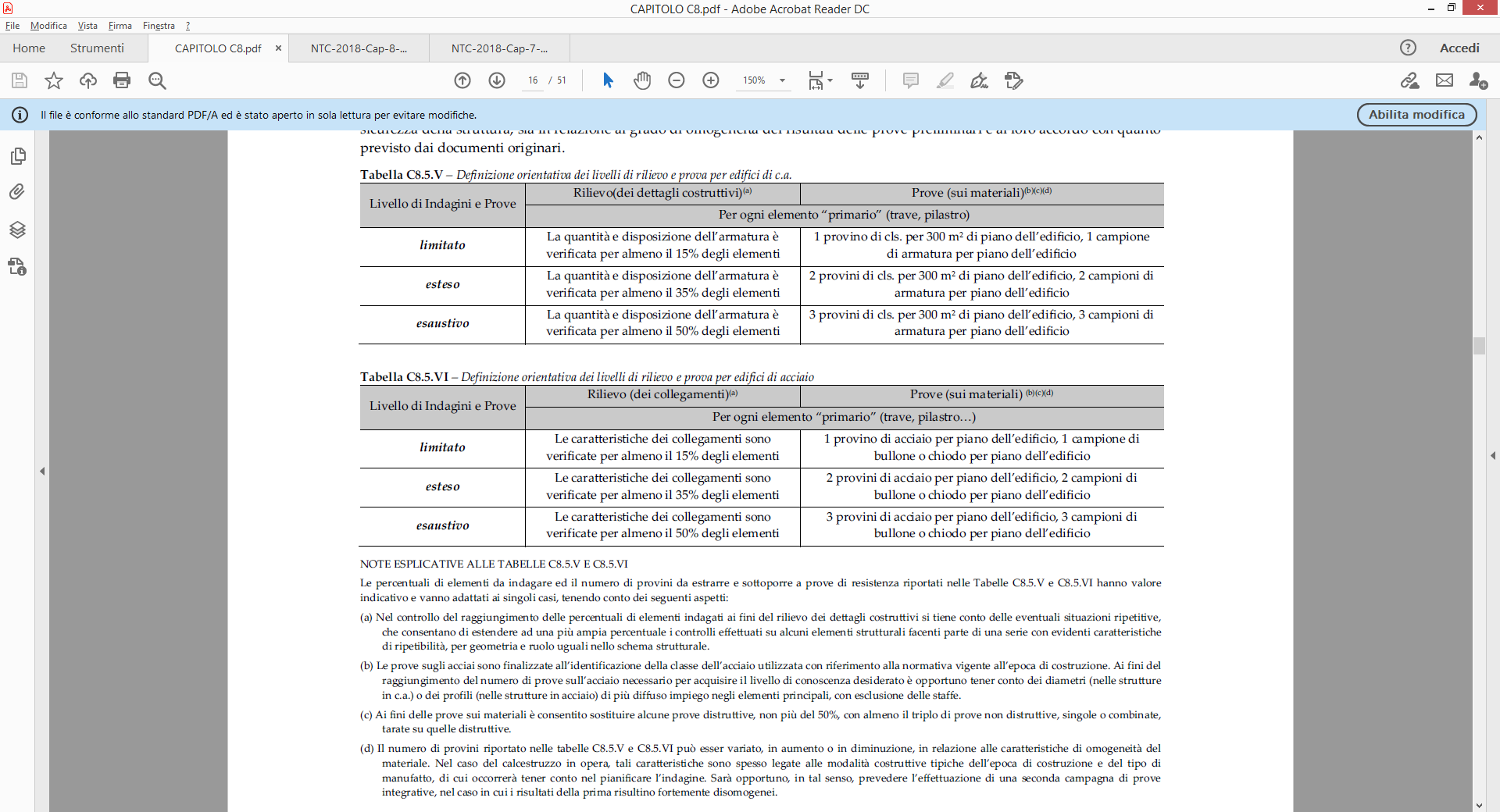 1.41.41.41.41.4Descrizione delle indagini diagnostiche eseguiteDescrizione delle indagini diagnostiche eseguiteDescrizione delle indagini diagnostiche eseguiteDescrizione delle indagini diagnostiche eseguiteDescrizione delle indagini diagnostiche eseguiteDescrizione delle indagini diagnostiche eseguiteDescrizione delle indagini diagnostiche eseguiteDescrizione delle indagini diagnostiche eseguiteDescrizione delle indagini diagnostiche eseguiteDescrizione delle indagini diagnostiche eseguiteDescrizione delle indagini diagnostiche eseguiteDescrizione delle indagini diagnostiche eseguiteDescrizione delle indagini diagnostiche eseguiteDescrizione delle indagini diagnostiche eseguiteDescrizione delle indagini diagnostiche eseguiteDescrizione delle indagini diagnostiche eseguiteDescrizione delle indagini diagnostiche eseguiteDescrizione delle indagini diagnostiche eseguiteDescrizione delle indagini diagnostiche eseguiteDescrizione delle indagini diagnostiche eseguiteDescrizione delle indagini diagnostiche eseguiteDescrizione delle indagini diagnostiche eseguiteDescrizione delle indagini diagnostiche eseguiteDescrizione delle indagini diagnostiche eseguiteDescrizione delle indagini diagnostiche eseguiteDescrizione delle indagini diagnostiche eseguiteDescrizione delle indagini diagnostiche eseguiteDescrizione delle indagini diagnostiche eseguiteDescrizione delle indagini diagnostiche eseguiteDescrizione delle indagini diagnostiche eseguiteDescrizione delle indagini diagnostiche eseguiteDescrizione delle indagini diagnostiche eseguiteDescrizione delle indagini diagnostiche eseguiteDescrizione delle indagini diagnostiche eseguiteDescrizione delle indagini diagnostiche eseguiteTipo di prova (es. soniche, estrazione di carota, saggi)Tipo di prova (es. soniche, estrazione di carota, saggi)Tipo di prova (es. soniche, estrazione di carota, saggi)Tipo di prova (es. soniche, estrazione di carota, saggi)Tipo di prova (es. soniche, estrazione di carota, saggi)Tipo di prova (es. soniche, estrazione di carota, saggi)Tipo di prova (es. soniche, estrazione di carota, saggi)Tipo di prova (es. soniche, estrazione di carota, saggi)Tipo di prova (es. soniche, estrazione di carota, saggi)Tipo di prova (es. soniche, estrazione di carota, saggi)Tipo di prova (es. soniche, estrazione di carota, saggi)Tipo di prova (es. soniche, estrazione di carota, saggi)Localizzazione nell’edificio(indicare travi/pilastri/setti/etc. al piano i-esimo) Localizzazione nell’edificio(indicare travi/pilastri/setti/etc. al piano i-esimo) Localizzazione nell’edificio(indicare travi/pilastri/setti/etc. al piano i-esimo) Localizzazione nell’edificio(indicare travi/pilastri/setti/etc. al piano i-esimo) Localizzazione nell’edificio(indicare travi/pilastri/setti/etc. al piano i-esimo) Localizzazione nell’edificio(indicare travi/pilastri/setti/etc. al piano i-esimo) Localizzazione nell’edificio(indicare travi/pilastri/setti/etc. al piano i-esimo) Localizzazione nell’edificio(indicare travi/pilastri/setti/etc. al piano i-esimo) Localizzazione nell’edificio(indicare travi/pilastri/setti/etc. al piano i-esimo) Localizzazione nell’edificio(indicare travi/pilastri/setti/etc. al piano i-esimo) Localizzazione nell’edificio(indicare travi/pilastri/setti/etc. al piano i-esimo) Localizzazione nell’edificio(indicare travi/pilastri/setti/etc. al piano i-esimo) Localizzazione nell’edificio(indicare travi/pilastri/setti/etc. al piano i-esimo) Localizzazione nell’edificio(indicare travi/pilastri/setti/etc. al piano i-esimo) Localizzazione nell’edificio(indicare travi/pilastri/setti/etc. al piano i-esimo) Localizzazione nell’edificio(indicare travi/pilastri/setti/etc. al piano i-esimo) Localizzazione nell’edificio(indicare travi/pilastri/setti/etc. al piano i-esimo) Numero di prove effettuatoNumero di prove effettuatoNumero di prove effettuatoNumero di prove effettuatoNumero di prove effettuatoNumero di prove effettuato_______________________________________________________________________________________________________________________________________________________________________________________________________________________________________________________________________________________________________________________________________________________________________________________________________________________________________________________________________________________________________________________________________________________________________________________________________________________________________________________22Proprietà meccanica dei materiali in situProprietà meccanica dei materiali in situProprietà meccanica dei materiali in situProprietà meccanica dei materiali in situProprietà meccanica dei materiali in situProprietà meccanica dei materiali in situProprietà meccanica dei materiali in situProprietà meccanica dei materiali in situProprietà meccanica dei materiali in situProprietà meccanica dei materiali in situProprietà meccanica dei materiali in situProprietà meccanica dei materiali in situProprietà meccanica dei materiali in situProprietà meccanica dei materiali in situProprietà meccanica dei materiali in situProprietà meccanica dei materiali in situProprietà meccanica dei materiali in situProprietà meccanica dei materiali in situProprietà meccanica dei materiali in situProprietà meccanica dei materiali in situProprietà meccanica dei materiali in situProprietà meccanica dei materiali in situProprietà meccanica dei materiali in situProprietà meccanica dei materiali in situProprietà meccanica dei materiali in situProprietà meccanica dei materiali in situProprietà meccanica dei materiali in situProprietà meccanica dei materiali in situProprietà meccanica dei materiali in situProprietà meccanica dei materiali in situProprietà meccanica dei materiali in situProprietà meccanica dei materiali in situProprietà meccanica dei materiali in situProprietà meccanica dei materiali in situProprietà meccanica dei materiali in situProprietà meccanica dei materiali in situProprietà meccanica dei materiali in situProprietà meccanica dei materiali in situProprietà meccanica dei materiali in situProprietà meccanica dei materiali in situ2.12.12.12.12.1Definizione delle caratteristiche meccaniche del calcestruzzo armatoDefinizione delle caratteristiche meccaniche del calcestruzzo armatoDefinizione delle caratteristiche meccaniche del calcestruzzo armatoDefinizione delle caratteristiche meccaniche del calcestruzzo armatoDefinizione delle caratteristiche meccaniche del calcestruzzo armatoDefinizione delle caratteristiche meccaniche del calcestruzzo armatoDefinizione delle caratteristiche meccaniche del calcestruzzo armatoDefinizione delle caratteristiche meccaniche del calcestruzzo armatoDefinizione delle caratteristiche meccaniche del calcestruzzo armatoDefinizione delle caratteristiche meccaniche del calcestruzzo armatoDefinizione delle caratteristiche meccaniche del calcestruzzo armatoDefinizione delle caratteristiche meccaniche del calcestruzzo armatoDefinizione delle caratteristiche meccaniche del calcestruzzo armatoDefinizione delle caratteristiche meccaniche del calcestruzzo armatoDefinizione delle caratteristiche meccaniche del calcestruzzo armatoDefinizione delle caratteristiche meccaniche del calcestruzzo armatoDefinizione delle caratteristiche meccaniche del calcestruzzo armatoDefinizione delle caratteristiche meccaniche del calcestruzzo armatoDefinizione delle caratteristiche meccaniche del calcestruzzo armatoDefinizione delle caratteristiche meccaniche del calcestruzzo armatoDefinizione delle caratteristiche meccaniche del calcestruzzo armatoDefinizione delle caratteristiche meccaniche del calcestruzzo armatoDefinizione delle caratteristiche meccaniche del calcestruzzo armatoDefinizione delle caratteristiche meccaniche del calcestruzzo armatoDefinizione delle caratteristiche meccaniche del calcestruzzo armatoDefinizione delle caratteristiche meccaniche del calcestruzzo armatoDefinizione delle caratteristiche meccaniche del calcestruzzo armatoDefinizione delle caratteristiche meccaniche del calcestruzzo armatoDefinizione delle caratteristiche meccaniche del calcestruzzo armatoDefinizione delle caratteristiche meccaniche del calcestruzzo armatoDefinizione delle caratteristiche meccaniche del calcestruzzo armatoDefinizione delle caratteristiche meccaniche del calcestruzzo armatoDefinizione delle caratteristiche meccaniche del calcestruzzo armatoDefinizione delle caratteristiche meccaniche del calcestruzzo armatoDefinizione delle caratteristiche meccaniche del calcestruzzo armatoElemento/i strutturale(es. travi, pilastri, etc.)Elemento/i strutturale(es. travi, pilastri, etc.)Elemento/i strutturale(es. travi, pilastri, etc.)Elemento/i strutturale(es. travi, pilastri, etc.)Elemento/i strutturale(es. travi, pilastri, etc.)Classe di resistenzaoriginaria (ove disponibile)Classe di resistenzaoriginaria (ove disponibile)Classe di resistenzaoriginaria (ove disponibile)Classe di resistenzaoriginaria (ove disponibile)Classe di resistenzaoriginaria (ove disponibile)Classe di resistenzaoriginaria (ove disponibile)Classe di resistenzaoriginaria (ove disponibile)Resistenza media delle prove fc,m[MPA]Resistenza media delle prove fc,m[MPA]Resistenza media delle prove fc,m[MPA]Resistenza media delle prove fc,m[MPA]Resistenza media delle prove fc,m[MPA]Resistenza media delle prove fc,m[MPA]Resistenza media delle prove fc,m[MPA]Resistenza media delle prove fc,m[MPA]Resistenza media delle prove fc,m[MPA]Resistenza media delle prove fc,m[MPA]MeccanismoMeccanismoMeccanismoMeccanismoMeccanismoMeccanismoMeccanismoResistenza media di calcoloResistenza media di calcoloResistenza media di calcoloResistenza media di calcoloResistenza media di calcoloResistenza media di calcolo____________________________________________________________________________________________________C ___ / ____C ___ / ____C ___ / ____C ___ / ____C ___ / ____C ___ / ____C ___ / ______________________________________________________________________________________________Duttile (m=1)Duttile (m=1)Duttile (m=1)Duttile (m=1)Duttile (m=1)Duttile (m=1)Duttile (m=1)__________________________________________________________________________________________________________________________________________________________C ___ / ____C ___ / ____C ___ / ____C ___ / ____C ___ / ____C ___ / ____C ___ / ______________________________________________________________________________________________Fragile (m=1.5)Fragile (m=1.5)Fragile (m=1.5)Fragile (m=1.5)Fragile (m=1.5)Fragile (m=1.5)Fragile (m=1.5)______________________________________________________2.22.22.22.22.2 Resistenza di calcolo dell’acciaio fy,m,d Resistenza di calcolo dell’acciaio fy,m,d Resistenza di calcolo dell’acciaio fy,m,d Resistenza di calcolo dell’acciaio fy,m,d Resistenza di calcolo dell’acciaio fy,m,d Resistenza di calcolo dell’acciaio fy,m,d Resistenza di calcolo dell’acciaio fy,m,d Resistenza di calcolo dell’acciaio fy,m,d Resistenza di calcolo dell’acciaio fy,m,d Resistenza di calcolo dell’acciaio fy,m,d Resistenza di calcolo dell’acciaio fy,m,d Resistenza di calcolo dell’acciaio fy,m,d Resistenza di calcolo dell’acciaio fy,m,d Resistenza di calcolo dell’acciaio fy,m,d Resistenza di calcolo dell’acciaio fy,m,d Resistenza di calcolo dell’acciaio fy,m,d Resistenza di calcolo dell’acciaio fy,m,d Resistenza di calcolo dell’acciaio fy,m,d Resistenza di calcolo dell’acciaio fy,m,d Resistenza di calcolo dell’acciaio fy,m,d Resistenza di calcolo dell’acciaio fy,m,d Resistenza di calcolo dell’acciaio fy,m,d Resistenza di calcolo dell’acciaio fy,m,d Resistenza di calcolo dell’acciaio fy,m,d Resistenza di calcolo dell’acciaio fy,m,d Resistenza di calcolo dell’acciaio fy,m,d Resistenza di calcolo dell’acciaio fy,m,d Resistenza di calcolo dell’acciaio fy,m,d Resistenza di calcolo dell’acciaio fy,m,d Resistenza di calcolo dell’acciaio fy,m,d Resistenza di calcolo dell’acciaio fy,m,d Resistenza di calcolo dell’acciaio fy,m,d Resistenza di calcolo dell’acciaio fy,m,d Resistenza di calcolo dell’acciaio fy,m,d Resistenza di calcolo dell’acciaio fy,m,d2.22.22.22.22.2Elemento/i strutturale(es. travi, pilastri, etc.)Elemento/i strutturale(es. travi, pilastri, etc.)Elemento/i strutturale(es. travi, pilastri, etc.)Elemento/i strutturale(es. travi, pilastri, etc.)Elemento/i strutturale(es. travi, pilastri, etc.)Elemento/i strutturale(es. travi, pilastri, etc.)Tipologia di acciaiooriginaria(ove disponibile)Tipologia di acciaiooriginaria(ove disponibile)Tipologia di acciaiooriginaria(ove disponibile)Tipologia di acciaiooriginaria(ove disponibile)Tipologia di acciaiooriginaria(ove disponibile)Tipologia di acciaiooriginaria(ove disponibile)Tipologia di acciaiooriginaria(ove disponibile)Resistenza media delle prove f,y,m[MPA]Resistenza media delle prove f,y,m[MPA]Resistenza media delle prove f,y,m[MPA]Resistenza media delle prove f,y,m[MPA]Resistenza media delle prove f,y,m[MPA]Resistenza media delle prove f,y,m[MPA]Resistenza media delle prove f,y,m[MPA]Resistenza media delle prove f,y,m[MPA]Resistenza media delle prove f,y,m[MPA]MeccanismoMeccanismoMeccanismoMeccanismoMeccanismoMeccanismoMeccanismoResistenza media di calcoloResistenza media di calcoloResistenza media di calcoloResistenza media di calcoloResistenza media di calcoloResistenza media di calcolo2.22.22.22.22.2________________________________________________________________________________________________________________________FeB ___________FeB ___________FeB ___________FeB ___________FeB ___________FeB ___________FeB ____________________________________________________________________________________________Duttile (m=1)Duttile (m=1)Duttile (m=1)Duttile (m=1)Duttile (m=1)Duttile (m=1)Duttile (m=1)______________________________________________________2.22.22.22.22.2________________________________________________________________________________________________________________________FeB ___________FeB ___________FeB ___________FeB ___________FeB ___________FeB ___________FeB ____________________________________________________________________________________________Fragile (m=1.5)Fragile (m=1.5)Fragile (m=1.5)Fragile (m=1.5)Fragile (m=1.5)Fragile (m=1.5)Fragile (m=1.5)______________________________________________________33Altri materiali utilizzati Altri materiali utilizzati Altri materiali utilizzati Altri materiali utilizzati Altri materiali utilizzati Altri materiali utilizzati Altri materiali utilizzati Altri materiali utilizzati Altri materiali utilizzati Altri materiali utilizzati Altri materiali utilizzati Altri materiali utilizzati Altri materiali utilizzati Altri materiali utilizzati Altri materiali utilizzati Altri materiali utilizzati Altri materiali utilizzati Altri materiali utilizzati Altri materiali utilizzati Altri materiali utilizzati Altri materiali utilizzati Altri materiali utilizzati Altri materiali utilizzati Altri materiali utilizzati Altri materiali utilizzati Altri materiali utilizzati Altri materiali utilizzati Altri materiali utilizzati Altri materiali utilizzati Altri materiali utilizzati Altri materiali utilizzati Altri materiali utilizzati Altri materiali utilizzati Altri materiali utilizzati Altri materiali utilizzati Altri materiali utilizzati Altri materiali utilizzati Altri materiali utilizzati Altri materiali utilizzati Altri materiali utilizzati 3.13.13.13.13.13.1Nuovo calcestruzzo Nuovo calcestruzzo Nuovo calcestruzzo Nuovo calcestruzzo Nuovo calcestruzzo classe di resistenza ____________  fc,d=___________MPaclasse di resistenza ____________  fc,d=___________MPaclasse di resistenza ____________  fc,d=___________MPaclasse di resistenza ____________  fc,d=___________MPaclasse di resistenza ____________  fc,d=___________MPaclasse di resistenza ____________  fc,d=___________MPaclasse di resistenza ____________  fc,d=___________MPaclasse di resistenza ____________  fc,d=___________MPaclasse di resistenza ____________  fc,d=___________MPaclasse di resistenza ____________  fc,d=___________MPaclasse di resistenza ____________  fc,d=___________MPaclasse di resistenza ____________  fc,d=___________MPaclasse di resistenza ____________  fc,d=___________MPaclasse di resistenza ____________  fc,d=___________MPaclasse di resistenza ____________  fc,d=___________MPaclasse di resistenza ____________  fc,d=___________MPaclasse di resistenza ____________  fc,d=___________MPaclasse di resistenza ____________  fc,d=___________MPaclasse di resistenza ____________  fc,d=___________MPaclasse di resistenza ____________  fc,d=___________MPaclasse di resistenza ____________  fc,d=___________MPaclasse di resistenza ____________  fc,d=___________MPaclasse di resistenza ____________  fc,d=___________MPaclasse di resistenza ____________  fc,d=___________MPaclasse di resistenza ____________  fc,d=___________MPaclasse di resistenza ____________  fc,d=___________MPaclasse di resistenza ____________  fc,d=___________MPaclasse di resistenza ____________  fc,d=___________MPaclasse di resistenza ____________  fc,d=___________MPaclasse di resistenza ____________  fc,d=___________MPaclasse di resistenza ____________  fc,d=___________MPaclasse di resistenza ____________  fc,d=___________MPaclasse di resistenza ____________  fc,d=___________MPaclasse di resistenza ____________  fc,d=___________MPaclasse di resistenza ____________  fc,d=___________MPaclasse di resistenza ____________  fc,d=___________MPaclasse di resistenza ____________  fc,d=___________MPaclasse di resistenza ____________  fc,d=___________MPaclasse di resistenza ____________  fc,d=___________MPaclasse di resistenza ____________  fc,d=___________MPaclasse di resistenza ____________  fc,d=___________MPaclasse di resistenza ____________  fc,d=___________MPaclasse di resistenza ____________  fc,d=___________MPaclasse di resistenza ____________  fc,d=___________MPaclasse di resistenza ____________  fc,d=___________MPaclasse di resistenza ____________  fc,d=___________MPaclasse di resistenza ____________  fc,d=___________MPaclasse di resistenza ____________  fc,d=___________MPaclasse di resistenza ____________  fc,d=___________MPaclasse di resistenza ____________  fc,d=___________MPaclasse di resistenza ____________  fc,d=___________MPaclasse di resistenza ____________  fc,d=___________MPaclasse di resistenza ____________  fc,d=___________MPaclasse di resistenza ____________  fc,d=___________MPaclasse di resistenza ____________  fc,d=___________MPaclasse di resistenza ____________  fc,d=___________MPaclasse di resistenza ____________  fc,d=___________MPaclasse di resistenza ____________  fc,d=___________MPa3.23.23.23.23.23.2Acciaio da carpenteriaAcciaio da carpenteriaAcciaio da carpenteriaAcciaio da carpenteriaAcciaio da carpenteriaclasse di resistenza _____________ fyd=___________MPaclasse di resistenza _____________ fyd=___________MPaclasse di resistenza _____________ fyd=___________MPaclasse di resistenza _____________ fyd=___________MPaclasse di resistenza _____________ fyd=___________MPaclasse di resistenza _____________ fyd=___________MPaclasse di resistenza _____________ fyd=___________MPaclasse di resistenza _____________ fyd=___________MPaclasse di resistenza _____________ fyd=___________MPaclasse di resistenza _____________ fyd=___________MPaclasse di resistenza _____________ fyd=___________MPaclasse di resistenza _____________ fyd=___________MPaclasse di resistenza _____________ fyd=___________MPaclasse di resistenza _____________ fyd=___________MPaclasse di resistenza _____________ fyd=___________MPaclasse di resistenza _____________ fyd=___________MPaclasse di resistenza _____________ fyd=___________MPaclasse di resistenza _____________ fyd=___________MPaclasse di resistenza _____________ fyd=___________MPaclasse di resistenza _____________ fyd=___________MPaclasse di resistenza _____________ fyd=___________MPaclasse di resistenza _____________ fyd=___________MPaclasse di resistenza _____________ fyd=___________MPaclasse di resistenza _____________ fyd=___________MPaclasse di resistenza _____________ fyd=___________MPaclasse di resistenza _____________ fyd=___________MPaclasse di resistenza _____________ fyd=___________MPaclasse di resistenza _____________ fyd=___________MPaclasse di resistenza _____________ fyd=___________MPa3.33.33.33.33.33.3Legno massiccio/lamellareLegno massiccio/lamellareLegno massiccio/lamellareLegno massiccio/lamellareLegno massiccio/lamellareclasse di resistenza _________________________classe di resistenza _________________________classe di resistenza _________________________classe di resistenza _________________________classe di resistenza _________________________classe di resistenza _________________________classe di resistenza _________________________classe di resistenza _________________________classe di resistenza _________________________classe di resistenza _________________________classe di resistenza _________________________classe di resistenza _________________________classe di resistenza _________________________classe di resistenza _________________________classe di resistenza _________________________classe di resistenza _________________________classe di resistenza _________________________classe di resistenza _________________________classe di resistenza _________________________classe di resistenza _________________________classe di resistenza _________________________classe di resistenza _________________________classe di resistenza _________________________classe di resistenza _________________________classe di resistenza _________________________classe di resistenza _________________________classe di resistenza _________________________classe di resistenza _________________________classe di resistenza _________________________3.43.43.43.43.43.4Altro__________________________________________________________________________________________Altro__________________________________________________________________________________________Altro__________________________________________________________________________________________Altro__________________________________________________________________________________________Altro__________________________________________________________________________________________Altro__________________________________________________________________________________________Altro__________________________________________________________________________________________Altro__________________________________________________________________________________________Altro__________________________________________________________________________________________Altro__________________________________________________________________________________________Altro__________________________________________________________________________________________Altro__________________________________________________________________________________________Altro__________________________________________________________________________________________Altro__________________________________________________________________________________________Altro__________________________________________________________________________________________Altro__________________________________________________________________________________________Altro__________________________________________________________________________________________Altro__________________________________________________________________________________________Altro__________________________________________________________________________________________Altro__________________________________________________________________________________________Altro__________________________________________________________________________________________Altro__________________________________________________________________________________________Altro__________________________________________________________________________________________Altro__________________________________________________________________________________________Altro__________________________________________________________________________________________Altro__________________________________________________________________________________________Altro__________________________________________________________________________________________Altro__________________________________________________________________________________________Altro__________________________________________________________________________________________Altro__________________________________________________________________________________________Altro__________________________________________________________________________________________Altro__________________________________________________________________________________________Altro__________________________________________________________________________________________Altro__________________________________________________________________________________________2.E- CRITERI DI MODELLAZIONE  2.E- CRITERI DI MODELLAZIONE  2.E- CRITERI DI MODELLAZIONE  2.E- CRITERI DI MODELLAZIONE  2.E- CRITERI DI MODELLAZIONE  2.E- CRITERI DI MODELLAZIONE  1Caratteristiche dei solai ai fini della modellazioneCaratteristiche dei solai ai fini della modellazioneCaratteristiche dei solai ai fini della modellazioneCaratteristiche dei solai ai fini della modellazioneCaratteristiche dei solai ai fini della modellazione1.1 Solai infinitamente rigidi nel loro piano (p. 7.2.6 NTC18)Solai infinitamente rigidi nel loro piano (p. 7.2.6 NTC18)ANTEPOST1.1.1Solai in latero-cemento, privi di aperture significative, con soletta non inferiore a 4 cm.□□1.1.2Solai misti legno e acciaio e soletta in calcestruzzo armato di soletta di almeno 5 cm collegata con connettori a taglio, privi di aperture significative□□1.1.3Solai che rispettano la verifica analitica di cui al p. C7.2.6 Circ. MIT 7/2019.□□1.2Altro (solai considerati infinitamente deformabili o con propria rigidezza)Altro (solai considerati infinitamente deformabili o con propria rigidezza)□□Indicare orizzontamenti considerati infinitamente rigidi, deformabili o con propria rigidezza:Indicare orizzontamenti considerati infinitamente rigidi, deformabili o con propria rigidezza:Indicare orizzontamenti considerati infinitamente rigidi, deformabili o con propria rigidezza:Indicare orizzontamenti considerati infinitamente rigidi, deformabili o con propria rigidezza:________________________________________________________________________________________________________________________________________________________________________________________________________________________________________________________________________________________________________________________________________________________________________2.F- ANALISI STRUTTURALE ESEGUITA (riferita all’analisi che condiziona il livello di sicurezza)2.F- ANALISI STRUTTURALE ESEGUITA (riferita all’analisi che condiziona il livello di sicurezza)2.F- ANALISI STRUTTURALE ESEGUITA (riferita all’analisi che condiziona il livello di sicurezza)2.F- ANALISI STRUTTURALE ESEGUITA (riferita all’analisi che condiziona il livello di sicurezza)2.F- ANALISI STRUTTURALE ESEGUITA (riferita all’analisi che condiziona il livello di sicurezza)2.F- ANALISI STRUTTURALE ESEGUITA (riferita all’analisi che condiziona il livello di sicurezza)2.F- ANALISI STRUTTURALE ESEGUITA (riferita all’analisi che condiziona il livello di sicurezza)2.F- ANALISI STRUTTURALE ESEGUITA (riferita all’analisi che condiziona il livello di sicurezza)2.F- ANALISI STRUTTURALE ESEGUITA (riferita all’analisi che condiziona il livello di sicurezza)2.F- ANALISI STRUTTURALE ESEGUITA (riferita all’analisi che condiziona il livello di sicurezza)2.F- ANALISI STRUTTURALE ESEGUITA (riferita all’analisi che condiziona il livello di sicurezza)2.F- ANALISI STRUTTURALE ESEGUITA (riferita all’analisi che condiziona il livello di sicurezza)2.F- ANALISI STRUTTURALE ESEGUITA (riferita all’analisi che condiziona il livello di sicurezza)2.F- ANALISI STRUTTURALE ESEGUITA (riferita all’analisi che condiziona il livello di sicurezza)2.F- ANALISI STRUTTURALE ESEGUITA (riferita all’analisi che condiziona il livello di sicurezza)2.F- ANALISI STRUTTURALE ESEGUITA (riferita all’analisi che condiziona il livello di sicurezza)2.F- ANALISI STRUTTURALE ESEGUITA (riferita all’analisi che condiziona il livello di sicurezza)2.F- ANALISI STRUTTURALE ESEGUITA (riferita all’analisi che condiziona il livello di sicurezza)2.F- ANALISI STRUTTURALE ESEGUITA (riferita all’analisi che condiziona il livello di sicurezza)2.F- ANALISI STRUTTURALE ESEGUITA (riferita all’analisi che condiziona il livello di sicurezza)2.F- ANALISI STRUTTURALE ESEGUITA (riferita all’analisi che condiziona il livello di sicurezza)2.F- ANALISI STRUTTURALE ESEGUITA (riferita all’analisi che condiziona il livello di sicurezza)1□1□Analisi Statica Lineare (C8.7.2.2.1 Circ MIT 7/2019 pp. 7.3.3.2 NTC18)Analisi Statica Lineare (C8.7.2.2.1 Circ MIT 7/2019 pp. 7.3.3.2 NTC18)Analisi Statica Lineare (C8.7.2.2.1 Circ MIT 7/2019 pp. 7.3.3.2 NTC18)Analisi Statica Lineare (C8.7.2.2.1 Circ MIT 7/2019 pp. 7.3.3.2 NTC18)Analisi Statica Lineare (C8.7.2.2.1 Circ MIT 7/2019 pp. 7.3.3.2 NTC18)Analisi Statica Lineare (C8.7.2.2.1 Circ MIT 7/2019 pp. 7.3.3.2 NTC18)Analisi Statica Lineare (C8.7.2.2.1 Circ MIT 7/2019 pp. 7.3.3.2 NTC18)Analisi Statica Lineare (C8.7.2.2.1 Circ MIT 7/2019 pp. 7.3.3.2 NTC18)Analisi Statica Lineare (C8.7.2.2.1 Circ MIT 7/2019 pp. 7.3.3.2 NTC18)Analisi Statica Lineare (C8.7.2.2.1 Circ MIT 7/2019 pp. 7.3.3.2 NTC18)Analisi Statica Lineare (C8.7.2.2.1 Circ MIT 7/2019 pp. 7.3.3.2 NTC18)Analisi Statica Lineare (C8.7.2.2.1 Circ MIT 7/2019 pp. 7.3.3.2 NTC18)ANTEANTEANTEPOSTPOSTPOST1.11.1□ Periodo fondamentale di vibrazione                                  □ Periodo fondamentale di vibrazione                                  □ Periodo fondamentale di vibrazione                                  □ Periodo fondamentale di vibrazione                                  □ Periodo fondamentale di vibrazione                                  □ Periodo fondamentale di vibrazione                                  □ Periodo fondamentale di vibrazione                                  □ Periodo fondamentale di vibrazione                                  □ Periodo fondamentale di vibrazione                                  □ Periodo fondamentale di vibrazione                                  _____ sec_____ sec_____ sec_____ sec_____ sec_____ sec1.21.2Rispettate le condizioni: T1≤2,5TC  oppure T1≤TD   Rispettate le condizioni: T1≤2,5TC  oppure T1≤TD   Rispettate le condizioni: T1≤2,5TC  oppure T1≤TD   Rispettate le condizioni: T1≤2,5TC  oppure T1≤TD   Rispettate le condizioni: T1≤2,5TC  oppure T1≤TD   Rispettate le condizioni: T1≤2,5TC  oppure T1≤TD   Rispettate le condizioni: T1≤2,5TC  oppure T1≤TD   Rispettate le condizioni: T1≤2,5TC  oppure T1≤TD   Rispettate le condizioni: T1≤2,5TC  oppure T1≤TD   □□□□□□1.31.3□ Eccentricità accidentale 5%  (p. 7.3.3 e p. 7.2.6 NTC18)□ Eccentricità accidentale 5%  (p. 7.3.3 e p. 7.2.6 NTC18)□ Eccentricità accidentale 5%  (p. 7.3.3 e p. 7.2.6 NTC18)□ Eccentricità accidentale 10% per distribuzione fortemente irregolare in pianta degli elementi non strutturali (p. 7.2.3, 7.3.3 e 7.2.6 NTC18)□ Eccentricità accidentale 10% per distribuzione fortemente irregolare in pianta degli elementi non strutturali (p. 7.2.3, 7.3.3 e 7.2.6 NTC18)□ Eccentricità accidentale 10% per distribuzione fortemente irregolare in pianta degli elementi non strutturali (p. 7.2.3, 7.3.3 e 7.2.6 NTC18)□ Eccentricità accidentale 10% per distribuzione fortemente irregolare in pianta degli elementi non strutturali (p. 7.2.3, 7.3.3 e 7.2.6 NTC18)□ Eccentricità accidentale 10% per distribuzione fortemente irregolare in pianta degli elementi non strutturali (p. 7.2.3, 7.3.3 e 7.2.6 NTC18)□ Eccentricità accidentale 10% per distribuzione fortemente irregolare in pianta degli elementi non strutturali (p. 7.2.3, 7.3.3 e 7.2.6 NTC18)□ Eccentricità accidentale 10% per distribuzione fortemente irregolare in pianta degli elementi non strutturali (p. 7.2.3, 7.3.3 e 7.2.6 NTC18)□ Eccentricità accidentale 10% per distribuzione fortemente irregolare in pianta degli elementi non strutturali (p. 7.2.3, 7.3.3 e 7.2.6 NTC18)□ Eccentricità accidentale 10% per distribuzione fortemente irregolare in pianta degli elementi non strutturali (p. 7.2.3, 7.3.3 e 7.2.6 NTC18)□ Eccentricità accidentale 10% per distribuzione fortemente irregolare in pianta degli elementi non strutturali (p. 7.2.3, 7.3.3 e 7.2.6 NTC18)□ Eccentricità accidentale 10% per distribuzione fortemente irregolare in pianta degli elementi non strutturali (p. 7.2.3, 7.3.3 e 7.2.6 NTC18)□ Eccentricità accidentale 10% per distribuzione fortemente irregolare in pianta degli elementi non strutturali (p. 7.2.3, 7.3.3 e 7.2.6 NTC18)□ Eccentricità accidentale 10% per distribuzione fortemente irregolare in pianta degli elementi non strutturali (p. 7.2.3, 7.3.3 e 7.2.6 NTC18)2□2□Dinamica Lineare con spettro di risposta (p. 7.3.3.1 NTC18)Dinamica Lineare con spettro di risposta (p. 7.3.3.1 NTC18)Dinamica Lineare con spettro di risposta (p. 7.3.3.1 NTC18)Dinamica Lineare con spettro di risposta (p. 7.3.3.1 NTC18)Dinamica Lineare con spettro di risposta (p. 7.3.3.1 NTC18)Dinamica Lineare con spettro di risposta (p. 7.3.3.1 NTC18)Dinamica Lineare con spettro di risposta (p. 7.3.3.1 NTC18)Dinamica Lineare con spettro di risposta (p. 7.3.3.1 NTC18)Dinamica Lineare con spettro di risposta (p. 7.3.3.1 NTC18)Dinamica Lineare con spettro di risposta (p. 7.3.3.1 NTC18)Dinamica Lineare con spettro di risposta (p. 7.3.3.1 NTC18)Dinamica Lineare con spettro di risposta (p. 7.3.3.1 NTC18)ANTEANTEANTEPOSTPOSTPOST2.1 □2.1 □Sono stati considerati un numero di modi la cui massima partecipante è pari a_______%   > 85%Sono stati considerati un numero di modi la cui massima partecipante è pari a_______%   > 85%Sono stati considerati un numero di modi la cui massima partecipante è pari a_______%   > 85%Sono stati considerati un numero di modi la cui massima partecipante è pari a_______%   > 85%Sono stati considerati un numero di modi la cui massima partecipante è pari a_______%   > 85%Sono stati considerati un numero di modi la cui massima partecipante è pari a_______%   > 85%Sono stati considerati un numero di modi la cui massima partecipante è pari a_______%   > 85%Sono stati considerati un numero di modi la cui massima partecipante è pari a_______%   > 85%Sono stati considerati un numero di modi la cui massima partecipante è pari a_______%   > 85%Sono stati considerati un numero di modi la cui massima partecipante è pari a_______%   > 85%□□□□□□2.2 □2.2 □Si è tenuto conto degli effetti torsionali applicando un’eccentricità accidentale 5% o 10 % (p. 7.2.3, 7.3.3 e 7.2.6 NTC18)Si è tenuto conto degli effetti torsionali applicando un’eccentricità accidentale 5% o 10 % (p. 7.2.3, 7.3.3 e 7.2.6 NTC18)Si è tenuto conto degli effetti torsionali applicando un’eccentricità accidentale 5% o 10 % (p. 7.2.3, 7.3.3 e 7.2.6 NTC18)Si è tenuto conto degli effetti torsionali applicando un’eccentricità accidentale 5% o 10 % (p. 7.2.3, 7.3.3 e 7.2.6 NTC18)Si è tenuto conto degli effetti torsionali applicando un’eccentricità accidentale 5% o 10 % (p. 7.2.3, 7.3.3 e 7.2.6 NTC18)Si è tenuto conto degli effetti torsionali applicando un’eccentricità accidentale 5% o 10 % (p. 7.2.3, 7.3.3 e 7.2.6 NTC18)Si è tenuto conto degli effetti torsionali applicando un’eccentricità accidentale 5% o 10 % (p. 7.2.3, 7.3.3 e 7.2.6 NTC18)Si è tenuto conto degli effetti torsionali applicando un’eccentricità accidentale 5% o 10 % (p. 7.2.3, 7.3.3 e 7.2.6 NTC18)Si è tenuto conto degli effetti torsionali applicando un’eccentricità accidentale 5% o 10 % (p. 7.2.3, 7.3.3 e 7.2.6 NTC18)Si è tenuto conto degli effetti torsionali applicando un’eccentricità accidentale 5% o 10 % (p. 7.2.3, 7.3.3 e 7.2.6 NTC18)□□□□□□2.3 □2.3 □Caratteristiche modali della strutturaCaratteristiche modali della strutturaCaratteristiche modali della strutturaCaratteristiche modali della strutturaCaratteristiche modali della strutturaCaratteristiche modali della strutturaCaratteristiche modali della strutturaCaratteristiche modali della strutturaCaratteristiche modali della strutturaCaratteristiche modali della strutturaCaratteristiche modali della strutturaCaratteristiche modali della strutturaCaratteristiche modali della strutturaCaratteristiche modali della strutturaCaratteristiche modali della strutturaCaratteristiche modali della strutturaANTEANTEANTEANTEPOSTPOSTPOSTPOSTPOSTPOSTPOSTPOSTPOSTPOSTModi principaliModi principaliPeriodo  [sec]Periodo  [sec]Massa partecipante Massa partecipante Periodo  [sec]Massa partecipante Massa partecipante Massa partecipante Massa partecipante Massa partecipante Massa partecipante Massa partecipante Massa partecipante Massa partecipante Modi principaliModi principaliPeriodo  [sec]Periodo  [sec][%]Direzione[X,Y,ROT]Periodo  [sec][%][%][%][%]Direzione[X,Y,ROT]Direzione[X,Y,ROT]Direzione[X,Y,ROT]Direzione[X,Y,ROT]Direzione[X,Y,ROT]Modo n__Modo n______________________________________________________________________________________3□3□Analisi statica non lineare  (C8.7.2.2.3 Circ. MIT 7/2019, p. 7.3.4.1)Analisi statica non lineare  (C8.7.2.2.3 Circ. MIT 7/2019, p. 7.3.4.1)Analisi statica non lineare  (C8.7.2.2.3 Circ. MIT 7/2019, p. 7.3.4.1)Analisi statica non lineare  (C8.7.2.2.3 Circ. MIT 7/2019, p. 7.3.4.1)Analisi statica non lineare  (C8.7.2.2.3 Circ. MIT 7/2019, p. 7.3.4.1)Analisi statica non lineare  (C8.7.2.2.3 Circ. MIT 7/2019, p. 7.3.4.1)Analisi statica non lineare  (C8.7.2.2.3 Circ. MIT 7/2019, p. 7.3.4.1)Analisi statica non lineare  (C8.7.2.2.3 Circ. MIT 7/2019, p. 7.3.4.1)Analisi statica non lineare  (C8.7.2.2.3 Circ. MIT 7/2019, p. 7.3.4.1)Analisi statica non lineare  (C8.7.2.2.3 Circ. MIT 7/2019, p. 7.3.4.1)Analisi statica non lineare  (C8.7.2.2.3 Circ. MIT 7/2019, p. 7.3.4.1)Analisi statica non lineare  (C8.7.2.2.3 Circ. MIT 7/2019, p. 7.3.4.1)Analisi statica non lineare  (C8.7.2.2.3 Circ. MIT 7/2019, p. 7.3.4.1)ANTEANTEANTEPOSTPOST3.13.1Distribuzione di forze adottata: Gruppo 1 – Distribuzione principale Distribuzione di forze adottata: Gruppo 1 – Distribuzione principale Distribuzione di forze adottata: Gruppo 1 – Distribuzione principale Distribuzione di forze adottata: Gruppo 1 – Distribuzione principale Distribuzione di forze adottata: Gruppo 1 – Distribuzione principale Distribuzione di forze adottata: Gruppo 1 – Distribuzione principale Distribuzione di forze adottata: Gruppo 1 – Distribuzione principale Distribuzione di forze adottata: Gruppo 1 – Distribuzione principale Distribuzione di forze adottata: Gruppo 1 – Distribuzione principale Distribuzione di forze adottata: Gruppo 1 – Distribuzione principale Distribuzione di forze adottata: Gruppo 1 – Distribuzione principale 3.1.1□Proporzionale alle forze statiche se il modo fondamentale ha massa partecipante vibrare ≥75%  ed a patto di utilizzare la distribuzione uniforme del Gruppo 2Proporzionale alle forze statiche se il modo fondamentale ha massa partecipante vibrare ≥75%  ed a patto di utilizzare la distribuzione uniforme del Gruppo 2Proporzionale alle forze statiche se il modo fondamentale ha massa partecipante vibrare ≥75%  ed a patto di utilizzare la distribuzione uniforme del Gruppo 2Proporzionale alle forze statiche se il modo fondamentale ha massa partecipante vibrare ≥75%  ed a patto di utilizzare la distribuzione uniforme del Gruppo 2Proporzionale alle forze statiche se il modo fondamentale ha massa partecipante vibrare ≥75%  ed a patto di utilizzare la distribuzione uniforme del Gruppo 2Proporzionale alle forze statiche se il modo fondamentale ha massa partecipante vibrare ≥75%  ed a patto di utilizzare la distribuzione uniforme del Gruppo 2Proporzionale alle forze statiche se il modo fondamentale ha massa partecipante vibrare ≥75%  ed a patto di utilizzare la distribuzione uniforme del Gruppo 2Proporzionale alle forze statiche se il modo fondamentale ha massa partecipante vibrare ≥75%  ed a patto di utilizzare la distribuzione uniforme del Gruppo 2Proporzionale alle forze statiche se il modo fondamentale ha massa partecipante vibrare ≥75%  ed a patto di utilizzare la distribuzione uniforme del Gruppo 2Proporzionale alle forze statiche se il modo fondamentale ha massa partecipante vibrare ≥75%  ed a patto di utilizzare la distribuzione uniforme del Gruppo 2□□□□□3.1.2□Proporzionale alla forma modale se il modo fondamentale ha massa partecipante vibrare >75 %  Proporzionale alla forma modale se il modo fondamentale ha massa partecipante vibrare >75 %  Proporzionale alla forma modale se il modo fondamentale ha massa partecipante vibrare >75 %  Proporzionale alla forma modale se il modo fondamentale ha massa partecipante vibrare >75 %  Proporzionale alla forma modale se il modo fondamentale ha massa partecipante vibrare >75 %  Proporzionale alla forma modale se il modo fondamentale ha massa partecipante vibrare >75 %  Proporzionale alla forma modale se il modo fondamentale ha massa partecipante vibrare >75 %  Proporzionale alla forma modale se il modo fondamentale ha massa partecipante vibrare >75 %  Proporzionale alla forma modale se il modo fondamentale ha massa partecipante vibrare >75 %  Proporzionale alla forma modale se il modo fondamentale ha massa partecipante vibrare >75 %  □□□□□3.1.3□Proporzionale ai tagli di piano calcolati con analisi dinamica lineare che mobiliti una massa partecipante complessiva ≥85 %.  OBBLIGATORIA SE TI>1.3Tc    TI= __________  sec     e   1.3Tc= _________ secProporzionale ai tagli di piano calcolati con analisi dinamica lineare che mobiliti una massa partecipante complessiva ≥85 %.  OBBLIGATORIA SE TI>1.3Tc    TI= __________  sec     e   1.3Tc= _________ secProporzionale ai tagli di piano calcolati con analisi dinamica lineare che mobiliti una massa partecipante complessiva ≥85 %.  OBBLIGATORIA SE TI>1.3Tc    TI= __________  sec     e   1.3Tc= _________ secProporzionale ai tagli di piano calcolati con analisi dinamica lineare che mobiliti una massa partecipante complessiva ≥85 %.  OBBLIGATORIA SE TI>1.3Tc    TI= __________  sec     e   1.3Tc= _________ secProporzionale ai tagli di piano calcolati con analisi dinamica lineare che mobiliti una massa partecipante complessiva ≥85 %.  OBBLIGATORIA SE TI>1.3Tc    TI= __________  sec     e   1.3Tc= _________ secProporzionale ai tagli di piano calcolati con analisi dinamica lineare che mobiliti una massa partecipante complessiva ≥85 %.  OBBLIGATORIA SE TI>1.3Tc    TI= __________  sec     e   1.3Tc= _________ secProporzionale ai tagli di piano calcolati con analisi dinamica lineare che mobiliti una massa partecipante complessiva ≥85 %.  OBBLIGATORIA SE TI>1.3Tc    TI= __________  sec     e   1.3Tc= _________ secProporzionale ai tagli di piano calcolati con analisi dinamica lineare che mobiliti una massa partecipante complessiva ≥85 %.  OBBLIGATORIA SE TI>1.3Tc    TI= __________  sec     e   1.3Tc= _________ secProporzionale ai tagli di piano calcolati con analisi dinamica lineare che mobiliti una massa partecipante complessiva ≥85 %.  OBBLIGATORIA SE TI>1.3Tc    TI= __________  sec     e   1.3Tc= _________ secProporzionale ai tagli di piano calcolati con analisi dinamica lineare che mobiliti una massa partecipante complessiva ≥85 %.  OBBLIGATORIA SE TI>1.3Tc    TI= __________  sec     e   1.3Tc= _________ sec□□□□□3.23.2Distribuzione di forze adottata: Gruppo 2 – Distribuzione Secondaria Distribuzione di forze adottata: Gruppo 2 – Distribuzione Secondaria Distribuzione di forze adottata: Gruppo 2 – Distribuzione Secondaria Distribuzione di forze adottata: Gruppo 2 – Distribuzione Secondaria Distribuzione di forze adottata: Gruppo 2 – Distribuzione Secondaria Distribuzione di forze adottata: Gruppo 2 – Distribuzione Secondaria Distribuzione di forze adottata: Gruppo 2 – Distribuzione Secondaria Distribuzione di forze adottata: Gruppo 2 – Distribuzione Secondaria Distribuzione di forze adottata: Gruppo 2 – Distribuzione Secondaria Distribuzione di forze adottata: Gruppo 2 – Distribuzione Secondaria Distribuzione di forze adottata: Gruppo 2 – Distribuzione Secondaria 3.2.1□Distribuzione uniformeDistribuzione uniformeDistribuzione uniformeDistribuzione uniformeDistribuzione uniformeDistribuzione uniformeDistribuzione uniformeDistribuzione uniformeDistribuzione uniformeDistribuzione uniforme□□□□□3.2.2□Distribuzione adattivaDistribuzione adattivaDistribuzione adattivaDistribuzione adattivaDistribuzione adattivaDistribuzione adattivaDistribuzione adattivaDistribuzione adattivaDistribuzione adattivaDistribuzione adattiva□□□□□3.2.2□Distribuzione multimodale considerando almeno n. 6 modi significativiDistribuzione multimodale considerando almeno n. 6 modi significativiDistribuzione multimodale considerando almeno n. 6 modi significativiDistribuzione multimodale considerando almeno n. 6 modi significativiDistribuzione multimodale considerando almeno n. 6 modi significativiDistribuzione multimodale considerando almeno n. 6 modi significativiDistribuzione multimodale considerando almeno n. 6 modi significativiDistribuzione multimodale considerando almeno n. 6 modi significativiDistribuzione multimodale considerando almeno n. 6 modi significativiDistribuzione multimodale considerando almeno n. 6 modi significativi□□□□□3.33.3Si è tenuto conto degli effetti torsionali applicando un’eccentricità accidentale 5% o 10 % (p. 7.2.3, 7.3.3 e 7.2.6 NTC18)Si è tenuto conto degli effetti torsionali applicando un’eccentricità accidentale 5% o 10 % (p. 7.2.3, 7.3.3 e 7.2.6 NTC18)Si è tenuto conto degli effetti torsionali applicando un’eccentricità accidentale 5% o 10 % (p. 7.2.3, 7.3.3 e 7.2.6 NTC18)Si è tenuto conto degli effetti torsionali applicando un’eccentricità accidentale 5% o 10 % (p. 7.2.3, 7.3.3 e 7.2.6 NTC18)Si è tenuto conto degli effetti torsionali applicando un’eccentricità accidentale 5% o 10 % (p. 7.2.3, 7.3.3 e 7.2.6 NTC18)Si è tenuto conto degli effetti torsionali applicando un’eccentricità accidentale 5% o 10 % (p. 7.2.3, 7.3.3 e 7.2.6 NTC18)Si è tenuto conto degli effetti torsionali applicando un’eccentricità accidentale 5% o 10 % (p. 7.2.3, 7.3.3 e 7.2.6 NTC18)Si è tenuto conto degli effetti torsionali applicando un’eccentricità accidentale 5% o 10 % (p. 7.2.3, 7.3.3 e 7.2.6 NTC18)Si è tenuto conto degli effetti torsionali applicando un’eccentricità accidentale 5% o 10 % (p. 7.2.3, 7.3.3 e 7.2.6 NTC18)Si è tenuto conto degli effetti torsionali applicando un’eccentricità accidentale 5% o 10 % (p. 7.2.3, 7.3.3 e 7.2.6 NTC18)Si è tenuto conto degli effetti torsionali applicando un’eccentricità accidentale 5% o 10 % (p. 7.2.3, 7.3.3 e 7.2.6 NTC18)□□□□□55Analisi non lineare dinamica TIME HISTORY (p. 7.3.4.1 NTC18)Analisi non lineare dinamica TIME HISTORY (p. 7.3.4.1 NTC18)Analisi non lineare dinamica TIME HISTORY (p. 7.3.4.1 NTC18)Analisi non lineare dinamica TIME HISTORY (p. 7.3.4.1 NTC18)Analisi non lineare dinamica TIME HISTORY (p. 7.3.4.1 NTC18)Analisi non lineare dinamica TIME HISTORY (p. 7.3.4.1 NTC18)Analisi non lineare dinamica TIME HISTORY (p. 7.3.4.1 NTC18)Analisi non lineare dinamica TIME HISTORY (p. 7.3.4.1 NTC18)Analisi non lineare dinamica TIME HISTORY (p. 7.3.4.1 NTC18)Analisi non lineare dinamica TIME HISTORY (p. 7.3.4.1 NTC18)Analisi non lineare dinamica TIME HISTORY (p. 7.3.4.1 NTC18)Analisi non lineare dinamica TIME HISTORY (p. 7.3.4.1 NTC18)Analisi non lineare dinamica TIME HISTORY (p. 7.3.4.1 NTC18)□□□□□2.H- SINTESI DEI RISULTATI2.H- SINTESI DEI RISULTATI2.H- SINTESI DEI RISULTATI2.H- SINTESI DEI RISULTATI2.H- SINTESI DEI RISULTATI2.H- SINTESI DEI RISULTATI2.H- SINTESI DEI RISULTATI2.H- SINTESI DEI RISULTATI2.H- SINTESI DEI RISULTATI2.H- SINTESI DEI RISULTATI2.H- SINTESI DEI RISULTATI2.H- SINTESI DEI RISULTATI2.H- SINTESI DEI RISULTATI2.H- SINTESI DEI RISULTATIANTEANTEANTEANTEPOSTPOSTPOSTRif. elaboratoe paragrafo111Si allegano le configurazioni deformateSi allegano le configurazioni deformateSi allegano le configurazioni deformateSi allegano le configurazioni deformateSi allegano le configurazioni deformateSi allegano le configurazioni deformateSi allegano le configurazioni deformateSi allegano le configurazioni deformateSi allegano le configurazioni deformateSi allegano le configurazioni deformateSi allegano le configurazioni deformate□□□□□□□222Si allegano i principali diagrammi delle sollecitazioni e degli spostamenti (3D e 2D)Si allegano i principali diagrammi delle sollecitazioni e degli spostamenti (3D e 2D)Si allegano i principali diagrammi delle sollecitazioni e degli spostamenti (3D e 2D)Si allegano i principali diagrammi delle sollecitazioni e degli spostamenti (3D e 2D)Si allegano i principali diagrammi delle sollecitazioni e degli spostamenti (3D e 2D)Si allegano i principali diagrammi delle sollecitazioni e degli spostamenti (3D e 2D)Si allegano i principali diagrammi delle sollecitazioni e degli spostamenti (3D e 2D)Si allegano i principali diagrammi delle sollecitazioni e degli spostamenti (3D e 2D)Si allegano i principali diagrammi delle sollecitazioni e degli spostamenti (3D e 2D)Si allegano i principali diagrammi delle sollecitazioni e degli spostamenti (3D e 2D)Si allegano i principali diagrammi delle sollecitazioni e degli spostamenti (3D e 2D)□□□□□□□333Si allegano i principali diagrammi delle principali verifiche di sicurezza (3D e 2D)Si allegano i principali diagrammi delle principali verifiche di sicurezza (3D e 2D)Si allegano i principali diagrammi delle principali verifiche di sicurezza (3D e 2D)Si allegano i principali diagrammi delle principali verifiche di sicurezza (3D e 2D)Si allegano i principali diagrammi delle principali verifiche di sicurezza (3D e 2D)Si allegano i principali diagrammi delle principali verifiche di sicurezza (3D e 2D)Si allegano i principali diagrammi delle principali verifiche di sicurezza (3D e 2D)Si allegano i principali diagrammi delle principali verifiche di sicurezza (3D e 2D)Si allegano i principali diagrammi delle principali verifiche di sicurezza (3D e 2D)Si allegano i principali diagrammi delle principali verifiche di sicurezza (3D e 2D)Si allegano i principali diagrammi delle principali verifiche di sicurezza (3D e 2D)□□□□□□□444Le verifiche SLD/SLO sono soddisfatte Le verifiche SLD/SLO sono soddisfatte Le verifiche SLD/SLO sono soddisfatte Le verifiche SLD/SLO sono soddisfatte Le verifiche SLD/SLO sono soddisfatte Le verifiche SLD/SLO sono soddisfatte Le verifiche SLD/SLO sono soddisfatte Le verifiche SLD/SLO sono soddisfatte Le verifiche SLD/SLO sono soddisfatte Le verifiche SLD/SLO sono soddisfatte Le verifiche SLD/SLO sono soddisfatte □□□□□□□777Le verifiche SLU (STATICHE) risultano soddisfatte    Le verifiche SLU (STATICHE) risultano soddisfatte    Le verifiche SLU (STATICHE) risultano soddisfatte    Le verifiche SLU (STATICHE) risultano soddisfatte    Le verifiche SLU (STATICHE) risultano soddisfatte    Le verifiche SLU (STATICHE) risultano soddisfatte    Le verifiche SLU (STATICHE) risultano soddisfatte    Le verifiche SLU (STATICHE) risultano soddisfatte    Le verifiche SLU (STATICHE) risultano soddisfatte    Le verifiche SLU (STATICHE) risultano soddisfatte    Le verifiche SLU (STATICHE) risultano soddisfatte    SISISISISISISISISISISI□□□□□□□NO:NO:NO:NO:NO:NO:NO:NO:NO:NO:NO:Si allegala la localizzazione degli elementi critici che condizionano il livello di sicurezza (con indicazione del meccanismo di collasso)Si allegala la localizzazione degli elementi critici che condizionano il livello di sicurezza (con indicazione del meccanismo di collasso)Si allegala la localizzazione degli elementi critici che condizionano il livello di sicurezza (con indicazione del meccanismo di collasso)Si allegala la localizzazione degli elementi critici che condizionano il livello di sicurezza (con indicazione del meccanismo di collasso)Si allegala la localizzazione degli elementi critici che condizionano il livello di sicurezza (con indicazione del meccanismo di collasso)Si allegala la localizzazione degli elementi critici che condizionano il livello di sicurezza (con indicazione del meccanismo di collasso)Si allegala la localizzazione degli elementi critici che condizionano il livello di sicurezza (con indicazione del meccanismo di collasso)Si allegala la localizzazione degli elementi critici che condizionano il livello di sicurezza (con indicazione del meccanismo di collasso)Si allegala la localizzazione degli elementi critici che condizionano il livello di sicurezza (con indicazione del meccanismo di collasso)□□□□□□□Indicare i provvedimenti restrittivi all’uso adottati nei confronti delle azioni controllate dall’uomo (permanenti e azioni di servizio):_________________________________________________________________________________Indicare i provvedimenti restrittivi all’uso adottati nei confronti delle azioni controllate dall’uomo (permanenti e azioni di servizio):_________________________________________________________________________________Indicare i provvedimenti restrittivi all’uso adottati nei confronti delle azioni controllate dall’uomo (permanenti e azioni di servizio):_________________________________________________________________________________Indicare i provvedimenti restrittivi all’uso adottati nei confronti delle azioni controllate dall’uomo (permanenti e azioni di servizio):_________________________________________________________________________________Indicare i provvedimenti restrittivi all’uso adottati nei confronti delle azioni controllate dall’uomo (permanenti e azioni di servizio):_________________________________________________________________________________Indicare i provvedimenti restrittivi all’uso adottati nei confronti delle azioni controllate dall’uomo (permanenti e azioni di servizio):_________________________________________________________________________________Indicare i provvedimenti restrittivi all’uso adottati nei confronti delle azioni controllate dall’uomo (permanenti e azioni di servizio):_________________________________________________________________________________Indicare i provvedimenti restrittivi all’uso adottati nei confronti delle azioni controllate dall’uomo (permanenti e azioni di servizio):_________________________________________________________________________________Indicare i provvedimenti restrittivi all’uso adottati nei confronti delle azioni controllate dall’uomo (permanenti e azioni di servizio):_________________________________________________________________________________Indicare i provvedimenti restrittivi all’uso adottati nei confronti delle azioni controllate dall’uomo (permanenti e azioni di servizio):_________________________________________________________________________________Indicare i provvedimenti restrittivi all’uso adottati nei confronti delle azioni controllate dall’uomo (permanenti e azioni di servizio):_________________________________________________________________________________Indicare i provvedimenti restrittivi all’uso adottati nei confronti delle azioni controllate dall’uomo (permanenti e azioni di servizio):_________________________________________________________________________________Indicare i provvedimenti restrittivi all’uso adottati nei confronti delle azioni controllate dall’uomo (permanenti e azioni di servizio):_________________________________________________________________________________Indicare i provvedimenti restrittivi all’uso adottati nei confronti delle azioni controllate dall’uomo (permanenti e azioni di servizio):_________________________________________________________________________________Indicare i provvedimenti restrittivi all’uso adottati nei confronti delle azioni controllate dall’uomo (permanenti e azioni di servizio):_________________________________________________________________________________Indicare i provvedimenti restrittivi all’uso adottati nei confronti delle azioni controllate dall’uomo (permanenti e azioni di servizio):_________________________________________________________________________________777Verifiche SLV (Sismiche) SoddisfatteVerifiche SLV (Sismiche) SoddisfatteVerifiche SLV (Sismiche) SoddisfatteVerifiche SLV (Sismiche) SoddisfatteVerifiche SLV (Sismiche) SoddisfatteVerifiche SLV (Sismiche) SoddisfatteVerifiche SLV (Sismiche) SoddisfatteVerifiche SLV (Sismiche) SoddisfatteVerifiche SLV (Sismiche) SoddisfatteVerifiche SLV (Sismiche) SoddisfatteVerifiche SLV (Sismiche) SoddisfatteSISISISISISISISISISISI□□□□□□□NO:NO:NO:NO:NO:NO:NO:NO:NO:NO:NO:Si allega la localizzazione degli elementi critici che condizionano il livello di sicurezza (con indicazione del meccanismo di collasso)Si allega la localizzazione degli elementi critici che condizionano il livello di sicurezza (con indicazione del meccanismo di collasso)Si allega la localizzazione degli elementi critici che condizionano il livello di sicurezza (con indicazione del meccanismo di collasso)Si allega la localizzazione degli elementi critici che condizionano il livello di sicurezza (con indicazione del meccanismo di collasso)Si allega la localizzazione degli elementi critici che condizionano il livello di sicurezza (con indicazione del meccanismo di collasso)Si allega la localizzazione degli elementi critici che condizionano il livello di sicurezza (con indicazione del meccanismo di collasso)Si allega la localizzazione degli elementi critici che condizionano il livello di sicurezza (con indicazione del meccanismo di collasso)Si allega la localizzazione degli elementi critici che condizionano il livello di sicurezza (con indicazione del meccanismo di collasso)Si allega la localizzazione degli elementi critici che condizionano il livello di sicurezza (con indicazione del meccanismo di collasso)□□□□□□□Indicare eventuali provvedimenti restrittivi consigliati (limitazioni d’uso, variazione destinazione d’uso, sgombero etc.) e la possibile programmazione degli interventi di mitigazione del rischio sismico:_________________________________________________________________________________Indicare eventuali provvedimenti restrittivi consigliati (limitazioni d’uso, variazione destinazione d’uso, sgombero etc.) e la possibile programmazione degli interventi di mitigazione del rischio sismico:_________________________________________________________________________________Indicare eventuali provvedimenti restrittivi consigliati (limitazioni d’uso, variazione destinazione d’uso, sgombero etc.) e la possibile programmazione degli interventi di mitigazione del rischio sismico:_________________________________________________________________________________Indicare eventuali provvedimenti restrittivi consigliati (limitazioni d’uso, variazione destinazione d’uso, sgombero etc.) e la possibile programmazione degli interventi di mitigazione del rischio sismico:_________________________________________________________________________________Indicare eventuali provvedimenti restrittivi consigliati (limitazioni d’uso, variazione destinazione d’uso, sgombero etc.) e la possibile programmazione degli interventi di mitigazione del rischio sismico:_________________________________________________________________________________Indicare eventuali provvedimenti restrittivi consigliati (limitazioni d’uso, variazione destinazione d’uso, sgombero etc.) e la possibile programmazione degli interventi di mitigazione del rischio sismico:_________________________________________________________________________________Indicare eventuali provvedimenti restrittivi consigliati (limitazioni d’uso, variazione destinazione d’uso, sgombero etc.) e la possibile programmazione degli interventi di mitigazione del rischio sismico:_________________________________________________________________________________Indicare eventuali provvedimenti restrittivi consigliati (limitazioni d’uso, variazione destinazione d’uso, sgombero etc.) e la possibile programmazione degli interventi di mitigazione del rischio sismico:_________________________________________________________________________________Indicare eventuali provvedimenti restrittivi consigliati (limitazioni d’uso, variazione destinazione d’uso, sgombero etc.) e la possibile programmazione degli interventi di mitigazione del rischio sismico:_________________________________________________________________________________Indicare eventuali provvedimenti restrittivi consigliati (limitazioni d’uso, variazione destinazione d’uso, sgombero etc.) e la possibile programmazione degli interventi di mitigazione del rischio sismico:_________________________________________________________________________________Indicare eventuali provvedimenti restrittivi consigliati (limitazioni d’uso, variazione destinazione d’uso, sgombero etc.) e la possibile programmazione degli interventi di mitigazione del rischio sismico:_________________________________________________________________________________Indicare eventuali provvedimenti restrittivi consigliati (limitazioni d’uso, variazione destinazione d’uso, sgombero etc.) e la possibile programmazione degli interventi di mitigazione del rischio sismico:_________________________________________________________________________________Indicare eventuali provvedimenti restrittivi consigliati (limitazioni d’uso, variazione destinazione d’uso, sgombero etc.) e la possibile programmazione degli interventi di mitigazione del rischio sismico:_________________________________________________________________________________Indicare eventuali provvedimenti restrittivi consigliati (limitazioni d’uso, variazione destinazione d’uso, sgombero etc.) e la possibile programmazione degli interventi di mitigazione del rischio sismico:_________________________________________________________________________________Indicare eventuali provvedimenti restrittivi consigliati (limitazioni d’uso, variazione destinazione d’uso, sgombero etc.) e la possibile programmazione degli interventi di mitigazione del rischio sismico:_________________________________________________________________________________Indicare eventuali provvedimenti restrittivi consigliati (limitazioni d’uso, variazione destinazione d’uso, sgombero etc.) e la possibile programmazione degli interventi di mitigazione del rischio sismico:_________________________________________________________________________________2.I- OSSERVAZIONI CONCLUSIVE SULLA VALUTAZIONE DELLA SICUREZZA ______________________________________________________________________________________________________________________________________________________________________________________________________________________________________________________________________________________________________________________________________________________________________________________________________________________________________________________________________________________________________________________________________________________________________________________________________________________________________________________________________________________________________________Dichiarazioni e firmeDichiarazioni e firmeDichiarazioni e firmeI sottoscritti in qualità di progettisti, ognuno per le rispettive competenze, e il rappresentante del concessionario dichiarano che il progetto è stato redatto in conformità alla vigente normativa tecnica (NTC 2018 approvate con D.M. 17.01.2018 e NTD 2014 approvate con D.M. 26.06.2014) e in conformità alle seguenti circolari e istruzioni tecniche emanate da DGDighe: VERIFICHE DI SICUREZZA SISMICA DEGLI SCARICHI E DELLE OPERE ACCESSORIE E COMPLEMENTARI RIFERIMENTI PER L’ISTRUTTORIA (Aprile 2016); LINEE-GUIDA PER LA REDAZIONE E LE ISTRUTTORIE DEGLI STUDI SISMOTETTONICI RELATIVI ALLE GRANDI DIGHE (Settembre 2017); ISTRUZIONI PER L’APPLICAZIONE DELLA NORMATIVA TECNICA DI CUI AL D.M. 26.06.2014 (NTD14) E AL D.M. 17.01.2018 (NTC18) (Luglio 2018 – Giugno 2019);  VERIFICHE SISMICHE DELLE GRANDI DIGHE, DEGLI SCARICHI E DELLE OPERE COMPLEMENTARI E ACCESSORIE - PROCEDURA (Marzo 2019). [ovvero precisare]  I sottoscritti in qualità di progettisti, ognuno per le rispettive competenze, e il rappresentante del concessionario dichiarano che il progetto è stato redatto in conformità alla vigente normativa tecnica (NTC 2018 approvate con D.M. 17.01.2018 e NTD 2014 approvate con D.M. 26.06.2014) e in conformità alle seguenti circolari e istruzioni tecniche emanate da DGDighe: VERIFICHE DI SICUREZZA SISMICA DEGLI SCARICHI E DELLE OPERE ACCESSORIE E COMPLEMENTARI RIFERIMENTI PER L’ISTRUTTORIA (Aprile 2016); LINEE-GUIDA PER LA REDAZIONE E LE ISTRUTTORIE DEGLI STUDI SISMOTETTONICI RELATIVI ALLE GRANDI DIGHE (Settembre 2017); ISTRUZIONI PER L’APPLICAZIONE DELLA NORMATIVA TECNICA DI CUI AL D.M. 26.06.2014 (NTD14) E AL D.M. 17.01.2018 (NTC18) (Luglio 2018 – Giugno 2019);  VERIFICHE SISMICHE DELLE GRANDI DIGHE, DEGLI SCARICHI E DELLE OPERE COMPLEMENTARI E ACCESSORIE - PROCEDURA (Marzo 2019). [ovvero precisare]  I sottoscritti in qualità di progettisti, ognuno per le rispettive competenze, e il rappresentante del concessionario dichiarano che il progetto è stato redatto in conformità alla vigente normativa tecnica (NTC 2018 approvate con D.M. 17.01.2018 e NTD 2014 approvate con D.M. 26.06.2014) e in conformità alle seguenti circolari e istruzioni tecniche emanate da DGDighe: VERIFICHE DI SICUREZZA SISMICA DEGLI SCARICHI E DELLE OPERE ACCESSORIE E COMPLEMENTARI RIFERIMENTI PER L’ISTRUTTORIA (Aprile 2016); LINEE-GUIDA PER LA REDAZIONE E LE ISTRUTTORIE DEGLI STUDI SISMOTETTONICI RELATIVI ALLE GRANDI DIGHE (Settembre 2017); ISTRUZIONI PER L’APPLICAZIONE DELLA NORMATIVA TECNICA DI CUI AL D.M. 26.06.2014 (NTD14) E AL D.M. 17.01.2018 (NTC18) (Luglio 2018 – Giugno 2019);  VERIFICHE SISMICHE DELLE GRANDI DIGHE, DEGLI SCARICHI E DELLE OPERE COMPLEMENTARI E ACCESSORIE - PROCEDURA (Marzo 2019). [ovvero precisare]  ………………………………………………(timbro e firma)………………………………………………(timbro e firma)………………………………………………(firma)